Beneficiar:Consiliul Local ORAŞ  INEUf o a i e   d e   c a p ă tDENUMIRE PROIECT:                 PLAN  uRBANISTIC  GENERAL 
	ORAŞ  INEU  /  REACTUALIZARENUMĂR PROIECT       :                299 / 2022		Faza                             :	P.U.g.PROIECTANT               :	S.C. OBIECTIV S.R.L.                                             VOLUMUL I b                                             MEMORIU GENERALIII. Măsuri de dezvoltare urbanistică,  Iv. Concluzii, Măsuri în continuare FIŞA DE RESPONSABILITĂŢIA. Însuşirea documentaţieiB. Elaborarea documentaţiei                                                                                    Întocmitarh.  IOan FEIERborderoul volumelorVolumul Ia :	Memoriu general /Introducere,  II. stadiul actual al dezvoltăriivolumul ib :                          MEMORIU GENERAL /Propuneri de organizare  urbanistică. IV. Concluzii , Măsuri în continuareVOLUM    IIa  :                           REGULAMENT LOCAL DE URBANISM                                                     Titlul I, Titlul II, Titlul III, Titlul IV, Titlul V – Secțiunea V.iVOLUM    IIb  :                          REGULAMENT LOCAL DE URBANISM                                                     Titlul V – Secțiunea V. m,  Secțiunea V.dv,    Secțiunea V.i, MAPA              :                           PIESE DESENATE VOLUMUL III :                         AVIZEÎntocmit:arh. IOAN FEIER                     BORDEROU VOLUM  I b Foaie de capăt ………………………………………………………..……………....1Fişa de responsabilităţi …………………………….…………………………….…...2     Borderoul volume ………………………….…………………………..……..……...3Borderou volum I b ….…………………………………………………..…………...4                       MEMORIU GENERAL3.     PROPUNERI DE ORGANIZARE URBANISTICĂ3.1   Studii de fundamentare ………………………………………………………………...53.2   Evoluție posibilă, priorități ……………………………………………………………253.3   Optimizarea relațiilor în teritoriu …………………………………………………...…363.4   Dezvoltarea activităților ………………………………………………………………403.5   Evoluția populației ……………………………………………………………….……413.6   Organizarea circulației ………………………………………………………………...433.7   Intravilan propus . Zonificare funcțională ……………………………………………493.8   Măsuri în zonele cu riscuri naturale ……………………………………………….…..743.9   Dezvoltarea echipării edilitare ………………………………………………………..753.10 Protecția mediului ……………………………………………………………………..843.11 Reglementări urbanistice ………………………………………………………..…….883.12 Obiective de utilitate publică ………………………………………………………1014.     CONCLUZII / MĂSURI ÎNCONTINUARE4.1   Concluzii …………………………………………………………………………….1054.1   Măsuri ………………………………………………………………………………107                                                                              Întocmit:    Arh.IOAN FEIER3. PROPUNERI DE ORGANIZARE URBANISTICĂ3.1. STUDII DE FUNDAMENTARE      Ca parte a procedurilor de actualizare a Planului Urbanistic General Oraş Ineu au fost întocmite în prealabil mai multe studii de fundamentare . Prezentăm în continuare concluziile şi principalele măsuri pe care acestea le-au pus în evidenţă.3.1.1 Suport topographic        Elaborarea suportului a îndeplinit condiţiile solicitate de O.C.P.I. Arad. S-a stabilit faptul că u.a.t.Ineu nu are litigii privind limitele cu unităţile teritoriale învecinate. Procesul de aplicare a legilor privind retrocedarea fostelor proprietăţi imobiliare este cvasifinalizat. Operaţiile de întabulare a proprietăţilor publice ale oraşului şi ale composesoratelor constituite în localitățile interesate au fost încheiate.          Documentația finală a fost întocmită de s.c. Topo Axxis Cad s.r.l..3.1.2 Studiu privind condiţii geotehnice şi hidrogeologiceConcluzii referitoare la caracterizarea geotehnică/hidrogeologică - u.a.t. Ineu        Din analiza documentaţiile puse la dispoziţie de primăria oraș Ineu se constată că, stratificaţia terenului  se prezintă neuniform atât pe verticală cât şi pe orizontală. După pământul vegetal sau umpluturi de grosimi variabile (max. 0,7...1,0 m) urmează formaţiunile coezive argiloase şi prăfoase de consistenţă redusă de la moale la consistent, urmate de formațiuni argiloase  cu adâncimi variabile 2,0.....4,00 m, care în adâncime trec la argile cu concrețiuni calcaroase.         Pe alocuri în zona de nord-vest a orașului pachetul de nisip este interceptat de la mi8că adâncime față de suprafața terenului ( 1,00 m ), sau pe grosimi de 6...7 apar doar pământuri argiloase. În partea estică a orașului apar la suprafaţă argile grase plastic vârtoase cu caracter de contracţie umflare pronunţat, având grosimea medie de 2,5 m (Ip >35 %, IC = 0,93...0,95, UL>90).           Nisipurile, când apar în asociere cu argilele,  până la adâncimea de 1,80.....3,50 m sunt afânate şi au un grad de neuniformitate foarte mic, fiind potenţial lichefiabile. Existenţa nisipurilor fine şi mijlociii , atunci când  se interceptează la adâncimi relativ micii  sunt potenţial lichefiabile și reclamă îmbunătăţirea acestora în cazul construcţiilor mai importante.           Apa subterană poate fi interceptată în majoritatea cazurilor la adâncimi de cca 1,50 ÷ 3,00 m. Stratificaţia terenului fiind alcătuită din aluviuni grosiere permite ridicarea apei până la 113,50 m (NMN). În cazuri excepționale, în perioade cu precipitații abundente apa subterană se poate ridica la cota 115, 00 m (NMN). Apa subterană prezintă slabă agresivitate sulfatică şi carbonatică (pe alocuri medie).Recomandări        Având în vedere condiţiile geotehnice din u.a.t. Ineu , la proiectarea şi executarea construcţiilor trebuie să se ţină seama de următoarele recomandări:  sistematizarea verticală şi în plan a teritoriului să fie executată astfel încât să asigure colectarea şi evacuarea rapida a apelor de precipitaţii, topirea zăpezii şi din eventuale pierderi accidentale ale reţelelor; - trotuare în jurul clădirilor;  şanţuri de gardă cu secţiunea necesară pentru tranzitarea debitului maxim al precipitaţiilor, etc. evitarea infiltrării apei în teren şi perturbarea echilibrului hidrogeologic prin executarea ecranelor de etanşare, utilizând palplanşe din material sintetic. protejarea sistemelor de fundare directă şi indirectă împotriva infiltraţiilor în subsoluri ca urmare a creşterii nivelului pânzei freatice utilizând palplanşe sintetice;  realizarea de sprijiniri şi apărări de maluri utilizând palplanșe sintetice; inventarierea forajelor piezometrice în funcţiune şi stabilirea locaţiilor pentru noi foraje executarea unor foraje hidrogeologice, determinarea parametrilor hidraulici ai statelor acvifere şi măsurători ale variaţiei nivelului apei subterane, în vederea realizării unei reţele de monitorizare. Nota: se face recomandarea utilizării în cazul unor astfel de lucrări, a palplanșelor sintetice deoarece nu putrezesc, nu corodează, nu sunt afectate de agresivitatea microorganismelor din apă si nu poluează mediul înconjurător.         Concepţia corecta a construcţiilor asigură într-o bună măsură o comportare corespunzătoare a acestora faţă de factorii specifici zonali, atunci când ea vizează şi ansamblul teren - infrastructura. O execuţie neîngrijită sau o exploatare fără responsabilitate, pot constitui cauzele unor degradări sau avarii, dar construcţia va păstra un minim de rezistenţă reziduală conferită prin concepţie, care îi va permite reabilitarea prin consolidare şi reintrarea în circuitul funcţional, prin măsuri tehnice adecvate. 3.1.3  Studiu privind protecția mediului , riscuri natural și antropice Sunt prezentate disfuncționalitățile domeniului, pe categorii de interes și măsurile necesare pentru eliminarea/atenuarea lor..DISFUNCȚIONALITĂȚIDegradarea apelor de suprafațăInsuficienţa sau lipsa sistemelor de canalizare şi epurarePoluarea datorată depozitării necontrolate a deşeurilor în zone nealocate şi pe malurile oglinzilor de apă, în special a molozuluiNefuncţionalitatea şi lipsa de performanţă a staţiei de epurare, în ceea ce privește tratarea apelor uzateCantitatea și calitatea apei potabileUtilizarea unor sisteme neperformante în captarea, transportul, tratarea şi distribuţia apei potabileInsuficienta extindere şi reabilitare a reţelelor centralizate de distribuţie a apei potabileDecolmatarea canalelor de desecare şi irigaţii şi a canalelor de transport şi menţinerea rolului pentru care au fost proiectate, prin supraveghere de către administratorii canalelor, a desecărilor de ape uzate, în scopul evitării poluării apelor de suprafaţă în care debuşează, sau a freaticului în cazul stagnării sau infiltrăriiLipsa unui sistem de monitorizare a calităţii apei din surse individuale de alimentare cu apă în scop potabilLipsa unor studii hidrologice, puţuri de observaţie dotate cu senzoriLipsa unui sistem de informare a consumatorilor asupra calităţii apei potabileAsigurarea stării de sănătateMonitorizarea incoerentă şi lipsa unor studii specifice relaţiei mediu-sănătate umană, în vederea cuantificării efectelor poluării factorilor de mediu asupra populaţieiSisteme deficitare de colectare selectivă, transport şi valorificare selectivă a deşeurilor reciclabilePoluarea mediului datorată gestionării necorespunzătoare a diferitelor tipuri de deşeuriPoluare atmosfericăIneficienţa sau inexistenţa sistemelor de reţinere a emisiilor în atmosferă provenite din industrii/activităţile agenţilor economiciPoluarea atmosferei rezultată din sistemele de încălzire şi preparare a apei calde cu combustibilii solizi sau lichizi (încălzirea pe timp de iarnă în gospodării Turism și agrementAmenajarea inadecvată sau absenţa dotărilor corespunzătoare din punct de vedere igienico-sanitar şi a gestiunii deşeurilor în zonele de practicare a agrementuluiPracticarea turismului neorganizat (de weekend) datorită absenţei normelor şi regulamentelor specifice, respectiv aplicării lor deficitare în ce priveşte administrarea potenţialului natural, peisagistic şi de agrementBiodiversitateDegradarea mediului natural datorită exploatării necorespunzătoare a fondului forestier şi neîndeplinirii obligaţiilor referitoare la reîmpăduriri prevăzute de codul silvicScăderea efectivelor din fauna şi flora sălbatică prin practicarea braconajului cinegetic şi piscicol, colectarea şi comerţul ilicit cu plante şi animaleInsuficienta conservare în stare naturală a speciilor şi habitatelor de interes local şi comunitarDegradarea solului și a apelor subteranePoluarea solului ca urmare a depozitării necontrolate a deşeurilor de-a lungul căilor de accesEducația ecologicăLipsa mecanismelor financiare şi a facilităţilor fiscale care să susţină dezvoltarea organismelor şi organizaţiilor comunitare în domeniul protecţiei şi conservării mediului înconjurător  Cunoştinţe deficitare ale societăţii civile cu privire la legislaţia de mediu în vigoare, drepturi, obligaţii şi responsabilităţi precum şi integrarea în structurile europene Gradul scăzut de implicare a societăţii civile în problemele de mediu ale comunităţii precum şi lipsa ONG-urilor active în domeniul mediului Colaborarea sporadică a administraţiei publice locale, a instituţiilor guvernamentale descentralizate şi a ONG-urilor cu activitate şi atribuţii în domeniul protecţiei şi conservării mediului înconjurător Sistem educaţional ineficient în domeniul protecţiei naturii şi educaţiei ecologice, inclusiv al instruirii practiceUrbanizarea mediului, transporturiSuprafeţe insuficiente şi distribuţia neuniformă a parcurilor publice şi a zonelor de agrement în mediul urban, neamenajarea corespunzătoare a acestora, lipsa perdelelor de protecţie şi a zonelor tamponLipsa unei viziuni strategice privind urbanismul şi planificarea dezvoltării durabileInsuficienţa sau absenţa sistemelor de monitorizare a poluării chimice, fonice şi fiziceExistenţa platformelor industriale care şi-au încetat activitatea şi neimplicarea deţinătorilor actuali în implementarea soluţiilor privind siturile poluateEvidenţa cadastrală deficitară şi absenţa uni sistem regional GISIncendierea voluntară a miriștilorIncendierea voluntară a pajiştilor, perdelelor de protecţie şi a gunoaielor de către persoane fizice sau juridiceRevizuirea practicilor de mediuNecesitatea implementării sistemelor de management de mediu de către agenţii economicii şi autorităţile locale Tratarea de către autorităţile locale a aspectelor de mediu ca probleme neprioritarePoluare transfrontalierăInexistenţa unei reţele de supraveghere a poluării atmosferice transfrontalieră la mare distanţă şi de provenienţă transfrontalierăActivități agricole și dezvoltare ruralăUtilizarea necontrolată şi neraţională în activităţi agricole a îngrăşămintelor naturale, chimice şi a pesticidelorPericolul generat de cultivarea OMG-uri şi plasarea pe piaţă a produselor rezultate din această activitate asupra sănătăţii umaneLipsa de interes pentru promovarea produselor agricole/ecologice pe piaţa internă şi externăEnergieNeutilizarea surselor regenerabile de energie din zonă, respectiv solară, biomasă, etc. constituie de asemenea o disfuncţionalitate, în condiţiile în care este necesară exploatarea raţională a resurselor şi protejarea mediului ambiant. PROPUNERI  DE  ELIMINARE / DIMINUare  A DISFUNCȚIONALITĂȚILOR,   PRIORITĂȚI  DE INTERVENȚIEÎn continuare sunt prezentate măsurile propuse pentru înlăturare sau ameliorarea disfuncționalităților domeniului, pe categorii de interes.Degradarea calității apelor de suprafațăExtinderea şi reabilitarea reţelelor de canalizare Monitorizarea calităţii efluentului evacuat Elaborarea materialelor educative privind colectare selectivă a deşeurilor Realizarea unui sistem funcţional de colectare selectivă a deşeurilor la şi de la sursă Elaborarea materialelor educative privind colectare selectivă a deşeurilor Descurajarea depozitării ilegale a deşeurilor prin urmărirea sistematică şi aplicarea de amenzi contravenţionale celor vinovaţiDotarea zonelor turistice şi de agrement cu sisteme de colectare şi epurare a apelor uzateCantitatea și calitatea apei potabileReabilitarea sistemelor existente de captare şi tratare a apei utilizată în scop potabil Reabilitarea reţelei de distribuţie a apei potabile dacă este cazulRealizarea sistemelor de alimentare cu apă potabilăAsigurarea stării de sănătateStabilirea unui sistem funcţional de lucru între autorităţile din sănătate şi cele de mediu - tip grup de întâlniri periodice regulate Identificarea surselor de poluare şi fixarea punctelor de analiză în teritoriuRealizarea unei baze de date funcţionaleRealizarea de proiecte alternative privind colectarea selectivă, şi acţiuni de conştientizare a populaţiei privind prevenirea generării deşeurilor şi colectarea separată a deşeurilor municipale generatePoluarea atmosfericăRealizarea sau optimizarea instalaţiilor de depoluare în cadrul proceselor tehnologice generatoare de noxe în atmosferă Automonitoringul poluanţilor gazoşi Implementarea şi monitorizarea măsurilor cuprinse în programul de conformareImplementarea măsurilor şi investiţiilor necesare conformării instalaţiilor de sub incidenţa HG 440/2010Turism și agrementIdentificarea tuturor unităţilor turistice şi de agrement amenajate necorespunzător sub aspectul evacuării apelor uzate şi deşeurilor menajere Introducerea sistemului de colectare şi transport al deşeurilor în depozite controlate pentru toate zonele cu activităţi turistice şi de agrement Respectarea normelor pentru stabilirea suprafeţelor şi locaţiilor turistice funcţie de solicitarea antropicăIdentificarea tuturor locaţiilor  preferate de locuitori pentru agrement        BiodiversitatePrioritizarea măsurilor prevăzute în regulamente şi în Planul de management în vederea menţinerii statutului favorabil de conservare a restaurării diferitelor habitateIdentificarea ariilor naturale protejate neluate în custodieÎndeplinirea de către administrator/custode a tuturor obligaţiilor prevăzute în convenţia de custodie/contractul de administrare Implementarea Planului de management şi a Regulamentului avizat şi aprobat în conformitate cu legislaţia în vigoareDegradarea solului și apelor subteraneIdentificarea solurilor degradate şi a gradelor de poluare ale acestoraRecultivarea solului precedată de copertări cu sol fertil 30-60 cm Folosirea metodelor fizice, chimice, biologice de depoluare a solurilor, excavare, extracţie, spălare, oxidare, precipitare, etc Înmagazinarea lichidelor cu potenţial poluant în rezervoare rezistente la deteriorare mecanică şi coroziuneEducația ecologicăRealizarea de campanii de informare privind protecţia mediului înconjurător Implicarea societăţii civile în acţiunile de mediu derulate de organismele abilitate Distribuirea de materiale informative/publicitarePopularizarea necesităţii de a implica societatea civilă în problemele de mediuStimularea şi susţinerea activităţii de educaţie desfăşurată de ONG-uri credibile Acţiuni de impact derulate cu participarea grupurilor ţintă, intens mediatizateRealizarea în unităţile de învăţământ a activităţilor de educaţie ecologică, intens mediatizate Realizarea de parteneriate cu unităţile de învăţământ Realizarea de proiecte vizând educaţia ecologicăUrbanizarea mediului, transporturiImplementarea prevederilor L 24/2007 privind reglementarea si administrarea spaţiilor verzi din intravilanul localităților, cu modificările si completările ulterioare Accesarea de fonduri/programe în vederea realizării/reabilitării de parcuri, zone de agrement, etc. Educaţia populaţiei în spiritul protejării spaţiilor verzi şi a mediuluiDelimitarea clară a zonelor protejate conform HG 930/2005 (Zonă de protecţie - suprafeţe în jurul sau în preajma unor surse de nocivitate, care impun protecţia zonelor învecinate - staţii de epurare, platforme pentru depozitarea controlată a deşeurilor, puţuri seci, cimitire, noxe industriale, etc) în planurile de urbanismMarcarea pe PUG/PAT a zonelor de protecţie sanitară conform OM 1245/2005 privind aprobarea metodologiei de realizare a registrului zonelor protejate Integrarea programelor de dezvoltare în documentaţiile de urbanism Campanii în vederea integrării conceptului şi principiului în procesul decizional, în strategiile şi acţiunile la nivel localDeterminarea zonelor în care se impune realizarea perdelelor de protecţieIdentificarea proprietăţii asupra terenurilor pe care se vor face plantările Plantarea şi îngrijirea spaţiilor verziEfectuarea de măsurători specifice pentru monitorizarea rezultatelor plantărilor şi eventualelor extensii (dacă se impune) ale acestoraAplicarea prevederilor Legii 422/2001 privind protejarea monumentelor istorice, cu modificările si completările ulterioare Evidenţierea tuturor monumentelor istorice şi a zonelor lor de protecţie în PUG şi în toate celelalte documentaţii de urbanism respectiv de amenajare a teritoriului Efectuarea de lucrări, de restaurare/reabilitare a monumentelor istorice şi deschiderea lucrărilor de cercetare arheologice ţinând cont de evaluările privind starea acestoraIncendierea voluntarăAplicarea de sancţiuni pentru cei care încalcă legislaţia de mediu în vigoareRevizuirea practicilor de mediuImplementarea sistemelor de management de mediu (ISO 14001)Campanii de informare a comunităţilor cu privire la starea calităţii mediului şi problemelor specifice de mediu la nivel localActivități agricole și dezvoltare ruralăRealizarea monitorizării concentraţiei de azotaţi şi pesticide din sol din zonele vulnerabile/monitorizate Realizarea/modernizarea spaţiilor de stocare a dejecţiilor animaliereAcţiuni de informare asupra tratamentelor fitosanitare efectuate/necesare de efectuatPromovarea agriculturii ecologice şi a produselor acesteiaEnergiaElaborarea şi implementarea de programe vizând eficienţa energetică Accesarea de fonduri pentru implementarea de proiecte în domeniul energiei regenerabileExtinderea utilizării energiei solare de către instituţiile publice, dar şi încurajarea utilizării la clădirile de locuit pentru producerea energiei electrice şi termice (obţinerea apei calde menajere3.1.4  Studiu privind tipurile de proprietateSunt prezentate disfuncționalitățile domeniului, pe categorii de interes.Deficiențe de natură juridică        Cea mai mare parte din aceste deficiențe provin din neaplicarea completă a unor legi cu caracter sectorial.PROPRIETATEA PUBLICĂ A STATULUIConform Legii nr. 107/1996 Art. 3, al (1) „ Aparțin domeniului public apele de suprafață cu albiile lor minore cu lungimi mai mari de 5 km și cu bazine hidrografice ce depășesc suprafața de 10 km2, malurile și cuvetele lacurilor, precum și apele subterane, apele maritime interioare, faleza și plaja mării, cu bogățiile lor naturale și potențialul energetic valorificabil, marea teritorială și fundul apelor maritime.”         Delimitarea terenurilor care fac obiectul acestui articol situate în u.a.t. Ineu este realizată parțial, fapt care produce deficiențe legate de dreptul de dispoziție față de aceste proprietăți sau față de cele cu care acestea se învecinează. Este vorba în primul rând de râul Teuz care constituie și limita u.a.t. față de comuna Beliu.Un caz particular îl fac terenurile din albia minoră a Crișului Alb în segmentul intravilan, o parte din aceste terenuri, nedelimitate ca interes ( național/local) constituind o disfuncție în plan juridic.PROPRIETATEA PUBLICĂ A JUDEȚULUI                  Legea nr. 198/2015 privind aprobarea OUG nr. 7 / 2010 de modificare a O.U.G. nr. 43/1997 privind regimul drumurilor stabilește la art. 1, pct. 1, al.( 3 ) componentele care compun prospectul drumurilor ( fiind cuprins inclusiv aliniamentul plantat) .         Aceste prevederi necesită o delimitare a zonelor din prospectul străzilor care fac sau nu parte din secțiunea de interes a traseului intravilan a drumurilor județene / naționale care traversează localitățile orașului.PROPRIETATEA PUBLICĂ A ORAȘULUI                  Problemele de natură juridică a proprietății publice a orașului sunt legate de mai multe aspecte care vor fi expuse în continuare.        Analiza folosinței terenurilor făcută cu aparatul de specialitate al primăriei a scos în evidență diferențe între situația expusă statistic în documente și situația din teren, atunci când este vorba de terenuri din extravilan. Este necesară punerea de acord a situației din teren cu situația evidențiată scriptic.       Drumurile vicinale din extravilan, cele comunale și străzile din intravilan nu sunt înscrise în întregime în Cartea  Funciară, regimul lor de proprietate fiind determinat în prezent de legi sectoriale și nu de acte de proprietate.         Terenurile ocupate cu pajiști aflate în proprietatea orașului sunt în curs de intabulare. În aceeași situație se află și terenurile ocupate cu păduri.          În partea de est a intravilanului localității Mocrea există o zonă de pășune ,din punct de vedere juridic aflată în proprietatea orașului ,  pe care în timp, s-au construit ilegal mai multe locuințe de către membrii comunității de țigani. Locuințele nu au parcele delimitate cadastral , amplasarea lor fiind determinată de relațiile sociale/civile dintre proprietari.PROPRIETATEA PRIVATĂ A ORAȘULUI                  Procesul de reglementare juridică a proprietății private a orașului este în mare măsură încheiat. Se remarcă  suprafețelor reduse de pășune și pădure , situație rezultată în urma aplicării legilor de reconstituire a drepturilor de proprietate a fondului funciar.PROPRIETATEA PRIVATĂ A PERSOANELOR FIZICE SAU JURIDICE                  Domeniul proprietății private a persoanelor fizice reprezintă majoritatea covârșitoare a teritoriului. În prezent sunt  în curs de soluționare un număr redus de cereri  legate de  reconstituirea drepturilor de proprietate. Cea mai mare parte a terenurilor sunt deținute doar  în baza titlurilor de proprietate, a căror emitere se apropie de încheiere.Deficiențe de natură cadastrală   Cea mai mare parte din aceste deficiențe provin din neaplicarea completă , în special din motive economice, a unor legi cu caracter sectorial. Legea a cărei aplicare a fost amânată sine die este Legea cadastrului și publicității imobiliare nr.7/1996, o lege care la data apariției stabilea termene ferme privind înființarea cadastrului imobiliar edilitar  în condiții unitare pe tot teritoriul național  și unificarea cadastrului cu publicitatea imobiliară . Normele de aplicare, modificate în mai multe rânduri, au condus la necesitatea refacerii succesive a unor lucrări și în final la anularea unei părți din lucrările realizate. Terenurile din extravilan intabulate până la această dată au în ceea ce privește geometria și situarea coordonatelor caracter provizoriu.         În prezent se desfășoară procesul de realizare a cadastrului imobiliar edilitar în baza prevederilor din “NORME TEHNICE PENTRU INTRODUCEREA CADASTRULUI GENERAL” publicate în M.O, partea I, 744 nr din 21.11.2001, potrivit Legii cadastrului şi a publicităţii imobiliare  nr. 7/1996 , republicată , în condițiile Ordinului ANCPI nr. 700/2014. Acesta se realizează în Sistem stereografic 1970 și este centralizat în Sistemul național de evidență a proprietății e-Terra , sistem  accesibil publicului.                 La nivelul teritoriului u.a.t. se constată că acesta este delimitat de imobile care la ora aceasta nu sunt intabulate și nici evidențiate cadastral în sistem e-tera. Nu este precizat cărui u.a.t. aparține drumul sau canalul aflat în discuție. Este necesară o decelare a suprafețelor acestor imobile cu caracter de limite teritoriale  cu  retrasarea  limitelor teritoriale și efectuarea  corecțiile de suprafață rezultate în vederea înscrierii în  evidențele scriptice.                De asemenea este necesară cadastrarea completă a acestor imobile repere, în absența acestor operații neputându-se , practic, încheia procesul de închidere, la nivelul întregului u.a.t. , a cadastrului imobiliar edilitar .PROPRIETATEA PUBLICĂ A STATULUIÎn domeniul proprietății publice a statului se află, în administrarea A.N.I.F.  , canalele de desecare . Acestea nu sunt determinate cadastral în noul sistem de referință, ceea ce face imposibilă închiderea planurilor cadastrale  datorită faptului că ele reprezintă în multe cazuri limite de tarlale.Este de remarcat de asemenea că suprafața pe care o deține Ministerul Transporturilor ( parte din calea ferată și amenajări ale acesteia ) are limitele cadastrale necorelate cu geometria căii de transport . Problemele pe care le generează situația nu sunt doar de natură statistică ci și operațională, calea ferată fiind reper cadastral pentru parcelele , canalele sau drumurile vicinale cu care se învecinează.S.N.C.F.R. nu a încheiat cadastrarea întregului traseu al căilor ferate de pe teritoriul u.a.t. și nici a construcțiilor stației de cale ferată în  sistemul Stereo 70.PROPRIETATEA PUBLICĂ A JUDEȚULUIÎn proprietatea publică a județului se află drumurile județene care traversează comuna . Nici unul din aceste drumuri ( DJ 792 ) nu este cadastrat în sistemul Stereo 70. PROPRIETATEA PUBLICĂ A ORAȘULUIPrimăria Pâncota se află în plin proces de determinare cadastrală  și intabulare a proprietăților care îi revin conform legilor în vigoare. În prezent procesul care are ca obiect imobilele din extravilan,  este în curs de finalizare. Acesta ar trebui să aibă în vedere și măsurarea și intabularea drumurilor vicinale , acestea constituind repere cadastrale pentru determinarea contururilor tarlalelor cadastrale, în absența acestora neputându-se înregistra intabulările ca fiind definitive.Proprietatea publică din intravilan este intabulată în cea mai mare parte, cu excepția unei părți a străzilor. Terenurile care pot face obiectul unor operații urbanistice sunt intabulate , în aceasta privință neexistând situații care să necesite corecții. Nedeterminate cadastral sunt și terenurile situate între digul de apărare fașă de inundațiile provocate de Crișul Alb și cursul de apă al acestuia , o parte dintre acestea putând face obiectul unei intervenții de regenerare urbană.Nu sunt determinate cadastral și intabulate toate străzile din localitățile u.a.t.  , unde urmează să se facă o extindere a intravilanului, pentru viitoarele operații cu terenuri fiind necesară și operarea acestor bunuri imobile.PROPRIETATEA PRIVATĂ A ORAȘULUIAcest domeniu este evidențiat cadastral și intabulat în cea mai mare parte. Majoritatea suprafețelor deținute de oraș în  extravilan sunt formate din pajiști și pădure . Există și o suprafață relativ mică de teren arabil. Suprafețele sunt în curs de definitivare a intabulării, urmând să fie evidențiate în cadastru și intabulate.PROPRIETATEA PRIVATĂ A PERSOANELOR FIZICE SAU JURIDICEAtât în extravilan cât și în intravilan suprafețele deținute de persoanele fizice sau juridice au un grad mic de evidențiere cadastrală și intabulare . Observația este valabilă și pentru o parte a terenurilor ce urmează să fie introduse, sau sunt introduse în intravilan prin planul aflat în vigoare , în partea de nord a intravilanului localității Pâncota.Deficiențe de natură operațională       Cea mai mare parte din aceste deficiențe provin din neîncheierea procesului de reconstituire a dreptului de proprietate. Cea mai mare parte a terenurilor nu sunt determinate cadastral și nu sunt intabulate.PROPRIETATEA PUBLICĂOperațiile care sunt în prezent obstrucționate datorită situației incomplet determinate a terenurilor aflate în proprietatea publică vizează implementarea unor lucrări necesare, dar a căror finanțare și autorizare  sunt condiționate de dovada situației tabulare.Astfel:Toate canalele de desecare/irigații aflate în proprietatea statului necesită lucrări de refacere a capacității funcționaleDrumul județean  DJ 792 , necesită lucrări de modernizare a amenajărilor aferente drumului ( acostamente, șanțuri )Drumuri vicinale care trebuie determinate în vederea închiderii lucrărilor de cadastruStrăzi care necesită lucrări de modernizarePROPRIETATEA PRIVATĂ                  Pentru implementarea unor prevederi prezumate de aplicarea propunerilor din P.U.G. –actualizat sunt necesare operații legate de terenuri , după cum urmează :Proprietatea privată a orașuluiReglementarea construcțiilor cu destinație locuințe situate pe proprietatea privată a comuneiNedeterminarea tabulară a  suprafețelor de apă și a malurilor Crișului Alb, a Canalului Morilor și a pârâului Gut în intravilan în vederea schimbării folosințeiProprietatea privată a persoanelor juridice / fiziceNedeterminarea tabulară a parcelelor de pășune și arabil de la limita de sud-vest și vest a intravilanului în vederea schimbării folosințeiNedeterminarea tabulară a parcelelor situate în intravilanul propus existent  al localității Pâncota  în zona de nord în vederea reglementării cu autorizare directă ELIMINARE / DIMINUARE   DISFUNCȚIONALITĂȚI        Proprietatea publică   A STATULUIa) Sesizare A.N.I.F. în vederea îndeplinirii operațiilor de determinare cadastrală și intabulare a canalelor de desecare/irigațiia) Sesizare S.N.C.F.R. în vederea îndeplinirii operațiilor de determinare cadastrală  în sistemul de coordonate Stereo 70 și intabulare a tuturor terenurilor deținute ( traseu căii ferate și stație c.f. Ineua) Sesizare Administrației Bazinale Crișuri  în vederea îndeplinirii operațiilor de determinare cadastrală în sistem Stereo 70 și intabulare a cursurilor de apă aflate în administrare și a lucrărilor de apărare în întregime.A JUDEȚULUISesizarea C.J. Arad în vederea determinării cadastrale și a intabulării DJ 792 și a centurii de ocolire a orașului A ORAȘULUIDelimitare cadastrală și intabularea drumurilor vicinale și a străzilor nedeterminate cadastral Reglementarea statutului proprietăților din zona ocupată ilegal cu construcții de către comunitatea țiganilor        Proprietatea privată  A ORAȘULUIIntroducerea în Sistemul Stereo 70 a suprafețelor de pășune situate la limita de sud a orașului Ineu în vederea introducerii în intravilanDeterminarea cadastrală și intabularea suprafeței de teren pășune care va fi introdus în intravilanul localității Mocrea (nord - est), în vederea parcelării ca zonă de locuințe și sport/agrement A PERSOANELOR FIZICE SAU JURIDICEDeterminarea cadastrală și intabularea suprafețelor care se propun pentru   introducere în intravilanul localității Mocrea ( sud- vest )CONCLUZII ȘI RECOMANDĂRI        Având în vedere situația juridică și cadastrală a terenurilor din u.a.t. Ineu  în vederea realizării condițiilor pentru un grad de operabilitate cât mai ridicat în ceea ce privesc propunerile din documentația de actualizare a P.U.G. Ineu, trebuie să se ţină seama de următoarele recomandări: Prioritizarea operațiilor care sunt în competența Primăriei IneuConsultarea și informarea proprietarilor de terenuri implicați în extinderea  intravilanului , referitor la  sarcinile care le revinRealizarea demersurilor către instituțiile publice deținătoare ( administratoare ) de terenuri în vederea îndeplinirii de către acestea a obligațiilor de evidență imobiliară care le revinÎn încheierea studiului se poate trage concluzia că terenurile avute în vedere pentru  operațiile necesare aplicării prevederilor P.U.G. Ineu – actualizat nu se află în situații care să blocheze dezvoltarea localităților. Toate măsurile de primă instanță prezumate sunt posibile și realizabile prin resursele și abilitățile locale.3.1.5  Studiu privind infrastructura tehnico-edilitară            Obiectivul studiului de fundamentare este acela de a identifica propunerile viabile de dezvoltare a echiparii tehnico-edilitare a orașului  Ineu , in concordanta cu directiile de dezvoltare stabilite prin Strategia de dezvoltare spațială a Orasului Ineu si PATJ Arad , avand ca suport identificarea principalelor categorii de disfunctionalitati , modalitatile de eliminare sau diminuare a acestora – analiza situatiei existente si a factorilor implicati – a caror descriere s-a facut in capitolele precedente .            Canalizarea pluviala necesară,se va  realiza in sistem centralizat de colectare  pe o retea foarte scurta , de circa 3,5 km - in restul localitatii Ineu precum si in Mocrea , sunt executate rigole deschise din pamant , paralele cu caile de circulatie rutiera .              Dupa cum am aratat , locuitorii orasului Ineu si satului apartinatior Mocrea dispun de retele de  alimentare cu apa potabila in proportie de 80% , respectiv 60% , adica , mai putin de jumatate din posibilii consumatori casnici nu beneficiaza de apa potabila in sistem centralizat.                                    Canalizarea menajera este executata pentru o parte importantă din orasul Ineu si deserveste aproximativ 60% din locuitori . Localitatea Mocrea nu are sistem centralizaty de canalizare menajeră.            Canalizarea pluviala este realizată  in sistem centralizat de colectare  pe o retea foarte scurta , exclusiv în zona centrală a orașului. În restul localitatilor Ineu și Mocrea , sunt executate rigole deschise din pamant , paralele cu caile de circulatie rutiera .  Sursa de apa potabila este de adancime , realizata din Frontul de captare al apei potabile situat in extravilan , în partea de est  orasului , cu 8 puturi , statie de tratare-pompare , rezervor de inmagazinare – aductiune spre Ineu și Mocrea .            Alimentarea cu energie electrica se realizeaza prin linii de transport de medie tensiune de 20Kv , pana la posturile de transformare si distributie spre consumatorii casnici si industriali , prin linii de joasa tensiune .           Alimentarea cu gaze naturale se realizeaza din sistemul national prin conducta magistrala de transport gaze naturale Santana –Arad pana in SRM Gn , retelele de distributie deservesc consumatorii casnici , industriali din Ineu .             Disfunctionalitatile constatate sunt urmatoarele :Retele de apa potabila din materiale uzate fizic si insuficiente ca distributie catre consumatori atat in Ineu cât și în MocreaRetele de canalizare menajera in stare fizica proasta si mult sub nevoile consumatorilor Sistem de colectare al apelor pluviale defectuos , rigole deschise , din pamant , colmatate si cu pante necorespunzatoare .Retele electrice realizate din materiale uzate fizic , neizolate Distributia gazelor naturale doar in orașul Ineu Absenta zonelor de protectie sanitara la principalele lucrari de echipare edilitaraAbsenta zonelor de protectie la culoarele tehnice (transport si distributie energie electrica , gaze naturale , apa potabila , canalizare)            Propunerile de eliminare sau diminuare a disfunctionalitatilor evidentiate in capitolele precedente fac parte integranta din planul de redresare economica a localitatii si sunt constituite din propunerile de dezvoltare a localitatii in domeniul echiparii tehnico-edilitare :Se propune extinderea retelelor de alimentare cu apa potabila pentru a deservi toti consumatorii , atat in Ineu cat si in MocreaSe propune modernizarea și extinderea retelelor de alimentare cu apa potabila existente in localitatile Ineu și MocreaModernizarea și extinderea Statii de Epurare  , realizarea colectorului principal si a celorlalte retele de canalizare atat pentru consumatorii casnici cat si pentru cei industriali din Ineu , Mocrea și  trupurile izolate Reabilitarea sistemului de colectare a apelor pluviale existent , prin decolmatarea rigolelor de pamant si a santurilor , dirijarea apelor spre canalele din extravilanReabilitarea retelelor de transport al energiei electrice in liniile de medie tensiuneModernizarea sistemului de alimentare cu energie electrica de joasa tensiune din intravilan prin inlocuirea liniilor aeriene cu linii subterane , precum si inlocuirea schemelor radiale existente cu scheme de alimentare in buclaExtinderea retelelor de alimentare cu gaze naturale spre toti consumatorii și înființarea unei rețele de distribuție în satul MocreaInstituirea zonelor de protectie sanitara la captarea de apa potabila , statia de tratare , rezervorul de inmagazinare al apei potabile , aductiuni , viitoarea SEInstituirea zonelor de protectie la culoarele tehnice de transport gaze naturale , energie electrica           Propunerile de dezvoltare a echiparii tehnico-edilitare au fost corelate cu propunerile de dezvoltare urbanistica a localitatii , realizarea de noi zone functionale prin extinderea perimetrului construibil , modernizarea zonelor de locuit , industriale , agrozootehnice existente , precum si cu evolutia demografica a localitatii .3.1.6  Studiu privind evoluția socio-demografică    EVIDENTIEREA    DISFUNCTIONALITATILOR     PRIORITATI   DE   INTERVENTIE                    Conform datelor furnizate de Primaria INEU , majoritatea persoanelor active  sunt angajate in ramurile industriei locale ale sectorului secundar (2200 de persoane respectiv 67% din totalul populatiei angajate) ,o alta parte a populatiei activeaza in ramurile sectorului tertiar (1057 de persoane , adica 32% din totalul populatiei angajate) , ramanand un numar foarte mic de persoane angajate in agricultura , adica in sectorul primar al economiei (37 , reprezentand 1% din totalul persoanelor angajate ). Cu toate acestea , in agricultura sunt ocupate mai multe persoane decat cele declarate ca ,,angajate,, activitatile agricoleprestate in sistem individual , cu intermitenta , nu au fost cuantificate .                     O alta grupare , relativ echilibrata ca numar de persoane angajate , este reprezentata de activitatile din constructii , comert , transport si depozitare (aproximativ  400 persoane angajate).                      Administratia publica , invatamantul , asistenta sociala si sanatatea , sunt de asemenea , activitati economice importante pentru comuna , numarul persoanelor angajate este de aproximativ 700 persoane .                     In sfera serviciilor bancare , hoteliere , furnizarea de utilitati , activitatea este mai redusa , inregistrand aproximativ 70 de persoane angajate .                     Desi , la o prima analiza structura fortei de munca este dezechilibrata , fiind concentrata in zona activitatilor industriale  , cunoscand situatia economica si demografica  a altor localitati din judet , putem concluziona ca din punct de vedere economic activitatea generala  INEU  are o tendinta  pozitiva , ascendenta . Aspectele negative sunt neglijabile in relatie cu cele pozitive .                     Aspectele urbanistice , prin reglementarile  aduse de  documentatiile de urbanism care sunt  in elaborare , vor contribui la rezolvarea multor probleme de teren si la urgentarea punerii in aplicare a strategiei locale cu urmari benefice in mediul de afaceri , contribuind astfel la evolutia activitatilor economice .                     Am structurat cateva din cauzele care determina stagnari economice atat in agricultura cat si in celelalte ramuri economice :Absenta unor piete sigure de desfacere a produselor agricole , cereale , legume , fructe ,produse animaliere , animale viiAbsenta unor integratori locali care sa proceseze materiile prime Existenta unui  parc de utilaje agricole mai putin performant in randul micilor proprietariFaramitarea proprietatilor agricole si ineficienta exploatatiilor de acest felImbatranirea populatiei si lipsa de interes a populatiei tinere pentru activitatile din agricultura Carente legislative si dificultati in obtinerea de fonduri pentru demararea unor investitii privateLipsa de informare a tinerilor in legatura cu oportunitatile de obtinere de fonduri in demararea de investitii in mediul ruralLipsa consilierii la nivelul intregii localitati in vederea fructificarii tuturor resurselor de care dispune localitatea Absenta asocierilor in randul micilor producatori Lipsa de initiativa in vederea promovarii unor produse traditionale locale       Pentru redresarea economoca a localitatii se stabilesc prioritatile de interventie in concordanta cu prevederile Strategiei de Dezvoltare ale orasului INEU  si oportunitatile pe care actuala situatie economica si politica  europeana le ofera – prioritati cu implicatii urbanistice pe care P.U.G. oras INEU  le va prelua in propunerile de dezvoltare .      Sprijinirea micilor producatori , atragerea de noi investitii in domeniul industrial –depozitarii – serviciilor prin rezervele de teren din extinderile de intravilan propuse in scopul creerii de noi locuri de munca sunt primii pasi care vor fi urmati .            Fixarea populatiei tinere si cresterea natalitatii este in continuare un obiectiv major , indeplinirea acestui obiectiv fiind conditionata de cresterea confortului locuirii  (extinderea alimentarii cu apa potabila  , realizarea canalizarii menajere , modernizarea cailor de circulatie rutiera atat in intravilan cat si in extravilan),  realizarea de zone verzi , de agrement pentru petrecerea timpului liber reprezinta mijloace indirecte care vor contribui in timp la relansarea economica . PROPUNERI  DE  ELIMINARE / DIMINUARE  A   DISFUNCTIONALITATILOR             Eliminarea sau diminuarea disfunctionalitatilor evidentiate in capitolul precedent prin propunerile concrete ce urmeaza a fi preluate in documentatia P.U.G. oras INEU  vizeaza aplicarea de masuri in toate domeniile de activitate :Atragerea de investitori prin oferirea de terenuri pentru viitoarele investitii si coparticiparea la dotarea cu utilitati –se propun in acest scop extinderi ale intravilanului existent in zone care dispun de acces auto si posibilitatea alimentarii cu apa potabila si energie electrica in regim rapidRealizarea canalizarii menajere si extinderea alimentarii cu apa potabila pentru toti consumatorii , inclusiv in trupurile izolate , modernizarea cailor de circulatie rutiera  , modernizarea drumurilor de acces la exploatatiile agricolePromovarea traditiilor locale , a produselor reprezentative pentru zona Crearea de centre de informare , consiliere pentru tinerii investitoriPROGNOZE  ,  SCENARII  SAU  ALTERNATIVE   DE   DEZVOLTAREEste  dificil a face prognoze si scenarii de dezvoltare economica a orasului INEUin viitorii ani , factorul politic raportat la economia europeana au un rol hotarator , oportunitatile trebuiesc fructificate prin luarea de decizii corecte , in sprijinul cetatenilor , in spiritul unei economii durabile . Am  semnalat o oferta ponderata  pentru locurile de munca pe plan local , corelarea necesarului de locuri de munca cu oferta reala este aproape imposibil de realizat in conditiile actualei economii de piata , singurele instrumente prin care administratia locala s-ar putea implica vizeaza atragerea de investititori prin oferta de terenuri , echipare tehnico-edilitara corespunzatoare , accese carosabile amenajate .   Este necesară sprijinirea mai susţinută a iniţiativelor care asigură noi locuri de muncă , în toate domeniile pentru a putea fixa populaţia tanara  existentă şi pentru a atrage un spor migrator pozitiv care să compenseze scăderea  numărului de locuitori.Posibilităţi de control asupra relaţiei populaţie-locuri de muncă-crestere economica            Orasul INEU  nu inregistreaza  dezechilibre majore legate de necesitatea redistribuirii populaţiei ocupate în anumite sectoare de activitate , dupa cum am mai aratat , activitatile economice sunt diversificate , principalele  ramuri ale economiei nationale sunt prezente si cadrul economic local , chiar daca in prezent nu in cel mai inalt sau eficient mod .     În prezent administraţia îşi propune o atitudine proactivă prin crearea unor alternative viabile in vederea atragerii de investitii mari cu precadere in industrie nepoluanta –servicii –depozitare .Evidenţierea aspectelor economice rezultate ca urmare a mutaţiilor previzibile în structura şi mobilitatea populaţiei            Evolutia demografica este un factor determinant in evolutia economica a localitatii , cresterile semnalate in ultimii ani la grupele de varsta corespunzatoare populatiei active reprezinta un aspect pozitiv pentru situatia actuala , scaderea natalitatii si scaderile inregistrate de numarul populatiei la grupele de varsta prescolari si scolari comparativ cu anii precedenti ne conduc spre ipoteza unei scaderi viitoare a populatiei active si imbatranirea populatiei care acum este activa .   Fenomenul de îmbătrânire a populaţiei şi reducerea numărului de activi va conduce la reducerea contributorilor  in  constituirea bugetului şi la creşterea cheltuielilor legate de sectoarele de asistenţă socială şi sănătate.   Un alt aspect negativ va fi reducerea numărului de salariaţi cu calificare înaltă, aceştia migrând spre alte pieţe de muncă.   Prin urmare , punerea in aplicare a prevederilor P.U.G. oras INEU , implementarea strategiei de dezvoltare a orasului ,   sunt primii pasi spre redresarea  –economico –sociala-culturala .3.1.7  Studiu privind evoluția activităților economiceEVIDENTIEREA DISFUNCTIONALITATILOR PRIORITATI DE INTERVENTIE            In precedentul capitol al studiului , analiza critica a situatiei existente privita comparativ cu situatia descrisa in P.U.G. precedent aprobat si cu alte date extrase din alte documentatii , a fost insotita de evidentierea aspectelor critice aferente fiecarui subcapitol , in prezentul capitol vom evidentia , sintetic,  principalele categorii de disfunctionalitati privind elementele socio-demografice si  evolutia lor , incheierea capitolului de va referi la prioritatile de interventie in vederea eliminarii / diminuarii disfunctionalitatilor enuntate :Populatia orasului INEU inregistreaza o usoara dar continua scadere dupa anii 1930 , cu o crestere spectaculoasa inregistrata dupa 2000 ,in 2016 :Populatia de etnie romana este intr-o continua crestere dupa 1930 si pana in prezent , in timp ce populatiile apartinatoare altor etnii sunt in scadere: populatia de etnie maghiara a scazut considerabil pana in prezent , populatia de etnie germana  inregistreaza o scadere mai accentuata pana  in anii 2016 , in timp ce alte etnii precum populatia de origine evreiasca , slovaca este in numar extreme de scazut . Populatia apartinand confesiunii ortodoxe este in crestere (comparativ cu anii precedenti)  , populatia romano-catolica este in scadere , populatia apartinand confesiunii penticostale este in crestere , populatia aferenta celorlalte confesiuni religioase este nesemnificativa ca numar si are valori fluctuante , determinate de miscarile populatiei .Repartitia fortei de munca este relativ echilibrata , existand locuri de munca in mai toate ramurile economiei nationale , gradul de ocupare fiind inegal , dupa gradul de dezvoltare al economiei in comuna . Oferta de locuri de munca este sub nevoile reale ale populatiei . Analiza structurii populatiei pe grupe de varste si pe sexe ne arata usoare dezechilibre , in sensul ca populatia de sex feminin depaseste numarul populatiei de sex masculin , deferenta fiind crescatoare proportional cu varsta (speranta de viata in randul femeilor este mai mare) , populatia tanara descreste ca numar comparativ cu anii precedenti , populatia in  varsta creste ca numar in comparatie cu anii precedenti –o data cu cresterea sperantei de viata si scaderea continua a natalitatii vom asista la imbatranirea populatiei .Sporul natural este negativ si in continua crestere comparand anii de referinta 2002 , 2010 , 2017 . Sporul migratoriu este pozitiv si a determinat cresteri ale numarului total al populatiei in anumite perioade de ani analizati  .Populatia inactiva reprezinta un procent mai mare in cadrul totalului populatiei active , ceea ce este un element negativ , aspectul pozitiv fiind acele ca , in timp , procentul populatiei inactive este in scadere comparativ cu populatia activaIndicele de innoire al fortei de munca este subunitar , aspect negativ , dar in usoara crestere fata de anii precedenti , ceea ce reprezinta un aspect pozitiv Indicele de dependenta are valori mari , reprezentand aproximativ 10%din populatie , ceea ce reprezinta un aspect negativ , dar , fiind usor in scadere fata de anii precedenti , aspectul devine pozitiv             Prioritatile de interventie vizeaza rezolvarea disfunctionalitatilor , gasirea mijoacelor –operatiunilor de eliminare sau diminuare a disfunctionalitatilor in contextul situatiei economice date si a politicilor publice actuale .            In general , disfunctionalitatile care reies din analiza evolutiei demografice , sociale , sunt determinate de factori economici , prin urmare eliminarea /diminuarea disfunctionalitatilor  semnalate in analizele aferente stadiului de dezvoltare al orasului (economic , echipare edilitara , infrastructuraa rutiera , zone functionale , factori de mediu, etc.)sunt actiuni determinante in acest scop .            Prioritar in cadrul interventiilor de crestere a numarului populatiei , precum si inregistratea de aspecte pozitive pe toate palierele analizate ,  sunt masurile de redresare economica a localitatii , prin atragerea de investitori si creearea de noi locuri de munca ( surse pentru bugetul local) , cresterea gradului de confort al locuirii (prin extinderea alimentarii cu apa potabila in toate gospodariile , realizarea sistemului de canalizare menajera ) , realizarea unei legaturi facile cu localitatile mai dezvoltate economic ( prin modernizarea cailor de circulatie rutiera ) , realizarea de locuri de agrement si de petrecere a timpului liber , realizarea de zone noi de locuit pentru persoanele tinere – aceste masuri de interventie au ca scop  fixarea populatiei tinere , cresterea natalitatii , eventual cresterea sporului din migratie , cresterea sperantei de viata . PROPUNERI DE ELIMINARE / DIMINUARE A  DISFUNCTIONALITATILOR             Pentru eliminarea sau diminuarea disfunctionalitatilor semnalate in analizele facute in capitolele anterioare referitor la elementele socio-demografice se fac urmatoarele propuneri care vor face obiectul lucrarilor de proiectare P.U.G. INEU:Realizarea de noi investitii in sfera industriei –depozitarilor-serviciilor – in vederea maririi si diversificarii ofertei de locuri de munca prin extinderea intravilanului existent in zona sud-vestica  a orasului INEU Extinderea intravilanului existent pentru realizarea de zone de locuit pe terenurile proprietatea Primariei , situate sudic si estic localitatiiRezolvarea unor probleme sociale in favoarea minoritatilor de etnie rroma , prin reglementarea modului de locuire din zona sudica a orasuluiAmenajarea de spatii verzi si servicii printr-o investitie privata , in sud-vestul localitatii INEU Realizarea si amenajarea de spatii verzi si sport in sudul localitatii INEU , pe terenurile Primariei Punerea in valoare a cladirilor de patrimoniu din zona centrala a orasuluiModernizari ale fondului construit existent reprezentat de cladiri ale primariei Extinderea alimentarii cu apa potabila pentru zonele propuse ca extindere a intravilanului , dar si pentru unele zone care au ramas fara alimentare cu apa potabila in oras si in satul apartinator Extinderea canalizarii menajere in tot orasul , realizarea canalizarii menajere si in MOCREAModernizarea cailor de circulatie rutiera in intravilanele existente si propuse , modernizarea intersectiilor , modernizarea elementelor transversale ale retelelor stradale , modernizarea iluminatului publicModernizarea drumurilor vicinale , de exploatatie agricola Punerea in valoare a elementelor naturale valoroase aflate in intravilan precum si in extravilan , reprezentate de albia Crisului Alb si a paraului Gut si PotocPunerea in valoare a zonelor construite protejate , a siturilor arheologiceModernizarea pietei agroalimentare Realizarea de programe de asistenta sociala , consiliere pentru persoanele cu dificultatiAmenajarea spatiilor verzi , noi locuri de joaca Identificarea de posibilitati de amenajare a unor trasee turistice , trasee pentru biciclete Sprijinirea dezvoltarii agroturismului , promovarea unor produse specific locale , promovarea traditiilor , costumului popularSprijinirea micilor producatori locali –obiecte de artizanat ,mestesuguri cu specific localToate masurile propuse au ca scop redresarea economica a orasului , rezolvarea problemelor sociale , promovarea elementelor de cultura locala –urmarile benefice ale tuturor aceste realizari vor fi fixarea populatiei tinere , cresterea natalitatii , cresterea populatiei , diminuarea si eliminarea disfunctionalitatilor semnalate in analiza facuta in domeniul socio-demografic . PROGNOZE  ,  SCENARII  ,  ALTERNATIVE  DE  DEZVOLTARE        Pentru orasul INEU si satul apartinator  MOCREA ,  este foarte greu de estimat care va fi evoluţia populaţiei în viitorii 10 ani , propunerile de extindere a perimetrului construibil atât pentru locuinţe cât şi agrement si pentru industrie, reconversia  unitatilor militare a caror activitate a incetat , realizarea echiparii tehnico-edilitare si a infrastructurii rutiere , reabilitarea unor cladiri din zona construita protejata – sunt cateva masuri care vor putea duce la marirea numarului populaţiei într-un timp foarte scurt , (cu conditia realizarii propunerilor facute ) prin atragerea de locuitori din alte localitati , chiar si din municipiu Arad .Cresterea confortului locuirii prin realizarea echiparii tehnico-edilitare si modernizarea cailor de circulatie pentru toate localitatile ,  realizarea unor legături mai bune cu municipiul Arad, vor contribui la stabilirea populaţiei tinere şi creşterea numărului de locuitori.3.1.8 Studiu privind mobilitatea și transporturileVolumul și intensitatea traficului în orașul Ineu nu au o mărime care să necesite existența unei structuri specializate care să gestioneze buna funcționare a acestuia.Zone cu grad ridicat de complexitate Ca zone în care activitățile desfășurate au un grad de complexitate ridicat pot fi considerate următoarele :                   INEU Zona centrală extinsă a orașului Ineu care conține Ansamblul urban Ineu , zona protejată cu valoare istorică, înscrisă în Lista monumentelor județ Arad 2010 , dar și zone cu destinație administrativă, de asistență medicală, învățământ, comerț, culte, sport și parcul central al orașului împreună cu parcul dendrologic și Ansamblul urban Ineu , înscris pe Lista monumentelor istorice județ Arad.Platforma industrială sud-vest, cu vecinătățile , datorită diversității activităților situate în această zonă , coexistând unități din domeniul industriei și depozitării, serviciilor de diverse tipuri, transporturilor auto și pe cale ferată ,alimentație publică și turism, sport și locuințe.                  MOCREA                  Ca zonă cu activități complexe poate fi considerată zona centrală a localității acolo unde sunt concentrate principalele funcții cu caracter public. Menționăm dotări de cult, de învățământ, cultură, comerț  și locuințe.Eficiența economică TRANSPORT RUTIER           Acest tip de transport a devenit în ultimii ani aproape exclusiv în ceea ce privește asigurarea suportului pentru circulația mărfurilor ( finite, materii prime ). Motivul principal îl constituie flexibilitatea și adaptabilitatea sa la cerințele foarte diversificate, solicitate de beneficiari. Amplasarea unor unități productive după alte criterii  decât cele funcționale a condus la apariția unor nuclee generatoare de trafic la care soluția nu poate fi decât rutieră. Criteriile de eficiență economică sunt puse în relație exclusivă cu eficiența economică a investițiilor, impactul asupra structurii urbane fiind scos din ecuație. Disiparea investițiilor în teritoriu este unul din factorii de creștere a volumului traficului rutier, acesta fiind singurul care poate opera într-un număr tot mai mare de situații.În privința transportului rutier de călători acesta a preluat o parte din călătorii care se deplasau cu trenul, programul și traseele curselor de autobuze sau microbuze fiind mai avantajoase și integral călătorii care circulau cu trenul electric , acesta fiind desființat.Succesul economic al acestui tip de transport rezultă nu doar din faptul că în multe situații nu are alternativă ci și din faptul că nu necesită o investiție foarte mare pentru inițiere și are cheltuieli de întreținere  reduse            TRANSPORT PE CALE FERATA         Transportul pe calea ferata avea pana nu demult , inclusive in regimul comunist, o importanta majora. Organizarea mai riguroasa a activităților face ca acest tip de transport sa fie si eficient din punct de vedere economic.         Transportul de marfa pe calea ferata si atunci ca si acum este eficient atunci cand este vorba de transportarea unor marfuri cu volum mare. ( lemn, material de constructive, cereale, mobilă, plante tehnice ) Platforma industriala fiind dezvoltata in proximitatea statiei de cale ferata care are instalatii si amenajari specifice operatiilor de transport marfa faceau ca eficienta economica a acestui tip de transport sa fie una reala. La aceste marfuri ( materii prime sau finite ) din zona industrial se adaugau produsele agricole, in special safecla de zahar și cereale care erau livrate tot prin transportul pe calea ferata. Disparitia din sfera activitatilor agricole si industrial a unor produse care faceau obiectul acestui trafic a condus la reducerea semnificativă a volumului  acestui tip de transport.           Transportul de calatori pe calea ferata a fost in regimul trecut extreme de intens, o buna parte dintre acestia fiind navetisti care suplineau necesitatea de mana de lucru din mediul urban. Navetismul era la data aceea o forma tranzitorie a procesului de urbanizare a populatiei, el constituind in cea mai mare parte a cazurilor primul pas spre mutarea la oras. Deplasarile curente ale populatiei erau si ele destul de numeroase, in principal datorita realitatilor impuse de sistemul organizational socio-politic respective. Volumul mare de calatori facea rentabil acest tip de transport, Odata cu inchiderea marilor unitati industrial din municipiul Arad, dar și a unor unități din orașul Ineu, cea mai mare parte a navetismului a disparut, cu un impact negative asupra rentabilitatii acestui tip de transport. In prezent aceasta activitate este operata de o societate cu capital privat, viabilitatea sa economica fiind sustinuta de subventii acordate de la bugetul de stat.         TRANSPORTUL ALTERNATIV         A. Cu tractiune animala         In localitatea Mocrea, dar si in zonele cu caracter rural si de asemenea in cartierul tiganesc este utilizat inca transportul cu mijloace cu tractiune animala. Utilizarea acestor mijloace are doua cause , ambele cu caracter economic obiectiv. Una dintr cauze este legata de nivelul redus al veniturilor pa care la au utilizatorii acestor mijloace , acestia fiind obligati sa le foloseasca datorita saraciei. O alta cauza este legata de faptul ca pentru unele munci care tin de activitatea gospodariilor taranesti este mai rentabila utilizarea unor astfel de mijloace. Acest lucru este valabil inclusive pentru unele lucrari viticole in variant culturilor efectuate in sisteme traditionale.          Se poate evalua faptul ca ambele cauze își reduc ponderea motivationala , acest tip de transport avand tendinta sa dispara.        B. Cu bicicleta            Este un mijloc de transport care pentru distante scurte si scopuri personale are in mod evident avantaje, inclusive economice. Din păcate nu este foarte dezvoltat , datorita absentei unor amenajari si/sau reglementari specific.        C. Orașul Ineu nu are sistem local de transport în comun.Accesibilitatea            Una din condiţiile de asigurare a accesibilităţii la şi prin mijloacele de transport este starea lor fizică şi gradul de asigurare cu dotări şi amenajări specifice. Eforturile constant depuse  în ultimi ani de administraţia locală au  ca rezultat o stare relative bună a căilor de circulaţie rutieră. Starea fizică a căilor de circulaţie considerate în ansamblul lor nu este uniformă , existând între ele diferenţe , în unele cazuri foarte mari, diferențe care ar trebui reduse prin aducerea tuturor căilor de circulație la parametrii calitativi superiori.           TRANSPORTUL RUTIER          Accesul la mijloacele de transport rutier este asigurat pentru toate categoriile de utilizatori. Starea drumurilor este în general bună, în localitatea Ineu fiind modernizate în cvasitotalitate, iar în localitatea Mocrea sunt doar parţial modernizate, acestea fiind cele cu traficul mai important.. Lucrările conexe, acostamente rigole şi podeţe ,sunt realizate pe toate traseele , dar ele sunt în mare măsură nemodernizate.           Staţiile de transport în comun au amenajări diferite. În timp ce autogara are dotările necesare asigurării serviciilor specifice la nivel corespunzător, stația de pe strada                                                                                   Eminescu  având amenajări minime  (alveolă), fără peroane.         TRANSPORTUL FEROVIAR          Oraşul Ineu beneficiază de trei staţii de cale ferată. Staţia principală este amplasată în partea de sud-vest a oraşului . Aceasta este dotată cu toate amenajările necesare unui trafic modern de călători şi marfă. Reducerea volumului de activitate a staţiei a condus la abandonarea unor clădiri şi amenajări.                     Altă staţie se află în partea de sud-vest a u.a.t. Ineu , în apropierea localității Mocrea. Clădirea staţiei a fost demolată, în prezent mai existând doar un peron în stare degradată.           Cea de a treia stație servește mănăstirea situată în partea de nord a teritoriului , aflată în curs de formare pe amplasamentul fostului azil de bătrâni Tămand.         TRANSPORTUL ALTERNATIV          În oraşul Ineu nu sunt amenajări destinate special acestor tipuri de transport . Se află în curs de implementare proiecte care vizează înființarea unor piste pentru biciclete. . PROGNOZE           În orașul Ineu nu există probleme majore de transport sau/și mobilitate  care să afecteze în mod determinant desfășurarea activităților fie că sunt legate de locuire , fie că sunt legate de activități economice. Disfuncțiile semnalate pot fi îndreptate prin aplicarea propunerilor făcute, cele mai multe putând fi realizate prin inițiative ale autorităților locale.          Continuarea procesului de modernizare a străzilor cuprinzând toate elementele prospectului va contribui la creșterea confortului urban. Realizarea pistelor pentru biciclete va contribui la eliminarea situațiilor conflictuale între participanții la trafic ( bicicliști versus pietoni, automobiliști )           Creșterea interesului pentru transportul pe calea ferată ( mai ales pentru cereale și plante tehnice ) va contribui la reactivarea amenajărilor și construcțiilor neutilizate în prezent.            Un efort constant din partea autorităților , inclusiv pentru aplicarea prevederilor P.U.G. Ineu, din elaborarea căruia face parte și prezenta documentație , va contribui cu siguranță la îmbunătățirea condițiilor de transport și favorizarea unei mobilități sporite a populației , mărfurilor și ofertei de servicii care caracterizează profilul urban al acestei unități administrativ teritoriale.3.1.9  Studiu privind impactul schimbărilor climaticeTemperatura aerului din arealul orasului INEU este influenţata atât de energia radiantă şi dinamica atmosferei, dar şi de factorii geografici locali. În acest context rezultând o medie multianuală de 10,5ºC cu tendinţă de creştere şi o amplitudine medie de 21,5ºC, cu 0,9ºC mai mică decât la Arad, lucru ce demonstrează caracterul moderat al climatului temperat din arealul analizat, localitatea Macea  beneficiind de un climat de adăpostire . Lunile extreme din punct de vedere termic sunt ianuarie cu o medie multianuală de -1,7ºC şi iulie cu 20,5ºC.     Precipitaţiile atmosferice înregistrează o valoare medie multianuală de circa 680 mm, valoare specifică  în acest sector, însă mai ridicată decât cele de la latitudini similare din estul ţării . Această situaţie este o expresie a influenţelor climatice oceanice care se manifestă în partea de vest a ţării.              Datele estimative oferite in raportul IPCC din 1995 sugereaza ca este posibil ca temperatura medie globala sa creasca cu 1 pana la 3,5 grade Celsius in secolul XXI (cu o rata medie acceptata estimata la 2 grade Celsius). Estimarile bazate pe modele mai recente sugereaza ca rata de crestere ar putea fi mai mare, cu efecte semnificative asupra calităţii vietii . Dintre toate segmentele economiei, agricultura este cea mai sensibila la clima.             În sectorul culturii plantelor de câmp, selecția varietăților cultivate include în principal corelarea condițiilor locale de mediu cu gradul de rezistență al genotipurilor (soiuri/hibrizi) față de condițiile limitative de vegetație (secetă, excese de umiditate, temperaturi ridicate, frig/ger etc.).           Succesiunea culturilor în timp și spațiu reprezintă modalități eficiente pentru fiecare utilizator agricol în protejarea potențialului productiv al solului și, implicit, asigurarea unor producții constante. Oportunitățile în stabilirea unui sistem de management durabil în structura culturilor și alegerea asolamentului includ:            ▪ adaptabilitatea genotipurilor la potențialul zonelor ecologice;            ▪ efecte directe asupra proprietăților fizice (structura și stabilitatea structurală), chimice (conținutul de elemente nutritive) și biologice (cantitatea de materie organică) ale solului;            ▪ reducerea riscului de transmitere a bolilor și dăunatorilor sau dezvoltarea buruienilor;            Dupa cum se subliniaza in lucrarile de specialitate care abordeaza tot mai serios problematica impactului schimbarilor climatice asupra vietii , diminuarea efectului de sera prin mijloacele aratate nu va avea ca efect o scadere imediata si eficienta a temperaturii care a crescut amennintator la nivel global .            Directivele Uniunii Europene pun accentul pe adaptabilitatea la conditiile actuale de clima , atat la temperaturile foarte ridicate , cat si la cele foarte scazute , precum si la celelalte fenomene meteorologoice extreme cu care se confrunta omenirea in ultimii ani , fenomene care au afectat si vestul tarii , inclusiv orasul INEU (vijeliile , grindina, ploile scurte si abundente , seceta).              Masurile de adaptabilitate in domeniul constructiilor se refera la  acordarea unei  atentii deosebite in  orientarea cladirilor , amplasarea in sit , utilizarea de materiale de calitate superioara , agrementate , cu eficienta termica . Se va acorda o atentie deosebita gradului de insorire , izolarii termice a cladirilor , echiparii tehnico-edilitare , plantatiilor in aliniament , plantatiilor cu rol de protectie .               De asemenea , se vor reface plantatiile in aliniamentul cailor de circulatie rutiera , se vor intretine si amenaja spatiile verzi din intravilan (parcuri , scuaruri , aliniamente stradale ) , speciile utilizate vor fi cele rezistente la actualele conditii de clima - masuri care vor facilita procesul de adaptabilitate in randul cetatenilor . EVOLUȚIE POSIBILĂ / PRIORITĂȚI                   STRATEGIA DE DEZVOLTARE SPAȚIALĂO etapă a elaborării strategiei de dezvoltare a orașului Ineu a fost realizarea unei analize SWOT . Rezultatele sunt prezentate în continuare.Prezentăm în continuare secțiunile care vizează direct dezvoltarea spațială.3.2.1 Analiza SWOT      3.2.2  DiagnosticAnaliza efectuată a pus în evidență principalele aspecte care determină dezvoltarea spațială a orașului Ineu. Caracteristicile pozitive identificate au fost: existenţa unui potenţial economic, educaționalși turistic . În sinteză putem considera că analiza profilului strategic la nivelul caracteristicilor “pozitive” arată atuuri importante ale orașului Ineu. Toate acestea oferă orașului posibilitatea de a deveni un oraș cu o dezvoltare economică şi socială dinamică în continuă ascensiune.             Caracteristicile negative identificate au inclus: Dimensiune dezechilibrată a unităților economice ( foarte mare, foarte mici )Infrastructura cu deficiențe. În orașul Ineu sunt zone inegal dotate cu rețele de utilități. În localitate Mocrea lipsesc unele rețele de utilități . Capacitatea de asigurare a furnizării de energie electrică este ocupată integral.Profile stradale modernizate parțialForme de transport alternativ nesistematizateSpații verzi amenajate parțialCalitatea vieții deficitară în privința dotărilor pentru loisirUtilizarea parțială a resurselor umane Valorizarea parțială  a potenţialului cultural și natural. Lipsă integratori din sectorul agricolSincope în sectorul incluziunii sociale           Orașul Ineu se confruntă cu probleme specifice unui oraș mic , a cărui profil industrial este în schimbare și care chiar dacă a depășit în domeniul agriculturii și viticulturii perioada de criză profundă, provocată de schimbarea de regim , nu are încă direcții foarte clare de dezvoltare. Comunitatea locală trebuie să-şi asume viitoarea poziţionare şi să o folosească în interesul dezvoltării locale. Totuși, față de alte  orașe similare, Ineu se diferențiază prin avantajul  resurselor diversificate , prin prezența valorilor de patrimoniu natural, cultural, agricol și industrial aceste  resurse putând fi utilizate în vederea relansării și consolidării dezvoltării sociale și economice. Valorificarea la standarde de eficienţă ridicată a acestor resurse poate duce la dezvoltarea unui profil dinamic şi atractiv pentru investitori.              Creşterea calităţii vieţii înțeleasă sub toate aspectele determinante este principalul obiectiv strategic indispensabil dezvoltării viitoare a orașului. 3.2.3 Viziunea strategică de dezvoltare          Dezvoltarea si modernizarea comunității locale depinde în mare măsură de factorii locali, de legislativul si executivul fiecărei unități administrative, ea putând fi realizata prin stabilirea cu prioritate a strategiilor de dezvoltare si identificarea surselor de finanțare a proiectelor de dezvoltare locala, conform standardelor europene.           Formularea viziunii de dezvoltare este rezultatul actualizării Strategiei de Dezvoltare Locală existentă, aceasta fiind actualizată cu date spațiale necesare implementării obiectivelor de dezvoltare și corelării cu Planul Urbanistic General. Provocarea la care trebuie să răspundă administraţia publică şi întreaga comunitate este aceea de a genera un ritm constant de dezvoltare economică, care să servească bunăstării locuitorilor orașului.              Viziunea Strategiei de Dezvoltare Locala pentru orașul Ineu urmărește transformarea orașului într-un centru de importanță zonală din punct de vedere  economic, social, cultural  prin realizarea de investiții în aceste domenii și asigurarea unei infrastructuri care să conducă la susținerea pe termen lung a unei competitivități ca centru polarizator zonal. 3.2.4   Obiective strategice de dezvoltare / obiective specificeOBIECTIVE  STRATEGICĂ DE DEZVOLTAREStrategia de dezvoltare durabilă a orașului Ineu are ca scop impunerea acestuia ca un oraș  prosper , modern și curat . În vederea realizării acestor deziderate  se vor avea în vedere  următoarele obiective strategice de dezvoltare :DEZVOLTAREA MEDIULUI DE AFACERI ȘI A SPIRITULUI ANTREPRENORIAL( dezvoltare economică, promovarea turismului ) DEZVOLTAREA  SPAȚIULUI CONSTRUIT ȘI AMENAJĂRILOR DESTINATE CREȘTERII CALITĂȚII  LOCUIRII ( urbanism, planificare teritorială, cultură, sport, timp liber ) DEZVOLTAREA DURABILĂ A INFRASTRUCTURII LOCALE ( TERITORIALE A U.A.T.) ( infrastructură rutieră, modernizare/extindere rețele utilități, energii alternative )DEZVOLTAREA RESURSELOR UMANE , SĂNĂTATE, PROTECȚIE SOCIALĂ(  învățământ, sistemul  sănătate, protecție socială )  CONSERVAREA ȘI PROTEJAREA MEDIULUI  / COOPERARE TERITORIALĂ( protecția mediului înconjurător )OBIECTIVE SPECIFICE  Obiectivele specifice subsecvente acestor obiective strategice sunt următoarele :3.2.5  Politici şi  măsuri  de implementare a obiectivelor strategice /          Programe şi proiecte de dezvoltare şi restructurare          Prezentăm în continuare principalele decizii politice şi măsuri de dezvoltare urbană cu principalele programe şi proiecte  care vizează realizarea obiectivelor specific enunţate anterior.  Au fost selectate doar obiectivele a căror implementare necesită  operaţii şi reglementări care  fac obiectul documentaţiei de actualizare a  Planului Urbanistic General Ineu . OBIECTIV STRATEGIC   I  DEZVOLTAREA MEDIULUI DE AFACERI ȘI A SPIRITULUI  ANTREPRENORIAL OBIECTIV STRATEGIC  II  DEZVOLTAREA SPAȚIULUI CONSTRUIT ȘI A AMENAJĂRILOR TERITORIALE ÎN VEDEREA CREȘTERII CALITĂȚII LOCUIRII OBIECTIV STRATEGIC  III  DEZVOLTAREA DURABILĂ A INFRASTRUCTURII LOCALE ( TERITORIUL U.A.T. ) OBIECTIV STRATEGIC  V  CONSERVAREA ȘI PROTEJAREA MEDIULUI / COOPERARE TERITORIALĂ OPTIMIZAREA RELAȚIILOR ÎN TERITORIUAşa cum s-a arătat şi în prima parte a documentaţiei oraşul Ineu este un element important în structura administrativă a judeţului şi în reţeaua de localităţi.. Prezentăm în continuare elementele definitorii ale relaţiilor teritoriale pe care oraşul le are şi care prin măsurile propuse în prezenta documentaţie urmează să fie consolidate şi dezvoltate.Poziţia în reţeaua de localităţi a judeţuluiU.a.t. Ineu se află în partea central nordică a judeţului Arad.În structura reţelei de localităţi a judeţului, oraşul Ineu este un centru polarizator de rangul doi, fiind prin complexitatea şi importanţa funcţiilor pe care le deţine liderul unei zone funcţionale complexe, în care găsim industrii prelucrătoare, agricultură, industrie forestieră. Zona polarizată cuprinde aria definită de comunele  :Şicula, Seleuş, Bocsig, Târnova, Şilindia, Tauţ, Beliu, Archiş, Hăşmaş, Craiva, Cermei, Apateu şi Şepreuş., în total 13 comune , cu o populaţie de circa 42.000 locuitori.Oraşul Ineu se învecinează cu următoarele unităţi administrativ teritoriale :La est cu comunele Bocsig, Şilindia, BeliuLa nord cu comuna Cermei și BeliuLa vest cu comunele Şicula şi SeleuşLa sud cu comuna TârnovaCăi de comunicaţie şi transportOraşul Ineu este un nod de comunicaţii rutiere şi feroviare de importanţă zonală .Teritoriul administrativ este traversat de la est la vest de DN 79 A, drum care însoţeşte cursul Crişului Alb şi leagă estul judeţului (Hălmagiu, Gurahonţ, Sebiş ) de graniţa cu Ungaria ( oraşul Chişinău Criş ), asigurând legătura cu oraşul Brad , din judeţul Hunedoara şi Oradea din judeţul Bihor. La ieşirea din Ineu spre Bocsig,după traversarea Crişului Alb,  prin şoseaua de centură a oraşului, acesta se uneşte cu DJ 792, care pe ruta Seleuş, Pâncota Şiria, asigură legătura cu capitala judeţului.Din DJ 792 înainte de intrarea în Ineu, pe direcţia dinspre Seleuş, se află bifurcaţia din care porneşte DJ 792 D , Ineu –Târnova , din care, în localitatea Mocrea, porneşte  Dc 27 care asigură legătura   cu  Şilindia prin Satu Nou. Din Mocrea , după ieşirea spre Şilindia a Dc 27 drumul judeţean DJ 792 D continuă, asigurând legătura cu localităţile Chier şi Târnova. Din Ineu se bifurcă şi Dc 29 care  asigură legătura cu  Dealul Viilor şi în continuare cu localitatea Şilindia. Oraşul este traversat şi de calea ferată Arad-Brad. Din gara Ineu se desprinde o ramificaţie de cale ferată care asigură legătura cu localitatea Cermei. Gara este dotată cu triaj şi instalaţii de încărcare descărcare marfă, în prezent neutilizate decât ocazional.Mutaţii intervenite în folosinţa terenurilorÎn urma protocoalelor de reglementare a limitelor cu u.a.t. Bocsig, Beliu,Seleus şi Cermei, teritoriul administrativ al oraşului Ineu măsoară 11.687 ha . Prin documentele enunţate anterior au fost cedate u.a.t. Bocsig o suprafaţă  de pășune șituată în partea de est a teritoriului la limita dintre cele două unități administrative  . De la u.a.t. Cermei a fost preluată o suprafaţă de pădure situată în partea de nord a teritoriului  .Prin actualizarea Planului Urbanistic General nu se propun modificări de mare amploare în ceea ce priveşte schimbarea destinaţiei terenurilor. Se are în vedere extinderea intravilanului , atât a localităţii Ineu cât şi a localităţii Mocrea în scopul extinderii sau completării intravilanelor existente cu subzone de funcţiuni deficitar dezvoltate sau inexistente. Zona de locuinţe şi funcţiuni complementareSe propune introducerea în intravilan a suprafeței de teren aflată la sud de strada Nicolae Bălcescu , între străzile Ardealului și Crișan, pentru completarea perimetrului intravilan și delimitarea sa printr-o viitoare stradă.S-a propus introducerea în intravilan a unei suprafețe de teren destinată extinderii cartierului locuit de țigani la sud și vest  de acesta S-au menținut propunerile de extindere a intravilanului pentru zone de locuințe la est de strada Caragiale.În localitatea Mocrea a fost păstrată propunerea de extindere a intravilanului la sud  de strada Gării , în vederea închiderii intravilanului cu o stradă. S-a propus de asemenea introducerea în intravilan pentru construcția de locuințe a terenurilor situate de o parte și de alta a străzii Bisericii , între incinta Spitalului de psihiatrie și strada Ciutăresei.În partea de sud-est a localității Mocrea s-a propus extinderea intravilanului în continuarea străzilor Bisericii și Sportului cu o suprafață destinată locuințelor individuale.Zona de instituţii şi servicii publice        Pe lângă amplasamentele alocate unor dotări ale zonelor rezidențiale stabilite prin conversia civilă a fostelor unități militare , adiacent prelungirii străzii Decebal , pe frontul de vest al acesteia , a fost propusă o suprafață destinată serviciilor publice . Zona beneficiază de apropierea de zona centrală , dar și de centura de ocolire a orașului .       Atât orașul Ineu cât și satul aparținător Mocrea dispun de suficiente zone destinate acestor categorii de funcțiuni        În așezarea Dealul Viilor , pe Strad Viilor  nr. 1 s-a propus ca în partea de sud , la aliniamentul de est să poată fi autorizate și construcții destinate servicii lor ( de natură turistică ) ținând cont de modificarea profilului activităților și de amplasarea favorabilă a terenurilor ( cu aliniament la traseul Dc 29 ).Zona de industrie şi depozite         Pentru a susține diversificarea activităților din domeniul industriei și depozitării au fost introduse în intravilan mai multe terenuri în vederea asigurării unor oferte atractive. La nivelul orașului este necesară compensarea disproporției existente între dimensiunea economică a societatea Aptiv s.a. și celelate unități de industrie.           Pe lângă terenuri rezultate din conversia civilă a unității militare de pe strada Eminescu , unele dintre acestea fiind deja ocupate , au fost introduse în intravilan terenuri care au asigurate accese facile  în vecinătatea centurii ocolitoare a orațului în partea de sud și est a intravilanului propus. Cea mai mare parte a terenurilor aparțin domeniului privat al orațului putându-se asigura în viitor o ofertă diversificată de amplasamente, atât pentru activități manufacturiere cât și pentru producția de energie electrică din surse regenerabile.Zona agro-zootehnică          Singurele modificări propuse în configurarea zonei sunt reprezentate de introducerea în intravilan a  extinderii incintei deținute de Axela s.r.l. în partea de est a localității Mocrea. Afost păstrată în intravilan zona propusă în partea de vest a străzii Eminescu , pe frontul de sud al acesteiaZona spaţii verzi, sport , agrement          Zona urmează să crească prin mai multe propuneri, după cum urmează ;În fosta cazarmă Păhui , transferată în administrarea Orașului Ineu se va realiza un ștrandPe terenul fostului poligon pentru trageri cu armament individual se va realiza un parc tematic pentru activități de agrementMalul Crișului Alb aflat în administrarea Orașului Ineu va fi amenajat ca spațiu verde și zonă de promenadăÎn partea de sud a intravilanului propus a fost rezervată o zonă destinată construirii unui nou stadion care să beneficieze și de anexe corespunzătoare unei dotă destinată sportului de performanțăÎn partea de sud a intravilanului propus , adiacent drumului de centură , au fost rezervate benzi de teren destinată plantării cu vegetație arboricolăA fost inclusă în intravilan o suprafaț de teren situată la sud de centura de ocolire a orașului și pârâul Gut , destinată lotizării și concesionării parcelelor pentru activități de agrement lucrativ.În partea de sud-est a intravilanului propus pentru localitatea Mocrea a fost introdusă o suprafață de teren destinată construcțiilor și anexelor aferente aerodromului propus în această zonă.Zona de gospodărie comunală        S-au introdus în intravilan suprafețe de teren pentru extinderea cimitirelor din Ineu / strada M. Eminescu și Mocrea.Prin înfiinţarea sistemului de colectare selectivă a deşeurilor şi transportarea lor la Staţia de transfer Mocrea a fost posibilă mpropunerea de închidere a rampei de gunoi. Terenul ecologizat va fi inclus în păşunea oraşului.Lucrări majore prevăzute / propuse în teritoriuConform P.A.T.J. Arad, actualizare 2021, teritoriul oraşului Ineu este parte a zonelor de amenajare teritorială în care urmează să fie implementată realizarea următoarelor investiţii:Programul de reabilitare de perspectivă a reţelei de drumuri naţionaleEtapa XII – DN 79 A / Vârfurile – Chişinău CrişProgramul de lucrări privind apărarea împotriva inundaţiilorAmenajare Crişul Alb / sector Bocsig – Vărşand – frontieră25 km regularizări39 km consolidări de maluri10 km diguriDeplasări pentru muncăPrin măsurile prevăzute în actualizarea P.U.G. se urmăreşte şi reducerea deplasărilor pentru muncă spre alte localităţi prin diversificarea unităţilor economice, dar şi de servicii . În urma aplicării măsurilor prevăzute în P.U.G. va spori afluxul de locuitori din zona polarizată spre unităţile economice din oraş.Accesibilitatea la trupurile intravilanului            În prezent reţeaua de drumuri de importanţă locală care asigură accesul la unele trupurile izolate nu se află într-o stare fizică bună. Pentru anumite categorii de trupuri izolate care necesită accesibilitate carosabilă de calitate urbană se propun lucrări de modernizare. Acestea sunt expuse ca extindere a reţelei stradale pe anumite direcţii. De importanţă  este aducerea drumului care duce la Dealul Viilor la un prospect conform cu statutul juridic pe care îl are ( drum communal ). Menţionăm că la cea mai mare parte a trupurilor izolate accesul este facil, aceste fiind riverane unor drumuri naţionale, judeţene sau comunale aflate în stare bună.Dezvoltarea în teritoriu a echipării edilitareS-a avut în vedere extinderea reţelelor edilitare în sectoarele deficitare.Lucrările propuse nu sunt de mare amploare datorită faptului că echiparea orașului cu astfel de rețele este una bună datorită investițiilor realizate în ultimii ani.Astfel se propune înfiinţarea unei reţele de distribuţie a gazelor naturale  în localitatea Mocrea, odată cu extinderea reţelei până la trupurile izolate aflate între Ineu şi această localitateEste necesară extinderea reţelei de alimentare cu apă în Dealul Viilor, zona fiind deficitară în ceea ce privește resursa de apă .3.4.   DEZVOLTAREA ACTIVITĂŢILOR 3.4.1   Dezvoltarea prin restructurarea unităţilor existente           În u.a.t. Ineu cea mai mare parte a activităților economice se desfățoară în orașul Ineu sau întrupuri isolate situate în proximitatea orașului.           Modificările survenite după 1990 în structura și tipul proprietății au condus la o inerentă restructurare a unităților cu activitate economic. Se poate considera că regulile economiei de piață au dus la modificarea profilurilor economice , o parte din unități dispărând din activitate.             În domeniul agro-zootehniei au apărut ferme de dimensiuni medii care se ocupă atât cu agricultura cât și cu zootehnia . În prezent resursele existente în acest domeniu sunt valorificate aproape integral. Este necesară îmbunătățirea nivelului tehnologiilor utilizate.              În domeniul pisciculturii au fost reintroduse în circuitul productive/de agreement toate iazurile existente înainte de 1990  fiind amenajate și alte iazuri noi de dimensiuni mai mici , unele destinate agrementului.              După o perioadă de regres  activitățile din viticultură au revenit la un nivel apropiat celui din regimul trecut.              Activitățile din domeniul industrie au suferit modificări majore . Au fost închise unitățile care nu au găsit resurse pentru a se adapta la condițiile economiei de piață. O parte dintre ele au fost reprofilate , în prezent având activități în alte ramuri industriale.               Cel mai important obiectiv din domeniul restructurării unităților existente a fost și este încă de actualitate cel legat de conversia civilă a fostelor unități militare din oraș sau din imediata proximitate.             Astfel unitatea militară situată pe Calea Aradului o fost restructurată , cea mai mare  parte a terenului fiind destinată locuințelor individuale saub collective. Au fost rezervate terenuri pentru dotări aferente zonelor rezidențiale noi sau prin transformarea construcțiilor existente. Afost alocat un amplasament pentru sediul Poliției orațșului Ineu.              Fosta unitate militară de pe strada Eminescu este în process de reconversie. Există amplasate zone de industrie și servicii. De asemenea o parte din clădiri au fost refuncționalizate , în prezent fiind unități de locuințe collective. Este în curs de amenajare o bază sportivă cu terenuri pentru jocuri de echipă. O parte din terenuri și construcții sunt disponibile pentru investiții viitoare.            Unitatea Păhui , recent transferată în administrarea orașului face obiectul unui proiect de transformare a acesteia în ștrand .           Unitatea constituită din poligonul de tragere cu armamentul individual va fi destinată , în planificarea administrației, amenajării unei zone de agreement tematic , în principal pentru jocuri collective.3.4.2   Specificul unităţilor necesare a se realiza           Accentul care se pune în prezent pe direcţiile de dezoltare economică vizează în primul rând valorificarea resurselor locale disponibile. Faţă de acestea este necesară dezvoltarea unor întrepridseri care să aduge o plusvaloare cât mai mare acestor resurse.           Asfel producţia agricolă poate fi integrată prin dezvoltarea sectorului zootehnic , acestea putând împreună să susţină unităţi de industrie alimentară.          Producţia de fructe, legume şi struguri poate susţine şi ea unităţi de industrie alimentară.          Sectorul serviciilor de depozitare a producţiilor horti-viticole poate sprijini o relaţie avantajoasă cu piaţa de desfacere.          Sectorul turismului poate beneficia de exploatarea  unor resurse locale , mai ales cel axat pe punerea în valorilor din viticultură . Este necesară diversificarea ofertei , în condițiile în care orațul a dobândit statutul de stațiune turistică de interes local.          Pe lângă acestea este necesară diversificarea activităților din zona industriei prelucrătoare pentru a echilibra dezechilibrul de importanță existent în prezent în favoarea Aptiv s.r.l. , evitând un dezechilibru major , posibil prin retragerea acesteia din activitate.3.4.3   Modul de folosire a rezervelor existente de teren          Atât în oraşul Ineu cât şi în localitatea Mocrea  există în intravilan rezerve de teren , unele introduse în intravilanul localităţilor cu ocazia elaborării P.U.G. Ineu 1997. Funcţiunile reglementate pentru aceste terenuri  acoperă întreaga gamă de activităţi economice  care ar putea fi localizate aici. Cea mai mare parte a lor a fost ocupată sau este în curs de ocupare. În fostele unități militare există terenuri sau construcții care nu sunt complet ocupatre.  3.4.4   Asigurarea cu utilităţi           Soluţiile cuprinse în plan au în vedere asigurarea cu utilităţi a tuturor terenurilor cuprinse în trupurile intravilane principale care au ca destinaţie locuințelor sau activităţilor economice .            În acest sens s-a avut în vedere extindera reţelelor existente în oraşul Ineu în întregul perimetru intravilan propus, iar pentru localitate Mocrea exinderea tuturor reţelelor existente şi înfiinţarea reţelelor de distribuţie a gazelor naturale. Aceste măsuri vizează şi terenurile nou incluse în intravilan3.4.5   Locuri de muncă necesare          În măsura în care economia se va dezvolta în direcţiile expuse în paragraful 3.4.2 se vor crea noi  locuri de muncă în industria alimentară şi cea serviciilor şi turismului. Numărul preconizat al acestor locuri de muncă nu este mare multe dintre afaceri urmând să fie  de mică anvergură.          Dezvoltarea sectorului industriei prelucrătoare va genera și el noi locuri de muncă , unele cu nivel de calificare specializat. O COLABORARE CU Grupul Școlar Sava Brancovici va fi necesară.          Un domeniu aparte legat de utilizarea forţei de muncă o reprezntă necesitatea incluziunii socio-economice a comunităţilor defavorizate. Este vorba de comunitatea ţiganilor care în trecut era parţial integrată social prin intermediul fabricii de cărămidă . Închiderea fabricii şi dispariţia locurilor de muncă a adâncit dificultăţile prin care trece acest grup social. Centre de producţie artizanală care nu necesită calificare înaltă ar putea fi o soluţie care să resolve o parte din aceste dificultăţi.3.5.   EVOLUŢIA POPULAŢIEI        Pentru orasul INEU si satul apartinator  MOCREA ,  este foarte greu de estimat care va fi evoluţia populaţiei în viitorii 10 ani , propunerile de extindere a perimetrului construibil atât pentru locuinţe cât şi agrement si pentru industrie, reconversia  unitatilor militare a caror activitate a incetat , realizarea echiparii tehnico-edilitare si a infrastructurii rutiere , reabilitarea unor cladiri din zona construita protejata – sunt cateva masuri care vor putea duce la marirea numarului populaţiei într-un timp foarte scurt , (cu conditia realizarii propunerilor facute ) prin atragerea de locuitori din alte localitati , chiar si din municipiu Arad .Cresterea confortului locuirii prin realizarea echiparii tehnico-edilitare si modernizarea cailor de circulatie pentru toate localitatile ,  realizarea unor legături mai bune cu municipiul Arad, vor contribui la stabilirea populaţiei tinere şi creşterea numărului de locuitori.Pentru a determina evoluţia populaţiei s-au făcut estimări după cele două modele de calcul , biologic şi tendenţial, pornind da la datele de referinţă avute la dispoziţie, în condiţiile în care prelucrarea datelor de referinta din anul 2017  au fost transmise proiectantului .Creşterea biologicăPentru calculul tendinţei de creştere biologică s-a utilizat formula Pl = Po ( 1+r )nunde              -     Pl = populaţia estimatăPo = populaţia la data de referinţă   r = rata de creştere  n = nr de ani ai intervalului estimat Raportat la anul 2010 datele avute la dispoziţie sunt următoarelePo = 9.479 locuitori   r = -1,6 la mia de locuitori   n = 2017 - 2010 = 7   n = 2022 - 2010 = 12Po/ 2017 = 9.478 ( 1-0,0016 )7   = 9.478 x 0,9952 = 9.432 locuitoriPo/ 2022 = 9.478 ( 1-0,0016 )12 = 9.478 x 0,9809 = 9.296 locuitoriCreştere tendenţială Pentru calculul creşterii tendenţiale s-a utilizat formula Pl = Po x ( 1- r )nunde              -      Pl = populaţia estimatăPo = populaţia la data de referinţă   r = rata de creştere  n = nr de ani ai intervalului estimat Raportat la anul 2010 datele avute la dispoziţie sunt următoarelePo = 9.479 locuitori   r = - 4,7 la mia de locuitori        Pentru calculul ratei de creştere tendenţială au fost excluse din calcul datele referitoare la anii 2002-2003 şi 2005-2007, aceşti ani corespunzând cu datele de închidere a unităţilor militare, fapt ce a determinat un fenomen masiv de emigrare a populaţiei. Parametri rezultaţi din prelucrarea datelor acestor ani au fost consideraţi ca fiind în afara tendinţelor de evoluţie curentă a populaţiei   n = 2017 - 2010 = 7   n = 2022 - 2010 = 12Po/ 2017 = 9.478 ( 1-0,0047 )7   = 9.478 x 0,9675 = 9.170 locuitoriPo/ 2022 = 9.478 ( 1-0,0047 )12 = 9.478 x 0,9450 = 8.957 locuitori  Estimarea locurilor de muncăCorelarea locurilor de muncă cu variantele de evoluţie a populaţieiAmbele modele de estimare a evoluţiei populaţiei pun în evidenţă tendinţa de scădere a populaţiei. Ceea ce este grav în rezultatele expuse în paragraful anterior este faptul că evoluţia bazată pe creşterea tendenţială pune în evidenţă un proces de scădere a populaţiei mai mare decât cel rezultat din creşterea naturală. Acest fapt semnalează situaţia că în oraş nu se asigură locuri de muncă suficiente, numeric şi calitativ ,asociate cu condiţiile calitative de locuire ,  nici măcar pentru locuitorii actuali ai oraşului                    Este necesară sprijinirea mai susţinută a iniţiativelor care asigură noi locuri de muncă , în toate domeniile pentru a putea fixa populaţia existentă şi pentru a atrage un spor migrator pozitiv care să compenseze scăderea  numărului de locuitori.Posibilităţi de control asupra relaţiei populaţie-locuri de muncăOraşul Ineu nu se mai  găseşte în situaţia de a-şi pune problema rezolvării unor dezechilibre legate de necesitatea redistribuirii populaţiei ocupate în anumite sectoare de activitate. Închiderea unităţilor militare a provocat două astfel de situaţii , care însă nu au putut fi gestionate , acest fapt conducând în perioada respectivă la un spor migrator negativ de mare amploare.În prezent administraţia îşi propune o atitudine proactivă prin crearea unor alternative viabile faţă de o eventuală reducere/sistare a activităţii la grupul  Aptiv s.r.l. .Evidenţierea aspectelor sociale rezultate ca urmare a mutaţiilor previzibile în structura şi mobilitatea populaţiei             Eşecul administraţiei în atenuarea /inversarea actualei tendinţe de scadere a numarului populatiei active ocupate , va crea probleme din ce în ce mai mari chiar de la sfârşitul perioadei pentru care se întocmeşte prezenta documentaţie.              Fenomenul de crestere a populatiei in actuala oferta de locuri de munca , coroborat cu fenomenul de imbatranire  a populatiei şi reducerea numărului de activi va conduce la reducerea contributorilor la constituirea bugetului şi la creşterea cheltuielilor legate de sectoarele de asistenţă socială şi sănătate.             Un alt aspect negativ va fi reducerea numărului de salariaţi cu calificare înaltă, aceştia migrând spre alte pieţe de muncă.              Prin urmare , punerea in aplicare a prevederilor P.U.G. Ineu , implementarea strategiei de dezvoltare a orașului sunt primii pasi spre redresarea comunei –economic , social , cultural .       ORGANIZAREA CIRCULAŢIEI3.6.1       Organizarea circulaţiei rutiere şi a transportului în comunArtere de circulaţie majorăArterele de circulaţie majoră din  teritoriu sunt DJ 792, DJ 792 D şi DN 79 A  . Cele trei drumuri sunt modernizate , cu starea fizică şi tehnică în conformitate cu clasa pe care o au. Teritoriul orașului este legat de cel al comunei Șilindia prin Dc 29. Drumul are calea de rulare modernizată, dar prospectul său este pe anumite porțiuni necorespunzător , fiind sub limitele unui drum din această clasă.   Nu sunt necesare lucrări suplimentare faţă de cele realizate sau în curs de realizare, cu excepția celor arătate  referitor la Dc 29 , drumurile fiind , sau urmând să fie , conforme cu necesităţile de trafic.Orașul Ineu beneficiază de o centură ocolitoare a orașului  realizată la sud de acesta fapt care permite degrevarea acestuia de traficul  de transit . Starea fizică a drumului de centură este bună.Arterele majore din intravilanul oraşului Ineu sunt, pe direcția est-vest ,  străzile Mihai Eminescu , aceasta continuând în intravilan traseul DN 79A , Calea Aradului și strada Republicii care continuă în intravilan traseul DJ 792 , iar pe direcția nord-sud axul format de Calea Traia și strada Decebal , acesta intersectând în partea de sud drumul de centură.În localitatea Mocrea arterele de circulaţie rutieră majoră este reprezentată de traseul intravilan al DJ 792 D / strada Bisericii . Acest drum / stradă are o stare fizică bună şi asigură condiţii corespunzătoare pentru legăturile rutiere ale localităţii cu zonele teritoriale învecinate. În zona centrală s-au propus lucrări de reamenajare a prospectului care este , între strada Miorița și ieșirea din localitate spre est . Pe traseele acestor drumuri şi străzi se desfăşoară şi transportul în comun care asigură necesităţile de deplasare de acest tip existente în prezent. Organizarea traficului rutierTraficul rutier din oraşul Ineu și satul aparținător Mocrea este alcătuit din trei component :Traficul de tranzitTraficul de penetrareTraficul local Traficul cel mai important este cel de tranzit  acesta fiind  influentat de sezon.In ordinea marimii fluxului urmeaza traficul de penetratie si apoi cel local.Traficul de tranzit si de penetratie se desfasoara pe traseele drumurilor judetene DJ 792  si DJ 792 D ( în localitatea Mocrea ) și DN 79 A respectiv pe tronsoanele stradale ale acestora. Oparte din traficul de tranzit se desfășoară pe centura de ocolire a orașului Ineu.Traficul local utilizeaza trama stradala existenta in localități  care nu prezinta curbe amenajate, foarte rar nici imbracaminte asfaltica ceea ce duce la desfasurarea unui trafic cu viteze mici, fara confort optic,etc.Reteaua stradala a localitatii Ineu, in situatia de viitor nu-si va schimba in mod esential configuratia. Reteaua existenta de forma ortogonala cu strazi longitudinale si transversale paralele ca desfasurare si perpendiculare intre ele se mentine. Reteaua stradala si in  situatia de perspectiva se va sprijini pe partea stradala a drumurilor judetene existente pe care se va desfasura circulatia principala .       Organizarea circulatiei conform prevederilor legislatiei in vigoare in orașul Ineu   şi localitatea Mocrea aparținătoare, se axeaza in mod special pe descongestionarea traficului din centrul civic al acestora .           In acest sens se propun următoarele:           1. În orașul Ineu  se propune repararea întregii trame stradale a localitățilii  pe măsura necesităților conform inventarului făcut la primărie și a Expertizelor  executate  ,  tramă stradală care deși este asfaltată în prezent,  procesul de degradare avansează puternic.            Străzile  vor fi reabilitate pe măsura constatării necesarului de reparații ca burdușiri, faianțări, făgașe sau alte deteriorări ale carosabilului.             2. Se propune  modernizarea întregului front stradal în oraș Ineu  și localitatea Mocrea cu tot ce inseamnă aceasta .             3. În oraș Ineu se propune ca în centrul civic, frontul stradal să fie amenajat conform STAS referitor la străzile din orașintersecţiile să fie  amenjate între străzile existente  cu toate dotările necesare, raze de racordare, marcaje, indicatoare, mobilier urban .stațiile destinate transportului în comun să fie amenajate cu refugii pentru călători, pentru persoane cu dizabilități  cu  alveole speciale pentru autovehicule, mobilier specific, marcaje , indicatoare corespunzătoare .amenajarea acostamentelor adiacente străzilor cel puțin cu îmbrăcăminte de  piatră amenajarea scurgerii apelor pluviale în lungul străzilor prin introducerea unui sistem de canalizare pluvială și prin  prin decolmatare și desfundare de șanțuri existente .amenajarea zonelor verzi în fața caselor la minim necesar conform STAS fără comerț , depozitare sau parcare pe spațiul verde.amenajare de parcaje în special în fața Primăriei, a băncilor, a școlilor, sălii de sport etc. amenajarea  de accese pietonale pe strazile rămase amenajarea unei pasarele pietonale peste canalul Gut ,precum și un pod cu o bandă de circulație pentru pietoni peste Crișul Albse va crea o pistă de cicliști care să aibă traseul în orașul Ineu cu legătură spre Dealul viilor și spre Mocrea.se vor crea piste speciale pentru persoane cu dizabilități la toate obiectivele de interes public din oraș.pe toate străzile orașului Ineu și localității Mocrea se va asigura  semalizare rutieră, indicatoare de circulaţie , marcaje rutiere pentru dirijarea circulaţiei  acolo unde ele nu există. 12.   Se propune ca podețele transversale inventariate la Primărie să fie reabilitate sau înlocuite și prin aceasta se asigură scurgerea corectă a apelor pluviale   fără poluare, fără surse de mizerie , cu asigurarea locuitorilor față de viituri sau inundații.  13. Se propune crearea unei faleze paralel cu Crișul Alb , albie care străbate intravilanul orașului Ineu. Se va crea prin aceasta o zonă de agrement , de joacă pentru copii etc.  14.   Se propune crearea unui sistem unitar de scurgere a apelor de suprafață prin crearea sistemului de canalizare pluvială în orașul Ineu racordat  la   șanțuri noi de beton cu podețele aferente care să dirijeze apele spre exteriorul localității.Localitatea  INEUÎn oraș Ineu  față de străzile existente modernizate cu îmbrăcăminte asfaltică se propun a fi modernizate integral și străzile noi deschise în incinta fostelor unități militare.Acestea sunt  în lungime totală de circa 5,200 km . În intravilan se propune crearea de accese rutiere la incinte de blocuri , obiective turistice etc.            În extravilanul oraș  Ineu  există trupuri izolate  cu diferite destinații unele cu caracter economic, turistic, administrativ sau deservire.                Fiecare din aceste trupuri izolate  au nevoie de accese rutiere modernizate  la rețeaua de drumuri clasificate precum și de spații de parcare.   În oraș Ineu se propune a fi amenajate drumuri de acces noi la blocuri sau la obiective turistice  lungime L=3000,00 mspații parcare  noi     număr spații  100,00  modernizarea străzilor în orașul  Ineu se va realiza prin executarea următoarelor lucrări:amenajarea traseelor de străzi cu elemente geometrice conform STASURILORrealizarea unei îmbrăcăminți rutiere  moderne care să asigure condițiile de trafic de viitor în oraș.realizarea profilelor transversale ale străzilor  principale și secundare  în mediu urban și rural de categoria  III și IVconform STAS elementele geometrice ale drumurilor în intravilan   trebuie să fie după cum urmează:urban  stradă principală de categoria a III  - lăţime carosabil 6,00 m                                                                     -lăţime acostamente 2 x0.75 m                                                                     -lăţime platformă drum 7,50 murban  stradă secundară de categoria a IV   - lăţime carosabil 4,00 m                                                                      -lăţime acostamente 2 x0.50 m                                                                      -lăţime platformă drum 5,00 mÎn cazul oraș Ineu  se vor amenaja străzi principale  în mediu urban cu lățimi specificate mai sus.       Localitatea MOCREA  În localitatea Mocrea  din totalul de 3,577 km străzi   se vor amenaja următoarele conform tabel de mai jos  etapizat în funcție de fondurile disponibile ale Primăriei Ineu..Se propune modernizarea tuturor străzilor în lungime de 2,922 km din localitatea Mocrea. Conform STAS elementele geometrice ale drumurilor în intravilan  localitatea Mocrea  trebuie să fie după cum urmează:rural  stradă principală de categoria a III  - lăţime carosabil 5,50 m                                                                   - lăţime acostamente 2 x0.75 m                                                                   - lăţime platformă drum 7,0 mrural  stradă secundară de categoria a IV  -  lăţime carosabil 4,00 mlăţime acostamente 2 x0.50 m Modernizarea străzilor se va realiza prin executarea următoarelor lucrări:                - amenajarea traseelor de străzi cu elemente geometrice conform STASURILOR                 - realizarea unei îmbrăcăminți rutiere  moderne care să asigure condițiile de trafic de viitor în comună și satele aferente                 - realizarea profilelor transversale ale străzilor principale sau secundare  în mediu urban sau rural de categoria  III și IV                 - executarea de acostamente cu piatră de-a lungul tuturor traseelor de străzi                  -se vor amenaja  staţii de oprire special amenajate pentru transport în comun             - se vor amenaja accese rutiere la case pe fiecare stradă în pas cu modernizarea acesteia.Staţii de transport în comun / parcări           Transportul public de pasageri din oraș Ineu și localitatea Mocrea   se va  desfășura și în situația de viitor  tot pe traseele existente ale drumurilor clasificate DN 79 A,  DJ 792  și DJ 792 D și pe străzile din localități.          Numărul de curse de transport în comun se menține conform situației existente .           Suplimentarea curselor sau diversificarea traseelor acestora , în situația de viitor se va face conform cerințelor locuitorilor orașul Ineu  și necesităților de ordin economic, adminsitrativ , turistic etc.          Există mai multe stații în zona central a orașului Ineu și a satului aparținător Mocrea. Stațiile sunt amenajate corespunzător. Unele curse de călători au ca stație autogara orașului situată pe Calea Rahovei , la intersecția cu strada I. G. Dumitrașcu.          În zona central în lățimea Stăzii Republicii au fost amenajate pachete de parcare . Acestea , împreună cu cele amplasate adiacent bordurilor asigură necesarul de locuri de parcare. Strada Decebal poate asigura suplimentar locuri de parcare în zona pieței agro-alimentare.Rezolvarea aspectelor conflictuale/stări fizice sau tehnice neconformeÎn intravilanul localităților nu există aspect conflictuale majore . Pe măsură ce căile de circulație rutieră au fost modernizate , odată cu realizarea acestor lucrări au fost rezolvate și neconformitățile existente în latura funcțională a acestor căi. Există încă aspect negative în ceea ce privește starea coilor de circulație din teritoriul extravilan al unității .       MĂSURI ÎN TERITORIU La nivel de teritoriu în u.a.t. Ineu  se impune modernizarea  intersectiilor la nivel dintre drumurile clasificate în extravilan.Podetele intalnite pe aceste trasee se impun a fi amenajate corespunzator deoarece la ora actuala sunt depasite ca si gabarit, greutate de trafic sustinut,etc. Amenajarea  acostamentelor adiacente drumurilor clasificate  cel puțin cu  structură de piatră Reprofilarea șanțurilor existente, decolmatarea lor și asigurarea scurgerii fluente a apelor prin degrevarea acestora de materialele depozitate .Amenajarea de spații turistice și de agrement în extravilan dotate cu mobilier urban modernAmenajarea de spații de parcare și refugii cu loc de luat masa  în extravilan de-a lungul traseelor de drumuri județene  dotate cu mobilier urban modernModernizarea drumului de acces la cariera de piatră în lungime de 2,5 km    DRUMURI  AGRICOLE           Datorită creşterii importante a traficului  din ultimii ani şi mai ales a traficului greu cu multe utilaje agricole, se impun măsuri de sporire a capacităţii de circulaţie, a fluenţei şi a siguranţei rutiere.            Cu scopul de a optimiza relaţiile în teritoriu,   se propune în viitor amenajarea sau chiar modernizarea   tuturor drumurilor  agricole existente pe teritoriul oraşului Ineu care sunt în prezent de pămînt.          A fost amenajat un singur drum agricol  din UAT Ineu   dar restul drumurilor agricole  sunt drumuri de pămînt greu practicabile şi care nu asigură condiţii corespunzătoare de circulatie pentru utilajele agricole.Propunerile cuprinse în PUG Ineu referitoare la drumurile agricole de pe teritoriul administrativ al oraşului, se referă la construirea şi amenajarea de drumuri agricole de exploatare care sa deservească toate terenurile aflate în extravilanul localităţilor respectiv pe deţinătorii acestora persoane fizice sau juridice .3.6.2       Organizarea circulaţiei feroviarePentru optimizarea relaţiilor în teritoriu se impune reabilitarea  traseului  de cale ferată care străbate teritoriul administrativ al oraşului Ineu prin aplicarea de  dotări corespunzătoare nivelului actual şi a celui de perspectiva şi sporirea  stării  tehnice a liniilor pentru a permite viteze mai mari . De asemenea se impun măsuri de conservare a căii ferate Ineu – Cermei , recent închisă circulației, în vederea păstrării capacității de trafic în vederea unei utilizări viitoare. Stația Ineu  şi P.O. Tămand vor fi întreținute corespuntător funcţiunii , cu asigurarea condiţiilor necesare unui transport civilizat . Intersecţia la acelaşi nivel între calea ferată şi  Calea Traian existentă se impune a se moderniza prin montarea  de instalaţii automate, de semnalizare rutieră.  Se vor monta  bariere  etc astfel încît aceasta să corespundă  cerinţelor europene atît referitor la drumul judeţean cît şi la calea ferată. Subtraversarea căii ferate de către strada Mărășești va fi modernizată și întreținută în condiții optime de utilizare.    La proiectarea  si amenajarea intersectiei dintre calea  ferata  si străzi este necesar sa se adopte solutia  care sa sporeasca  fluenta  circulatiei auto. 3.6.3       Organizarea circulaţiei pietonalePropuneri de amenajări / modernizăriCirculatia pietonala in oraş este asigurata de trotuarele existente intre aliniamentul clădirilor  si partea carosabila a strazii . De regulă trotuarele sunt adiacente aliniamentului restul terenului până la zona de siguranţă a carosabilului fiind ocupat de spaţiu verde , de regulă neamenajat. Trotuare modernizate se află doar în zona centrală şi proximitatea acesteia.Se propune modernizarea trotuarelor adiacente strazilor odata cu efectuarea lucrărilor de întreţinere a a acestora. Circulatia pietonala in localitate Mocrea este asigurata de trotuarele existente intre case si partea carosabila a strazii .In marea majoritate a trotuarelor, acestea sunt nemodernizate respectiv din piatra sau pamant.Se propune modernizarea trotuarelor adiacente strazilor odata cu amenajarea acestora.Trasee şi amenajări pentru biciclişti       În oraşul Ineu este realizată o parte din sistemul de piste de biciclete amenajat la nivelul orașului și al teritoriului. Sunt în curs de execuție lucrările care vor completa sistemul. Traseul acestui sistem pornește din partea de est a orașului de la începutul străzii Republicii și urmărește această stradă continuând apoi pe străzile Ardealului, Gheorghe Doja, Decebal până la centura de sud a orașului. La intersecția cu aceasta traseul se bufurcă. O ramură pornește spre est până la intersecția cu Dc 29 . De aici se are în vedere prelungirea pistei până la Dealul Viilor. Cealaltă ramificație urmează traseul centurii spre vest până la intersecția cu DJ 792. De la această intersecție o ramificație pornește spre vest , paralel cu traseul drumului până la hanul Moara cu Noroc. Cealaltă ramificație urmează traseul Căii Aradului, traversează parcul , urmează traseul străzilor Narciselor și Dunării , traversează Crișul Alb pe o pasarelă aflată în construcție , continuă traseul pe străzile Vasile Alecsandri, Mărășești , Tudor Vladimirescu până la intersecția cu strada Pădurii.      Traseul este complex și asigură legătura cu toate cartierele orașului. Accesabiltatea persoanelor cu nevoi specialePentru construcţiile realizate sau modernizate în ultimii ani, datorită legislaţiei în vigoare, au fost realizate amenajări care să permită accesul persoanelor cu nevoi speciale. Se propune realizarea în acest scop şi a unor amenajări la trecerile de pietoni. Acestea se vor realiza cu ocazia lucrărilor de întreţinere curentă  a străzilor .       INTRAVILAN PROPUS .   ZONIFICARE FUNCŢIONALĂ3.7.1      Intravilan propus             Ca urmare a  cerinţelor rezultate din analizele sectoriale efectuate , a îndeplinirii condiţiilor de aplicare a strategiei de dezvoltare spaţială a u.a.t. Ineu şi de asemenea pentru implementarea cerinţelor exprimate de populaţie  au fost operate modificări la nivelul conformării teritoriului intravilan .                S-a avut în vedere în primul rând obţinerea unui perimetru intravilan al trupurilor principale cu o conformare cât mai compactă, în vederea eficientizării extinderilor de reţele de alimentare cu utilităţi.               În alte zone au fost operate extinderi sau au fost incluse în intravilan extinderi ale unor investiţii pe terenuri care funcţional erau parte a unor unităţi existente , dar care ca urmare a aplicării legilor de reconstituire a drepturilor de proprietate au fost evidenţiate ca terenuri extravilane . Situaţia din urmă se referă în general la cramele din podgorii ,dezvoltate în ultimul timp, în condiţiile în care în sistemul de evidenţiere a vechiului regim erau notate ca intravilan doar clădirile cu tereul ocupat de amprenta la sol a acestora.               Au fost desfiinţate extinderi ale unor trupuri, în condițiile în care investițiile  planificate nu au fost realizate.                Întravilanul propus pentru u.a.t. Ineu prin acest plan este compus din următoarele trupuri ( numerotarea corespunde celei din planşele 02 A,  04 A/I, 04A/m , 04 A/d, 06A/I, 06A/m și 06A/d) :TRUPURI PRINCIPALETrup 1 - Oraşul Ineu                                  :    720,98  ha  Trup 2 - Sat aparţinător Mocrea                :    136,64  haTrup 3 - Dealul Viilor 1                             :    130,16  haTrup 4 - Dealul Viilor 2                             :      11,72  haTOTAL TRUPURI PRINCIPALE          :    878,70  haTRUPURI IZOLATE                                                                                             Trup   5 – Canton silvic                      S =     0,20 haTrup   6 – Canton silvic                        S =    0,23 ha Trup   7 – Ferma                                   S =    1,14 haTrup   8 – Cimitir „Traian”                 S =    1,58 haTrup   9 – Unitate agro-zootehnică     S =    9,05 haTrup 10 – Unitate agro-zootehnică     S =    1,14 haTrup 11 – Ferma aplicativă                 S =    0,68 haTrup 12 – Foraj apă + zona protecţie  S =    0,07 haTrup 13 – Foraj apă + zona protecţie  S =    0,03 haTrup 14 – Foraj apă + zona protecţie  S =    0,05 haTrup 15 – Foraj apă + zona protecţie  S =    0,05 haTrup 16 – Foraj apă + zona protecţie  S =    0,05 haTrup 17 – Foraj apă + zona protecţie  S =    0,06 haTrup 18 – Canton C.F.R.                    S =    0,10 haTrup 19 – Mănăstire                            S =  12,02 haTrup 20 – Canton „Apele Române”    S =    0,37 haTrup 21 – Ferma piscicolă                  S =    1,09 haTrup 22 – Ferma zootehnică                S =    2,87 haTrup 23 – Fermă                                  S =    4,70 haTrup 24 – Ferma piscicolă                  S =    0,40 haTrup 25 – Unitate agro-industrială      S =    0,74 haTrup 26 – Saivan                                 S =    0,33 haTrup 27 – Saivan                                 S =    0,46 haTrup 28 – Rampa ecologică deşeuri    S =    2,26 haTrup 29 – Saivane                               S =    4,12 haTrup 30 – Teren cu dest. specială        S =    9,98 haTrup 31 – Saivan                                 S =    0,14 haTrup 32 – Saivan                                 S =    0,37 haTrup 33 – Saivan                                 S =    0,54 haTrup 34 – Saivan                                 S =    1,27 haTrup 35 – Ferma piscicolă                   S =    1,14 haTrup 36 – Staţie de epurare                 S =    1,10 haTrup 37 – Ferma experimentală           S =    0,82 haTrup 38 – Ferma „Apa acră”                S =  14,48 haTrup 39 – Ferma piscicolă                    S =    0,10 haTrup 40 – Teren cu dest. specială         S =  10,00 haTrup 41 – Ferma zootehnică                 S =    0,60 haTrup 42 – Ferma zootehnică                 S =    5,31 haTrup 43 – Fermă piscicolă                    S =    1,49 haTrup 44 – Canton silvic                        S =    0,22 ha Trup 45 – Canton silvic                        S =    1,32 haTrup 46 – Centru viticol                       S =    1,19 haTrup 47 – Halta Mocrea                        S =    0,57 ha Trup 48 – Fermă viticolă                       S =    0,10 haTrup 49 – Fermă viticolă                       S =    1,16 haTrup 50 – Staţie transfer deşeuri           S =    3,15 ha Trup 51 – Fermă zootehnică                  S =    6,72 haTrup 52 – Complex servicii                   S =    6,97 haTrup 58 – Zona servicii                          S =    1,14 ha                  TOTAL TRUPURI IZOLATE                : 153,05 ha                  TOTAL INTRAVILAN PROPUS          : 1.031,75 ha3.7.2.   Zonare funcţională            Fără a introduce modificări foarte mari în structura funcţională a unităţii au fost operate câteva modificări în scopul promovării măsurilor de dezvoltare propuse în Strategia de dezvoltare spaţială a Oraşului Ineu , dar şi pentru a răspunde unor iniţiative private.           Prezentăm în continuare structura funcţională propusă pentru trupurile principale și cele isolate care compun intravilanul unității . INEU  Zona centralăDatorită condițiilor în care a evoluat , orașul Ineu are în prezent zona central situată excentric în raport cu teritoriul său intravilan . Nucleul inițial al acestei zone a fost cetatea , situată la nord de Crișul Alb și așezarea civilă șituată la sud de aceasta. Cele două zone erau legate , ca și în prezent de un pod.Pe măsura creșterii importanței orașului și apariției unor instituții noi acestea au fost amplasate la sud de Crișul Alb continuând spre vest nucleul déjà existent. Faptul a fost generat de existența în această zonă a unor terenuri libere de construcții  și a situării acestora în vecinătatea drumului care leagă ținutul de capital județului.În timpul regimului communist această zonă a fost completată cu blocuri cu parter commercial și un sediu administrative care adăpostește și casa de cultură. După schimbarea de regim din 1990 în zonă s-a construit un nou spital territorial  și un complex commercial          În prezent zona , care are ca axe Strada Republicii și Străzile Traian și Decebal concentrează cvasitotalitate instituțiilor și serviciilor publice din oraș , atât din administrație  și justiție cât  și din comerț , servicii bancare, învățământ , sănătate și cultură. Stadionul și parcul central se află situate tot în această zonă.Cartierul Traian , până anii 50 ai secolului trecut localitate distinct , are propria zonă central care reunește bisericile , unitățile de învățămint și câteva dotări comerciale. Dimensiunea zonei este mică , după unificarea administrativă aceasta pierzându-și din importanță.Zona de locuinţe şi funcţiuni complementare Această zonă ocupă cea mai mare suprafaţă din cadrul teritoriului orașului. Compoziţia sa est diversă , existând mai multe tipuri de locuințe , de la cele colective , cu 3-4 etaje la cele ale unor grupuri sociale defavorizate. Starea fizică este și ea diversă , cu tot procesul de înoire a fondului locative construit din ultii ani, persistând existența unor clădiri de locuit cu stare fizică precară.Prezentăm în continuare categoriile funcționale de locuințe existente î orașul Ineu. LOCUINȚE COLECTIVE LCI Zona locuințelor collective este compusă din mai multe subzone , toate fiind situate în zona central sau vecinătatea ei. Excepție face un grup de blocuri situate pe strada Mimai Eminescu. Clădirile care compun această zonă sunt de dată relative regent și au o atare fizică bună. Toate beneficiază de racordarea la rețelele de utilități urbane. Cele mai noi, construite prin intermediul ANL nu au realizate toate amenajările exterioare necesare ( spații verzi, parcări, locuri de joacă ) . În situații asemănătoare se află și locuințele colective amenajate în foste clădiri ale unităților militare realizate prin restructurarea lor. La aceste subzone este necesară completarea amenajărilor exterioare. Aceste subzone sunt următoarele :Subzona Lci1 este situată la sud de Digul Crișului Alb între strada Narciselor , strada 1 Mai , sediul C.L.Ineu și aliniamentul blocurilor de pe strada Republicii. Blocurile situate în partea de vest a subzonei , locuite în trecu de familiile cadrelor militare de la unitățile din oraș au regim de înălțime p+2 , în timp ce blocurile situate în proximitatea primăriei au regim de înălțime p+4 . Clădirile sunt racordate la toate utilitățile urbane. Starea fizică este bună. Unele blocuri au fost anvelopate termic.Subzona Lci2 este situată situată la est de stradaMadrid. Este alcătuită din blocuri construite de către ANL. Clădirile sunt noi. Racordate la toate utilitățile. Amenajările exterioare sunt deficitare și este necesară completarea lor. Regimul de înălțime este p+3.Subzona Lci3 este situată în interiorul fostei unităși militare de pe Calea Aradului . Este compusă din blocuri construite de ANL amplasate la aliniamentul Căii Rahovei, acestea având un regim de înălțime p+3 și din clădiri care au fost convertite în blocuri de locuințe după trecerea unității în circuitul civil. Aceste clădiri au un regim de înălțime de p+2.  Blocurile sunt racordate la toate utilitățile și au amenajările exterioare realizate.Subzona Lci4 este situată la aliniamentul de nord al Căii Rahovei , în vecinătatea Spitalului orășenesc Ineu. Este formată dintr-un imobil cu apartamente cu regim de înălțime p+1. Subzona Lci5 este situată în fosta unitate militară de pe strada Eminescu . Clădirile comandamentului și ale fostelor dormitoare au fost refuncționalizare sau  fac obiectul unor lucrări  în curs de desfășurare . Regimul de înălțime este p+2. Clădirile sunt recent reabilitate și racordate la toate utilitățile urbane.Subzona Lci6 este constituită dintr-un grup de blocuri situat între strada Decebal și strada Republicii pe o alee paralelă cu aceasta din urmă . Regimul de înălțime este p+2 , p+4. Blocurile sunt racordate la utilități și se află în stare fizică bună. Dotarea cu parcaje și spații verzi este deficitară.       Suprafața ocupată de zona Lci – locuințe colective este de 8,82 ha LOCUINȚE INDIVIDUALE LMI Locuințele individuale ocupă aproape jumătate din suprafașa orașului. Sunt amplasate pe loturi proprii și au regim de înălțime mic. Toate locuințele beneficiază de posibilitatea racordării la toate utilitățile urbane cu excepția celor situate pe străzile nou deschise în fosta unitate militară de pe Calea Aradului în care pe unele străzi lucrările de echipare edilitară nu sunt încheiate.Starea fizică a fondului construit este bună acesta fiind în mare parte construit în ultimii 50 de ani. Regimul de înălțime predominant este parter. În apropierea zonei centrale ponderea clădirilor p+1 este mai mare ca în celelalte zone.Excepție de la această situație o face cartierul locuit de țigani situat în partea de sud, la esr de strada Decebal.  În această zonă totul este în afara normelor care definesc locuința convenabilă. Subzonele care alcătuiesc zona locuințelor individuale sunt următoarele :Subzona Lmi1 este situată în partea de est a orașului între calea ferată Arad –Brad și strada Narciselor . Locuințele au regim de înălțime parter și loturi foarte mici. Subzona Lmi2 este constituită dintr-un mic grup de case situate pe strada 1 Mai . Regimul de înălțime este p+m. Parcelele sunt de mici dimensiuni.Subzona Lmi3 este constituită dintr-un grup de parcele destinate locuințelor cu acces din Calea Rahovei și strada Atena. Regimul de înălțime este p+m.Subzona Lmi4 este constituită din parcelarea realizată în incinta unității militare de pe Calea Aradului. Parcelele sunt în general de dimensiuni reduse . Este ocupat sub 50% din numărul parcelelor . Utilități sunt realizate pe strada Atena și pe strada Castanilor. Regimul de înălțime propus a fost p+1.Subzona Lmi5 este constituită din structura cuprinsă între zona centrală și Crișul Alb  la nord , DN 79 A , cimitirul de pe strada Republicii  și strada Crișan la est , strada N. Bălcescu , Barbu Lăutaru și strada Secebal și strada I. C. Dumitrașcu la vest.       Subzona este constituită din structura de locuințe situată în nucleul vechii localități și din zonele cu care acesta s-a extins spre est în lungul traseului pe care l-a avut DJ 792, actuala Strada Republicii.         Cu excepția perimetrelo  din vecinătatea  zonei centrale , restul subzonei are un aspect rural. Parcelele caselor sunt mar ( circa 1.400 mp ). Un foarte mic număr de parcele a fost divizat. Stăzile sunt echipate cu toate rețelele de utilități.         Regimul de înălțime predomnant este parter.Subzona Lmi6 este constituită dintr-o suită de parcelări realizate de Primăria Ineu după anul 2.000 , la est de strada Crișan . Parcelele sunt de mici dimensiuni. Regimul de înălțime este în general p+1.Subzona Lmi7 este constituită grupul de locuințe dezvoltat în jurul cimitirului evreiesc  la sud de strada N. Bălcescu și strada Barbu Lăutaru , având ca ax principal Strada Ciocârliei. Subzona este locuită de țigani .În urmă cu mai mulți ani primăria a început o sistematizare administrativă a perimetrului , cadastrând construcții, parcelele și aleile de acces . Procesul a fost realizat parțial , în unele situații existând o opoziție tacită a locuitorilor.Locuințele sunt de calitate proastă. Subzona necesită o restructurare din toate punctele de vedere ( economic, social , urbanistic ).Subzona Lmi8 este constituită dintr-o suprafață de teren limitrofă,în partea de sud , subzonei Lmi7. A fost determinată  în vederea parcelării și începerii procesului de restructurare a acesteia.Subzona Lmi9 s-a constituit la nord de Crișul Alb prin extinderea zonei de locuințe parcelate  la începutul sec. XVIII lângă fosta cetate turcească. Subzona este delimitată la vest și nord de calea ferată Arad – Brad , iar la est de strada I.L. Caragiale și strada Dacia.Axul central al subzonei este constituit de strada Eminescu , cea care constituie traseul intravilan al DN 79 A. Pe direcția nord – sud subzona este traversată de Calea Traian , cea care asigură legătura cu zona centrală a orașului.Prcelele sunt mari, de circa 1.400 mp, cu aliniamet de 17-18 m, rezultate din divizarea în două loturi a parcelelor inițiale Ca și la sud de Crișul Alb regimul de înălțime este în cea mai mare parte parter , aspectul general al subzonei fiind unul rural . Fondul consdtruit este relativ recent procesul de înlocuire funcționând constant în ultele zeci de ani.Toate străzile sunt echipate cu rețelele urbane de utilități.Subzona Lmi 10 este  constituită din cartierul Traian . Acesta este contituit dintro colonizare realizată după primul război mondial. Este delimitată la vest de calea ferată Ineu – Cermei , la nord de stradaSimion Bărnuțiu și strada Izvor , iar la est de strada Bicaz. Legătura cu zona centrală este asigurată de strada Tudor Vladimirescu , în continuarea Căii Traian.       Parcelele au dimensiunea medie de 1.500 mp, cu aliniamentul de 30 m. Subzona și-a păstrat structura parcelară inițială        Regimul de înălțime este aproape în întregime parter , până după al doilea război mondial așezarea constituind o structură administrativă autonomă cu caracter rural. Acest caracter persistă și în prezent.Subzona Lmi 11 este  constituită din terenurile situate la est de strada I.L. Caragiale , la sud de cimitirul de pe strada Eminescu , la nord de Cișul Alb, iar la est până la limita intravilanului propus.. Terenurile au fost introduse în intravilan  în vederea parcelării și vânzării loturilor rezultate. Regimul de înălțime propus va fi de p+m.Subzona Lmi 12 este  constituitădin terenurile situate la est de strada Dacia , în continuarea străzii G. Coșbuc, până la limita intravilanului propus .Terenurile au fost introduse în intravilan  în vederea parcelării și vânzării loturilor rezultate. Regimul de înălțime propus va fi de p+m.Subzona Lmi 13 este  constituită din terenurile situate la limita de nord a intravilanului propus , lotizarea  acestora pentru locuințe necesitând întocmirea unei documentații de parcelare . Terenurile au accesul asigurat de strada Tudor Vladimirescu. Regimul de înălțime propus va fi p+m.Subzona Lmi 14 este  constituită din terenul situat la limita de sud a intravilanului , între străzile Ardealului și Crișan. Terenul aparține Orașului Ineu și urmează șă fie parcelat. Regimul de înălțime propu va fi de p+1. Subzona Lmi 15 este  constituită din parcele situate la nord de strada Lacului . Parcelele sunt de mari dimensiuni și ocupate parțial. Regimul de înălțime propus este p+1+m. Subzona Lmi 16 este  constituită din parcele situate la nord de strada Lacului . Parcelele sunt de mari dimensiuni și în prezent nu sunt ocupate. Regimul de înălțime propus este p+1+m. Subzona Lmi 17 este  constituită din terenul situat între strada Lacului și DJ 792. Terenul nu este ocupat  . Regimul de înălțime propus este p+1+m.         Suprafața zonei de locuințe individuale este de 338,16 ha.LOCUINȚE ȘI DOTĂRI         Zona de locuințe și dotări este compusă din subzone situate de o parte și de alta a străzii Republicii și acestea fiind constituite din blocuri de locuințe cu parter commercial. Clădirile sunt construite în anii 70 ai secolului trecut, starea lor fizică fiind bună. Unele dintre  au fost rehabilitate termic. Aceste subzone sunt următoarelre :Subzona LSi 1 este situată între clădirea sediului C.L. Ineu și Hotelul Central. Este constituită dintr-un grup de foste locuințe transformate în spații destinate serviciilor și un grup de blocuri cu parter comercial care închid aliniamentul străzii republicii. Clădirile sunt racordate la toate utilitățile urbane. Starea fizică a clădirilor este bună. Regimul de înălțime este p, p+4.Subzona LSi 2 este situată  pe frontul de nord al străzii Republicii, la est de intersecția cu Calea Traian . Este constituită dintr-un grup de foste locuințe individuale transformate în spații destinate serviciilor și un grup de blocuri cu parter comercial care închid aliniamentul străzii republicii. Clădirile sunt racordate la toate utilitățile urbane. Starea fizică a clădirilor este bună. Regimul de înălțime este p, p+3, p+4.Subzona LSi 3 este situată  pe frontul de sud al străzii Republicii, la est de intersecția cu strada Decebal . Este constituită dintr-un  grup de blocuri cu parter comercial care închid aliniamentul străzii republicii. Clădirile sunt racordate la toate utilitățile urbane. Starea fizică a clădirilor este bună. Regimul de înălțime este  p+3 , p+4.INSTITUȚII  ȘI SERVICII DE INTERES PUBLIC         Zona de instituții publice și serviciieste constituită din subzone situate , cu câteva excepții , în proximitatea străzii Republicii și a intrsecției acesteia cu  Calea Traian sau strada Decebal.  Aceste subzone constituie în cea mai mare parte zona central a localității . Le prezentăm în continuare.Subzona ISi 1 este situată în partea de vest a Străzii Republicii pe frontul de nord al acesteia. Este constituită din complexul cultural – administrativ care sediul C.L. Ineu, al Primăriei Ineu, al Casei de cultură , clădirea Școlii gimnaziale și din alte mici unități de servicii. Ansamblul are caracter reprezentativ .Clădirile sunt recent renovate , spațiul verde aferent fiind remodelat. Beneficiază de toate utilitățile Regimul de înălțime este p, p+2, p+3. Subzona ISi 2 este situată în partea de centrală a Străzii Republicii pe frontul de nord al acesteia. Subzona conține Hotelul Central , o clădire de învățământ, clădiri de cult, o unitate de telecomunicații, stație de distribuire a carburanților. Cădirile sunt în stare bună, unele recent renovate. Beneficiază de toate utilitățile urbane. Regimul de înălțime este p+2, p+3, p+4. Subzona ISi 3 este situată în partea de vest a Străzii Republicii pe frontul de sud al acesteia. Subzona conține în porțiunea situată între strada Decebal și strada I.C. Dumitrașcu activități preponderent din sfera serviciilor și comerțului , urmând spre vest un tronson cu activități din sfera instituțională ( Parchetul Ineu, Spitalul orășenesc Ineu, etc. ).În prima parte a subzonei clădirile au de regulă parter commercial etajul ( etajele ) fiind ocupat de locuințe colective.  În  porțiune cu instituții se află intercalate și locuințe individuale           În partea de vest a subzonei se află un centru comercial . Intervalul dintre sirl și strada Decebal conține mai multe clădiri care sunt construite la sfârșitul sec. XIX și începutul secolului XX. Starea lor este bună, majoritatea fiind recent renovate. Regimul de înălțime este p, p+1, p+3.Subzona ISi 4 este situată la nord de Crișul Alb  la vest de  Calea Traian. În această subzonă se află incinta Colegiului Mihai Viteazul ,o creșă , o unitate turistică și câteva mici unități comerciale. Clădirile se află în stare bună .  Regimil de înălțime este p. p+1, p+2+m.Subzona ISi 5 este situată la nord de Crișul Alb pe frontul de est  a Căii Traian. Conține incinta Castelului Ineu . Clădirea este în curs de restaurare urmând să adăpostească activități din sfera culturii și serviciilolor. Regimul de înălțime este p+1.Subzona ISi 6 este situată la nord de Crișul Alb  fiind situat între străzile I. Slavici și M. Sadoveanu . Subzona este constituită din incinta Liceului Tehnologic Sava Brancovici , aceasta cuprinzând atât spații de învățământ cât și spații pentru cazarea elevilor. Unii dintre aceștia sunt cu nevoispeciale.Clădirile sunt relativ noi construite în cea mai mare după 1990. Regimul de înălțime este p+2 , p+2+m.Subzona ISi 7 este situată în incinta fostei unități militare de pe Calea Aradului , având accesul din Calea Rahovei. Conține dotări ale zonelor de locuințe din vecinătate ( servicii și o creșă aflată în construcție ) . Regimul de înălțime este p+1. Subzona are asigurate toate utilitățile.Subzona ISi 8 este situată la sud de Calea Rahovei și este constituit dintr-un depozit cu vânzare de materiale de construcții. Regimul de înălțime este parter.Subzona ISi 9 este situată la intersecția Căii Rahova cu strada Decebal. Este formată din piața agroalimentară cu dotările sale și câteva spații de servicii aflate în vecinătate.Subzona ISi 10 este situatăpe frontul de vest al străzii Decebal fiind constituită din incinta Stației meteorologice Ineu. Stația a fost desfințată. Clădirea are regim de înălțime p+1.Subzona ISi 11 este situată pe Calea Aradului . Este constituită din incinta unei unități care asigură lucrări de întreținere și verificare a automobilelor. Regimul de înălțime este parter.Subzona ISi 12 este situată pe strada Lacului. Este constituită din ansamblul clădirilor și dotărilor Hotelului Stejarii. Clădirile au regim de înălțime p+1. Subzona ISi 13 este situată în extremitatea estică a Străzii Republicii, la intersecția acesteia cu centura de ocolire a orașului . Este constituită dintr-o unitate de servicii auto și o stație de distribuire a carburanților.Subzona ISi 14 este situată în incinta fostei unități militare de pe strada Eminescu la aliniamentul de nord al străzii.  Este constituită dint-o unitate de asistență socială . Regimul de înălțime este parter. Clădirea este reabilitată și racordată ka toate utilitățile urbane.Subzona ISi 15 este situată pe strada Eminescu pe frontul de sud al acesteia la ieșirea spre Șicula. Este constituită dintr-o unitate de asistență socială. Regimul de înălțime este parter. Clădirea este nouă și beneficiază de toate utilitățile urbane.Subzona ISi 16 este situată între strada Eminescu și Crișul Al. Este constituită din incinta fostei fabrici de mobilă , în prezent demolată. La cererea proprietarului , pe amplasament a fost propus un centru comercial . Terenulbeneficiază de toate utilitățile urbane.Subzona ISi 17 este situată în centrul cartierului Traian și constituie zona centrală a acestuia. Cuprinde incinta unei școli primare , a unei grădinițe, a căminului cultural , a unui spațiu comercial. Tot aici se află și clădirile celor două biserici ortodoxe.        Clădirile sunt în stare bună și sunt racordate la rețeaua de utilități . Regimul de înălțime este parter.Subzona ISi 18 este situată în partea de sud a orașului în perimetrul terenului propus pentru introducerea în intravilan . Condițiile de construibilitate se vor stabili print-un plan urbanistic zonal.Subzona ISi 19 este situată în partea de vest  a intravilanul în vecinătatea digului de sud a Crișului Alb și stației de epurare. Este constituită dintr-o unitate de servicii de întreținere și reparații auto.        Zona instituțiilor și serviciilor publice ocupă o suprafață de 32,33 ha UNITĂȚI PENTRU INDUSTRIE ȘI DEPOZITE       Zona acestor unități este compusă din mai multe subzone grupate în patru nuclee situate la intrarea în oraș a căilor de comunicație și transport. Motivat de gradul mai mare de echipare , nucleul situate la intrare DJ 792 și a căii ferate Arad-Brad are o dezvoltare mai puternică.   Subzonele care alcătuiesc această zonă sunt următoarele :Subzona IDi 1 este situată în partea de sud-vest a orașului , fiind amplasată într Calea Aradului  , centura de ocolire a orașului și strada Viena. Subzona este constituită din platforma industrială constituit în regimul trecut. O parte din unitățile din acea epocă au fost închise sau și-au schimbat tipul de activitate. Subzona beneficiază de toate utilitățile . S-a propus extinderea spre est cu un teren care în planul precedent era destinat unităților agro-zootehnice. Subzona IDi 2 este situată în partea de sud a intravilanului propus fiind cuprinsă între pârâul Gut , centura de ocolire a orașului și Calea Aradului. Singura unitate activă în prezent în această subzonă este APTIV s.r.l. Există încă rezerve de teren care au, ca și unitatea existentă , acces la toate utilitățilr.Subzona IDi 3 cuprinde unitățile situate la sud de autogara orașului. Acestea sunt de mică amploare . Principalul domeniu în care își desfășoară activitatea este cel al confecțiilor mecanice. Incintele au posibilitatea racordării la toate rețelele de utilități.Subzona IDi 4 este situată în partea de sud a Căii Rahovei, la intersecția acesteia cu strada Madrid. Este constituită din incinta fostei unități de prospecțiuni geologice. Unele clădiri au în prezent destinație comercială. Clădirile au regim de înălțime p+1 și racorduri la toate utilitățile.Subzona IDi 5 este situată în partea de vest a intravilanului , fiind amplasată între Stația de cale ferată Ineu și limita de vest a intravilanului. Subzona cuprinde câteva unități proctive , dar unitățile cele mai importante sunt din domeniul depozitării cerealelor. În subzonă a fost inclusă și suprafața fostelor sere, în prezent dezafectate. Subzona are facilități de transport pe calea ferată și poate fi racordată la întreaga rețea de utilități , mai puțin la rețeaua de alimentare cu gaze naturale.Subzona IDi 6 este situată în partea de est a intravilanului în vecinătatea intersecției centurii de ocolire a orașului cu DN 79 A. Cea mai mare parte a terenurilor nu este ocupată , în prezent fiind activă o singură întreprindere. Există solicitări pentru dezvoltarea unor investiții din sfera producerii de energie electrică din surse regenerabile.Subzona IDi 7 este situată în partea de sud a teritoriului intravilanului propus , la intersecția centurii de ocolire cu strada Decebal . Terenul beneficiază de accese favorabile și posibilitatea racordării la toate rețelele de echipare edilitară. Condițiile de construibilitate vor fi stabilite printr-un plan urbanistic zonal.Subzona IDi 8 este situată în partea de vest a intravilanului , cu acces din strada Eminescu. Ocupă cea mai mare parte din fosta unitate militară. În urma reconversiei civile , o parte din terenuri au fost ocupate de unități industriale . Procesul de restructurare continuă. Teate terenurile au acces la întreaga rețea de utilități.Subzona IDi 9 este situată în partea în partea de est a intravilanului propus , fiind situată între strada Dacia și limita intravilanului propus. Terenurile au fost incluse în intravilan la cerea proprietarilor .Condițiile de construibilitate vor fi stabilite prin plan urbanistic zonal.Subzona IDi 10 este situată în partea de est a intravilanului intrarea DN 79 A în localitate din direcția Bocsig. În subzonă sunt mai multe unități cu profile de activitate diferite . Regimul de înălțime este p+1. Subzona IDi 11 este situată în partea de sud a străzii Ardealului , la intersecția acesteia cu strada N. Bălcescu. Unitatea produce confecții metalice . Beneficiază de racord la toate utilitățile. Regimul de înălțime este p+1.Subzona IDi 12 este situată în partea de vest a intravilanului , cu acces din strada Eminescu, fiind situată între aceasta și digul Crișului Alb.  Activitatea desfășurată este în domeniul transporturilor. Datorită vecinătății cu unitatea de asistență socială se recomandă autorizarea unor activități nepoluante       Suprafața terenurilor ocupate de zona de industrie și depozite este de 112,75 ha.UNITĂȚI AGRO - ZOOTEHNICE       Zona acestor unități în interiorul trupului intravilan principal a fost redusă din motive legate de necesitatea impunerii în jurul multor tipuri de astfel de unități a unor zone de protecție față de zonele de locuit , în unele cazuri foarte mari, ceea ce duce la restricții privind ocuparea terenurilor limitrofe. Subzona Ai 1 este situată în partea  partea de vest a intravilanului propus amplasată între strada M. Eminescu și digul Crișului Alb. În prezent subzona nu este ocupată cu construcții sau amenajări. Se propune un regim de înălțime parter.Zona unităților agro-zootehnice ocupă o suprafață de 3,20 ha.CĂI DE COMUNICAȚIE ȘI TRANSPORT      Această zonă funcțională este constituită din rețeaua stradală , împreună cu autogara orașului și din căile ferate cu Stația de cale ferată IneuSubzona Ci 1 este constituită din întreaga rețea stradală, inclusiv clădirea Autogării Ineu. Sunt incluse traseele intravilane ale DN 79 A și DJ 792 . Întreaga rețea are căile de circulație rutieră cu excepția câtorva stră situate în fostele unități militare care asigură accesul la parcele neocupate cu activități. Acestea vor fi modernizate pe măsura ocupării lor. În zonele mai îndepărtate de zona centrală trotuarele și sistemul de canalizare pluvială sunt nemodernizate .         Subzona ocupă o suprafață de 131,46 haSubzona Ci 2 este constituită din traseele căilor ferate care traversează intravilanul și de Stația de cale ferată Ineu. Oparte din căile ferate necesită lucrări de întreținere , iar calea ferată Ineu – Cermei, în prezent închisă necesită lucrări de conservare. Construcțiile și dotările stației sunt funcționale , dar necesită lucrări de întreținere curentă.       Subzona ocupă o suprafață de 18,54 ha.       Zona căilor de circulație ocupă o suprafață de 150,00 ha. SPAȚII VERZI, SPORT , AGREMENT        Această zonă funcțională este bine reprezentată , în orașul Ineu existând mai multe obiective din această categorie.Subzona SPi 1 este constituită din traseul Străzii Republicii , de la intersecția cu strada Mureșului pânâ la intersecția cu Calea Traian și strada Decebal. Acesta are un prospect foarte larg , cu dimensiune variabilă , între căile de circulație rutieră fiind amenajate spații verzi cu vegetație arboricolă și peluze cu partere florale sau arbuști decorativi. Subzona este recent reamenajată.Subzona SPi 2 este constituită din stadionul de fotbal și sala de sport . Cele două dotări nu au asigurate toate amenajările necesare unei bune funcționări. Sala de sport este o construcție de dată relativ recentă.Subzona SPi 3 este constituită din parcul central al orașului. Numit impropriu parcul dendrologic acesta nu poate întruni cindițiile pentru această calificare , cea mai mare parte a arborilor având coroana afectată de tăieri considerate ca fiind de întreținere. În parc există lucrări de sculptură realizate cu ocazia unor tabere de creație organizate de către Primăria Ineu. Parcul necesită lucrări de sistematizare și completare a fondului arboricor efectuate sub conducerea unor specialiști din domeniul peisagisticii.Subzona SPi 4 este constituită din esplanada situată pe strada Republicii , între intersecțiile cu Calea Rahovei și cu strada Mureșului. Esplanada necesită reproiectare în acord cu destinația sa funcțională, cu păstrarea actualului aliniament arboricol.Subzona SPi  5 este constituită din  parcul/baza sportivă existente în incinta fostei unități militare de pe Calea Aradului. Subzona este utilizată de locuitorii ansamblurilor de locuințe construite aici. Subzona necesită lucrări de amenajare , în prezent acestea nefiind realizate în întregime.Subzona SPi  6 este constituită din  bazinul de înot aflat în construcție. Vor fi necesare lucrări de amenajări exterioare ale suprafețelor de teren aferente clădirii bazinului.Subzona SPi  7 este constituită din  suprafața de teren aflată în vecinătatea zonelor de locuințe realizate în incinta fostei unități militare de pe Calea Aradului. Urmează să fie amenajată pentru folosința locuitorilor din acest nou cartier .Subzona SPi  8 este constituită din  suprafațe de teren alocate plantării cu arbori, având rol de  protecție între subzonele industriale din sudul intravilanului propus și vecinătățile acestora. Subzona SPi  9 este constituită dintr-o suprafață de teren situată între centura de ocolire a orașului și pârâul Gut , în vecinătatea iazului piscicol existent în apropiere. Urmează șă fie parcelată și concesionată pentru activități de agrement. Condițiile de construibilitate vor fi stabilite printr-un plan urbanistic zona. Subzona SPi  10 este constituită din terenul alocat dezvoltării unei baze sportive noi care să conțină un stadion nou , terenuri de antrenament și dotări aferente . Terenul este situat la intersecția străzii Decebal cu șoseaua de centură avînd asigurat un acces facil atât spre zona centrală a orașului cît și spre rețeaua de transport rutier din zonă.            Condițiile de construibilitate se vor stabili prin plan urbanistic zonal.Subzona SPi  11  și SPi 12 sunt constituite din spații verzi de protecție prevăzute între subzona de locuințe  de pe strada Păstorului și centura de ocolire a orașului pe de o parte și zona industrială situată la est .Subzona SPi  13   este constituită din baza sportivă a fostei unități militare de pe strada Eminescu. În prezent este în curs de reabilitare modernizare. Va avea amenajate terenuri pentru sporturi de echipă. Subzona deține aliniamente și grupuri arboricole de valoare.Subzona SPi  14 și  Subzona SPi  15   sunt constituite din porțini de spațiu verde de protecție situate între subzonele de locuit sau de echipare edilitară existente și calea ferată Ineu-Cermei. Subzonele necesită lucrări de întreținere și reconfigurare.Subzona SPi  16, Subzona SPi  17, Subzona SPi  18, Subzona SPi  19,  sunt formate din suprafețele de teren care constituir albia majoră a Crișului Alb. Sunt situate între albia minoră a râului și digul de apărare împotriva inundațiilor. Suprafețele necesită lucrări de amenajare peisageră conforme cu statutul de terenuri inundabile.            Suprafața ocupată de spațiile verzi, dotări sportive și de agrement este de 42,15 ha.CONSTRUCȚII TEHNICO - EDILITARE           Această categorie funcțională este formată din cantoanele deținute de A.N.I.F. și A.N. Apele Române , dar pe o mică porțiune și de Orașul Ineu. Zona este formată din urmotoarele subzone. Subzona TEi 1 este constituită din incinta uzinei electrice.  Este situată pe strada Decebal.  Uzina este funcțională și aparține Orașului Ineu.Subzona TEi 2  este constituită din cantonul ANIF situat pe strada Eminescu , fiind amplasat întrestradaă și digul Crișului Alb. Subzona TEi 3  este constituită din cantonul deținut de A.N. Apele Române pe strada Narciselor , lângă digul Crișului Alb.Subzona TEi 4  este constituită din stația de predare / măsurare de la intrarea în oraș a conductei de alimentare cu gaze naturale. Este amplasată la sud de strada Eminescu.Subzona TEi 5  este constituită din incinta uzinei de apă situată la ieșirea străzii Eminescu din intravilan pe direcția Bocsig.Subzona TEi 6,  Subzona TEi 7,  Subzona TEi 8,   Subzona TEi 9,    sunt comstituite din tronsoanele intravilane ale digurilor de apărare împotriva inundațiilor provocate de Crișul Alb.  Subzonele Tei 6 și Tei 7 vor face obiectul unei amenajări peisagistice complexe . Subzona TEi 10  este constituită din cantonul A.N. Apele Române situat în zona prelungirii străzii Grigore Ureche.           Suprafața ocupată de zona de echipare tehnico – edilitară  este de 13,47 ha. CONSTRUCȚII DE GOSPODĂRIE COMUNALĂ           Zona de gospodărie comunală este alcătuită din subzonele constituite de cimitire . Acestea sunt următoarele :Subzona GCi 1  este constituită din cimitirul situat la limita  de est a orașului  amplasat pe frontul de sud al străzii M. Eminescu. Afost propusă o extindere a acestuia.  Aparține Orașului Ineu. Subzona GCi 2  este constituită din cimitirul situat la limita de est a orașului  amplasat pe frontul de sud al străzii Republicii. Aparține Orașului IneuSubzona GCi 3  este constituită din cimitirul situat între străzile Barbu Lăutaru și Armenească. Cimitirul este închis nemaifiind utilizat . Aparține comunității evreiești.          Zona de gospodărie comunală  ocup o suprafață de 8,95 ha. CONSTRUCȚII CU DESTINAȚIE SPECIALĂ           Zona  construcțiilor cu destinație special este constituită din trei subzone , celelalte unități care ocupau în trecut suprafețe mari din teritoriul orașului fiind închise și supuse unui process de conversie civilă.  Acestea sunt următoarele :Subzona DSi 1  este constituită din clădirea sediului Poliției Ineu . Este situată pe strada Republicii , la intersecția cu Calea Rahovei în fosta incintă a unității militare. Clădirea este recent renovat . Este racordată la rețeaua de utilități urbane. Regimul de înălțime este p+1.Subzona DSi 2  este constituită din incinta în care este amplasat Detașamentul de pompieri Ineu. Subzona este situată pe strada M.Eminescu  , la intersecția cu strada Vasile Alecsandri. Clădirile au regim de înălțime parter și sunt racordate la rețeaua de utilități .Subzona DSi 2  este constituită dintr-o locuință de serviciu și aparține M.A.P.N. Clădirea are regim de înălțime parter și este racordată la rețeaua de utilități urbane.            Suprafața ocupată de zona clădirilor cu destinație specială este de 0,98 ha.TERENURI OCUPATE DE APE           Zona  este constituită din suprafața albiei minore a Crișului Alb în porțiunea în care traversează orașul și din suprafața oglinzii de apă situată în cartierul ocupat de țigani. Acestea sunt următoarele :Subzona Hi 1 și  subzona H2 sunt constituite din albia minoră a Crișului Alb. Subzonele necesită lucrări periodice de întreținere a albiei pentru păstrarea capacității de curgere a apei, cursul râului fiind îndiguit. Subzona Hi 3  constituită din oglinda de apă existentă între străzile Cloșca și Albina. Cuva este parțial acoperită cu umpulturi rezultate din depozitarea necintrolată a unor deșeuri. Subzona necesită asanare .TERENURI AGRICOLE           Zona  este constituită din suprafața de teren situată întrelimita posterioară a parcelelor situate pe străzile M. Sadoveanu și O. Goga și digul Crișului Alb. Terenurile sunt utilizate pentru culture horticole. Proprietarii au solicitat ca terenurile să rămână cu funcțiunea de teren arabil.            Zona ocupă o suprafață de 3,42 haMOCREA Zona centralăDatorită condițiilor în care a evoluat zona central a satului Mocrea ocupă mijlocul structurii care constituie aria ocupată de localitate încă din evul mediu. Ușoara excentricitate se datotrează extinderii localității pe direcția DJ 792 D spre Ineu. Zona central grupează toate dotările de importanță și utilitate comunitară. Aici sunt situate bisericile , școala , fostul cămin cultural și o unitate comercială.Prospectul străzii Bisericii , zona fiind situată de o parte și de alta a străzii , este în zona central , foarte lat. Acest prospect necesită restructurare și amenajare ca spațiu public cu destinație complexă. LOCUINȚE  ȘI  FUNCȚIUNI  COMPLEMENTAREAceastă zonă ocupă cea mai mare suprafaţă din cadrul teritoriului localității. Locuințele sunt din categoria celor individuale pe lot. Compoziţia zonei  est diversă , din punct de vedere a calității construcțiilor.  Existând mai multe tipuri de la cele recente , a căror stare fizică este foarte bună  la cele ale unor grupuri sociale defavorizate , care au o stare fizică  precară. Toate locuințele au posibilitatea racordării la rețelele de alimentare cu apă, canalizare și energie electric. Prezentăm în continuare subzonele care o compun.Subzona Lm1 este constituită din teritoriul intravilan actual ocupat cu locuințe , la care se adaugă extinderea propusă la ieșirea spre Ineu, la aliniamentul frontului drept al străzii Bisericii.Toate parcelele au acces la căile de circulație carosabilă/pietonală. Toate străzile au echipare edilitară completă , mai puțin rețea de alimentare cu gaze. Regimul de înălțime maximă propus este p+1 Subzona Lm2 este constituită dintr-o parcelă situată la limita de nord-vest a intravilanului propus , la cererea proprietarului , pentru construirea unei locuințe. Terenul nu are utilități. În prezent terenul este liber de construcții și amenajări. Se propune un regim maxim de înălțime de p+2+m.Subzona Lm3 este constituită dintr-un grup de patru parcele propuse pentru introducerea în intravilan , situate la aliniamentul străzii Bisericii, ăntre parcul Sitalului de psihiatrie și strada Ciutăriei.Condițiile de construibilitate vor fi stabilite prin plan urbanistic zonal.Subzona Lm4 este constituită din terenul siotuat la limita de  sud-vest  a intravilanului , între strada Gării și cimitir. S-a urmărit închiderea perimetrului intravilan cu o stradă. Condițiile de construibilitate vor fi stabilite prin plan urbanistic zonal.Subzona Lm5 este constituitădin terenurile situate în partea de sud-est a intravilanului propus între strada Bisericii , stradaSportului terenul de fotbal. Condițiile de construibilitate se vor stabili prin plan urbanistic zonal.           Suprafața ocupată de zona de locuințe este de 77,18 ha. INSTITUȚII ȘI SERVICII  DE INTERES PUBLIC    Această zonă este constituită din două subzone, cu profil funcțional foarte diferit.  Subzonele  sunt următoarele :Subzona ISm1 este constituită din cea mai mare parte a zonei centrale, nucleul ei fiind situate în jurul intersecției străzii Bisericii cu strada Miorița. Zona conține biserica, fostul cămin cultural , școala , care în prezent este închisă și un spațiu commercial. În subzonă există și câteva locuințe. Starea fizică a clădirilor este bună , cu excepția celor nefolosite. Acestea necesită atribuirea urgentă a unei folosințe care va contribui la păstrarea lor în stare fizică bună.  Regimul de înălțime este p+1.Subzona Ism2 este constituită din incinta Spitalului de psihiatrie. Aceasta este alcătuită din câteva pavilioane și un parc . Ansamblul și componentele sale sunt clasate ca monument de arhitectură ( Castelul Solymosy ) . Clădirile și parcul sunt recent renovate și se află în stare bună. Bemeficiază de toate utilitățile urbane. Regimul de înălțime este p+1.         Zona de instituții și servicii  de interes public ocupă o suprafață de 9,52 ha. UNITĂȚI INDUSTRIALE / DEPOZITE     Această zonă este constituită din două subzone, situate lalimita de nord a intravilanului și la limita de sud a acestuia..  Subzonele  sunt următoarele :Subzona IDm1 este constituită din incinta unei unități industriale care produce confecții metalice. Este situată la limita de nord a intravilanului cu acces din DJ 792D. Are acces la toate rețelele de echipare edilitară, inclusiv alimentare cu gaze naturale.Subzona IDm2 este constituită dintr-o subzonă a unei incinte deținută de societatea Axela s.r.l. . Este situată la limita de sud a intravilanului cu acces din DJ 792D.          Suprafața ocupată de zona unităților de industrie și depozite este de 5,44 ha.UNITĂȚI  AGRO - ZOOTEHNICE   Această zonă este constituită din două subzone, situate lalimita de sud a intravilanului .  Subzonele  sunt următoarele :Subzona Am1 este constituită din terenurile care constituiau actuala fermă zootehnică deținută de s.c. Axela s.r.l. și de cele propuse pentru extinderea ei .Subzona Am2 este constituită din terenurile care constituiau fosta  incinta a fermei zootehnice de la  C.A.P. Mocrea. În prezent pe amplasament funcționează o fermă de ovine. O parte din clădiri au fost reabilitate.          Suprafața terenurilor ocupate cu unități agro – zootehnice este de 12,45 ha.CĂI DE CIRCULAȚIE  Această zonă este constituită din rețeaua stradală a localității. Calea de rulare auto este modernizată pe toate străzile. Este deficitară calitatea trotuarelor , a rigolelor și a spațiilor verzi de gardă.Suprafața ocupată de căile de circulație este de 24,95 ha.SPAȚII VERZI , SPORT , AGREMENT.  Această zonă este deficitară în ceea ceprivește mărimea suprafeței și stadiul de amenajare. Este constituită din trei subzone. Subzona SPm1 este constituită din terenul de fotbal situat în parte de sud a intravilanului cu acces din DJ 792 D. Construcțiile și amenajările aferente necesită lucrări de modernizare.Subzona SPm2 este constituită din terenul introdus în intravilan la sud de strada Sportului în vederea amplasării construcțiilor și amenajărilor destinate unui viitor aerodrom destinat zborurilor de agrement și sport. În vecinătate , în extravilan există amenajată o pistă înierbată destinată acestui  obiectiv. Subzona SPm3 este constituită din terenul situat adiacent străzii Tarafului alocat amenajării unor locuri de joacă.          Suprafața zonei de spații verzi, sport și agrement este de 4,22 ha.GOSPODĂRIE COMUNALĂ  Această zonă este  format din cimitirul localității, situate în partea de sud-vest a localității . A fost alocată o suprafață de teren pentru extinderea sa , în vederea asigurării unei capacități corespunzătoare necesităților pe care le au comunitățile din localitate.     Suprafața ocupată de această zonă este de 2,88 ha. DEALUL VIILOR 1, DEALUL VIILOR 2 Cele două trupuri intravilane sunt constituite din foste anexe gospodărești ale viilor  din acest perimetru. Anexele adăposteau utilajele de vinificare , spații de depozitare a vinului și spații destinate locuirii temporare.  Toate terenurile au fost înscrise în Cartea Funciară ca terenuri intravilane , cele mai multe fără a se opera o delimitare între partea ocupată cu vie și cea ocupată cu clădir. O mare parte a suprafețelor viticole este nelucrată. Există de asemenea clădiri neutilizate.În ultimele decenii o parte din fostele anexe ale exploataților viticole sunt utilizate ca și case de vacanță. A fost propusă o zonificare funcțională în accord cu tendința de evoluție a așezărilor.  ZONĂ MIXTĂ  - CASE DE VACANȚĂ / SERVICII PUBLICEAceastă zonă ocupă o porțiune de teren situată în partea de sud-est a aliniamentului străzi Viilor 1. Amplasamentele au acces la utilitățile existent și propuse , strada , care este constituită de traseul intravilan al Dc 29 fiind cea mai circulată din zonă. Îinând cont de direcția de schibare a profilului funcțional este posibilă apariția unor inițiative pentru dezvoltarea unor servicii turistice.Zona ocupă o suprafață de 3,82 ha.ZONĂ MIXTĂ  - CASE DE VACANȚĂ / VITICULTURĂZona ocupă cvasitotalitatea suprafețelor . Este constituită din trei subzonel.Subzona LVd1 este constituită din teritoriul intravilan situat la nord de pârâul Potoc Subzona este compusă din parcele viticole . Pe cea mai mare parte dintre ele sunt construite anexe ale acestor exploatații ( colne ). O parte dintre cele situate pe străzile Viilor4 și Viilor 2 sunt abandonate . Există rețele de alimentare cu energie electrică. Sunt în curs de realizare rețele de alimentare cu apă și canalizare.        Regimul de înălțime este D/P+1/m.Subzona LVd2 este constituită din teritoriul intravilan situat la sud de pârâul Potoc. Subzona este compusă din parcele viticole . Pe cea mai mare parte dintre ele sunt construite anexe ale acestor exploatații ( colne ). O parte dintre cele situate pe străzile Viilor 6 și Viilor 7 sunt abandonate . Există rețele de alimentare cu energie electrică. Sunt în curs de realizare rețele de alimentare cu apă și canalizare.        Regimul de înălțime este D/P+1/m.Subzona LVd3 este constituită din teritoriul trupului Dealul Viilor 2. Este adiacentă Dc 29 . Subzona este compusă din parcele viticole . Pe cea mai mare parte dintre ele sunt construite anexe ale acestor exploatații ( colne ). Cea mai mare parte  dintre  vii și colne sunt abandonate. Subzona nu beneficiază de utilități și nu va face obiectul realizarii rețelelor de echipare edilitară aflate în curs de implementare.         Regimul de înălțime este P+1/m.         Zona ocupă o suprafață de 131,89 ha. ZONĂ CĂILOR DE CIRCULAȚIE           Zona este constituită din rețeaua stradală a trupurilor străzile sunt foste drumuri vicinale  , cu lățime de 4 m. Traseul Dc 29 nu este conform cu normele tehnice de realizare a drumurilor din această clasă. Toate străzile sunt asfaltate .            Suprafața ocupată de zona căilor de circulație este de 3,79 ha.ZONĂ OCUPATĂ DE APE Zona este constituită  din cursul pârâului Potoc care izvorăște din Dealul Mocrea , traversează trupul Dealul Viilor și se varsă înBalta Rovina după ce traversează pădurea situată la sud de aceasta. Debitul nu este permanent , fiind alimentat de căderile și acumulările temporare de ape meteorice. Dealul Mocrea este  conul unui fost vulcan.Suprafața zonei este de 2,37 ha.     TRUPURI  IZOLATE În teritoriul u.a.t. Ineu există un număr mare de trupuri izolate . Situația este determinată de faptul că activitățile din teritoriu au o mare diversitate funcțională, dar și de faptul că cea mai mare parte a acestora nu pot fi amplasate în interiorul trupurilor principale . Aceste trupuri , grupate pe tipuri funcționale sunt prezentate în continuare.      INSTITUȚII ȘI SERVICII DE INTERES PUBLIC Zona este constituită  din subzone situate în două trupuri.Subzona ISt1 este constituită din teritoriul trupului izolat nr. 19. În acest trup se află Mănăstirea Tămand. Trupul este situat în vecinătatea căii ferate Ineu – Brad , la limita de est a teritoriului u.a.t. Subzona ISt2 este constituită din terenurile ocupate de Hanul Moara cu Noroc în interiorul trupului nr. 52. Accesul este asigurat din DJ 792 . Este asigurat racordul la toate utilitățile urbane .Subzona ISt3 este constituită din terenurile ocupate de o unitate care are activitate în domeniul comerțului cu autoturisme. Este amplasată în interiorul trupului nr. 52. Accesul este asigurat din DJ 792 . Este asigurat racordul la toate utilitățile urbane .Subzona ISt4 este constituită din terenurile ocupate de o unitate care are activitate proiectată în domeniul serviciilor .Investiția este în prezent blocată. Este amplasată înl trupul izolat  nr. 58. Accesul este asigurat din centura de ocolire a orașului și DN 79 A, amplasamentul fiind limitrof acestora . Este posibil racordul la toate utilitățile urbane Zona de instituții și servicii de interes public ocupă o suprafață de 18,90 haUNITĂȚI PENTRU INDUSTRIE ȘI DEPOZITE Zona este constituită  din trei subzone situate în  acealași trup. Tipul de activitate este duferit , amplasarea lor fiind separată.  Aceste subzone sunt următoarele :Subzona IDt1 este situată în partea de  est a trupului nr. 52 . Accesul este asigurat  din DJ 792 D. În clădire funcțioma o distilerie de fructe fermentate. În prezent activitatea este încetsată.Subzona IDt2 este situată în partea de  sud a trupului nr. 52 . Accesul este asigurat  din DJ 792 D. În trecut unitatea a servit ca depozit de băuturi. Aceasta deține și depozite subterane pentru învechirea vinului. În prezent activitatea unității este încetată. UNITĂȚI PENTRU AGRO-ZOOTEHNIE  Zona este constituită  din foarte multe subzone  datorită faptului că natura activităților desfășurate presupune amplasarea lor la distență față de zonele de locuințe și aproape de resursele utilizate . În principiu există trei tipuri de astfel de subzone . Un tip este constituit din zone agro-zootehnice care își desfășoară activitatea în domeniul cultivării cerealelor și al creșterii animalelor.  Alt tip este cal al activităților piscicole. Cel de al treilea tip este cel care își desfășoară activitatea în domeniul viticulturii. Aceste subzone sunt următoarele :Domeniul agro-zootehnic Subzona At 1 este situată în vecinătatea de nord-vest a orașului Ineu . Este formată din trupul izolat nr.7  . Activitatea fermei este cu precădere zootehnică.Subzona At 2 este situată în proximitatea de nord-vest a orașului Ineu de care este separată de calea ferată Ineu – Cermei . Este formată din trupul izolat nr.9  . în incinta unui fost C.A.P.  Activitatea fermei este mixtă , fiind axată cu precădere pe cultivarea pământului..Subzona At 3 este situată în vecinătatea de nord-vest a orașului Ineu . Este formată din trupul izolat nr.10  . Activitatea fermei este complexă cu precădere zootehnică.Subzona At 4  este situată în vecinătatea de vest a orașului Ineu  . Este formată din trupul izolat nr.11, acesta fiind riveran DN 79A, din care se face și accesul  . Activitatea fermei este complexă , având caracter didactic , ferma fiind utilizată în acest scop de către Liceul Tehnologic Sava Brancovici.Subzona At 6 este situată la limita de est a teritoriului , la granița cu u.a.t.Bocsig. Accesul se face direct din DN 79A cu care subzona este limitrofă. Activitatea principală a fermei este zootehnică. Constituie trupul nr. 22Subzona At 7 este situată la est de orașul Ineu , la sud de Canalul Morilor.  Este formată din trupul izolat nr. 23 .  Ferma are ca obiect de activitate zootehnia. În prezent ferma este inactivă.Subzona At 9 este situată în vecinătatea de nord-vest a orașului Ineu . Este formată din trupul izolat nr.25  . Activitatea fermei este complexă cu precădere zootehnică.Subzona At 10 este situată în partea de est a teritoriului , fiind amplasat la sud de albia pârâului  Gutul Mort. Este formată din trupul izolat nr.26  . Activitatea fermei este  zootehnică , fiind vorba de un saivan.Subzona At 11 este situată în partea de est a teritoriului , fiind amplasat la sud de albia pârâuluil Gutul Mort. Este formată din trupul izolat nr.27  . Activitatea fermei este  zootehnică , fiind vorba de o fermă de ovine.Subzona At 12 este situată în partea de est a teritoriului , fiind amplasat la sud de albia pârâului Gutul Mort. Este formată din trupul izolat nr.29  . Activitatea fermei este  zootehnică , fiind vorba de un saivan.Subzona At 13 este situată în partea de sud a teritoriului , fiind amplasat la nord de pârâul Gut. Este formată din trupul izolat nr. 31  . Activitatea fermei este  zootehnică , trupul fiind constituit de terenul ocupat de un saivan.Subzona At 14 este situată în partea de sud a teritoriului , fiind amplasat la nord de pârâul Gut. Este formată din trupul izolat nr. 32  . Activitatea fermei este  zootehnică , trupul fiind constituit de terenul ocupat de un saivan.Subzona At 15 este situată în partea de sud a teritoriului , fiind amplasat la nord de pârâul Gut. Este formată din trupul izolat nr. 33  . Activitatea fermei este  zootehnică , trupul fiind constituit de terenul ocupat de un saivan.Subzona At 16 este situată în partea de sud a teritoriului , fiind amplasat la nord de pârâul Gut. Este formată din trupul izolat nr. 34  . Activitatea fermei este  zootehnică , trupul fiind constituit de terenul ocupat de un saivan.Subzona At 18 este situată în partea de  vest a teritoriului . Este formată din trupul izolat nr. 37  . Activitatea fermei este  complexă , activitatea având caracter didactic , ferma fiind utilizată de Liceul Tehnologic Sava Brancovici.Subzona At 19 este situată în partea de  vest a teritoriului . Este formată din trupul izolat nr. 38 ( ferma Apa Acră )  . Activitatea fermei este  complexă , activitatea având caracter didactic . Ferma este utilizată de Liceul Tehnologic Sava Brancovici în procesul didactic , dar și de integrare socială a absolvenților cu nevoi speciale.Subzona At 21 este situată la   sud – est de orașul Ineu , la sud de Canalul Morilor și la vest de Dc 29 din care are acces. . Este formată din trupul izolat nr. 41 . Ferma are activitate zootehnică.Subzona At 22 este situată la   sud – est de orașul Ineu , la sud de Canalul Morilor și la est de Dc 29 din care are acces. . Este formată din trupul izolat nr. 42 . Ferma are activitate zootehnică.Subzona At 27 este situată la   sud  de localitatea Mocrea , la limita cu u.a.t. Târnova.  Este formată din trupul izolat nr. 51 . Subzona are aliniament la DJ 792 D, drum din care se face și accesul .  Ferma are activitate zootehnică în domeniul creșterii suinelor.Domeniul piscicol             În teritoriul u.a.t. Ineu există mai multe amenajări piscicole , cele mai vechi fiind realizate  la începutul sec. al XIX-lea  odată cu Canalul Morilor , în proximitatea căruia se află și care asigură debitele de apă necesare. Exploatarea acestor iazuri pentru piscicultură necesită spații destinate unor activități suport. Au apărut astfel construcții care adăpostesc aceste activități , dar și utilajele și materialele necesare. Unele din aceste construcții au și spații destinate locuirii/cazării temporare. Aceste trupuri izolate alcătuiesc următoarele subzone :Subzona At 5 este situată la est de orașul Ineu , la limita cu u.a.t. Bocsig.  Este formată din trupul izolat nr. 21 . Subzona are aliniament la DN 79 A , drum din care se face și accesul .  Ferma are ca obiect de activitate piscicultura. Subzona At 7 este situată la est de orașul Ineu , la nord de Canalul Morilor.  Este formată din trupul izolat nr. 24 .  Ferma are ca obiect de activitate piscicultura. Accesul se face din DN 79A printr-un drum vicinal.Subzona At 17 este situată la sud de orașul Ineu  Este formată din trupul izolat nr. 35 . Ferma are ca obiect de activitate piscicultura și exploatează iazul situat la sud de pârâul Gut și la nord de Canalul Morilor.Subzona At 20 este situată la vest de orașul Ineu  Este formată din trupul izolat nr. 39 . Ferma are ca obiect de activitate piscicultura . Accesul se face din DJ 792 , acesta fiind situat la sud de fermă.Subzona At 23 este situată la sud de orașul Ineu  Este formată din trupul izolat nr. 43 . Ferma are ca obiect de activitate piscicultura și exploatează iazurile situate la vest de Balta Rovina.Subzona At 28 este situată la nord de localitatea Mocrea , în trupul izolat nr. 52.   Ferma are ca obiect de activitate piscicultura și exploatează iazurile situate la sud de Canalul Morilor și Hanul Moare cu Noroc. Subzona are acces la toate rețelele de utilități urbane..Domeniul viticol             În teritoriul u.a.t. Ineu există mai multe suprafețe viticole , cultura viței de vie fiind o activitate a locuitorilor consemnat de la începutul Evului Mediu , ea fiind inclusă și în formarea unor toponime. Legat de această activitate există mai multe subzone care sunt constituite din incinte a căror funcțiune este legată de viticultură. Subzonele sunt situate în vecinătatea localității Mocrea acilo unde se află majoritatea suprafețelor cultivate cu viță de vie.Aceste trupuri izolate alcătuiesc următoarele subzone :Subzona At 24 este situată la nord de localitatea Mocrea. Accesul se face din strada Bisericii printr-un drum vicinal.  Este formată din trupul izolat nr. 46 . Subzona are acces la toate utilitățile urbane , mai puțin alimentare cu gaze.  Subzona At 25 este situată la est de localitatea Mocrea. Accesul se face din DJ 792 D printr-un drum vicinal.  Este formată din trupul izolat nr. 48 . Ferma are destinație viticolă  Subzona At 26 este situată la nord de localitatea Mocrea. Accesul se face din DJ 792 D printr-un drum vicinal.  Este formată din trupul izolat nr. 49 . Subzona are destinație viticolă.               Suprafața zonei ocupată cu activități din sfera agro-zootehniei este de 57,54 ha.UNITĂȚI  SILVICE Zona este constituită  din mai multe  subzone  datorită faptului că pe teritoriul u.a.t. Ineu există suprafețe silvice importante , deținute de mai mulți proprietari publici sau de drept privat.  Aceste subzone sunt următoarele :Subzona Pt 1 este situată în nordul teritoriului  . Este formată din trupul izolat nr.5  . Subzona este constituită dintr-un canton silvic.Subzona Pt 2 este situată în nordul teritoriului  . Este formată din trupul izolat nr.6  . Subzona este constituită dintr-un canton silvic.Subzona Pt 3 este situată în sud-estul  teritoriului  . Este formată din trupul izolat nr.44  . Subzona este constituită dintr-un canton silvic.Subzona Pt 4 este situată în sud-estul teritoriului, în Pădurea Rovina  . Este formată din trupul izolat nr.45  . Subzona este constituită dintr-un canton silvic.Zona ocupată de dotările silvice are o suprafață de 1,97 ha.CĂI DE COMUNICAȚIE ȘI TRANSPORT            Zona este alcătuită din cele două stații de cale ferată aflate ca trupuri izolate în extravilan  pe traseul căii ferate Arad – Brad la Mocrea și Tămand.Subzona Ct 1 este situată în partea de est a   teritoriului, la limita cu u.a.t. Bocsig. Este ocupată de Punctul de Oprire Tămand. Servrște Schitul Tămand  . Este formată din trupul izolat nr.18  . Subzona Ct 2 este situată în partea de vest a   teritoriului, în proximitatea localității Mocrea. Este ocupată de Punctul de Oprire Mocrea . Clădirea stației a fost demolară. Servrște localității Mocrea . Este formată din trupul izolat nr.47  .             Zona căilor de comunicație ocupă o suprafață de 0,67 ha.SPAȚII VERZI , SPORT , AGREMENT            Zona este constituită din subzonele  care în trecut au apaținut M.Ap.N. fiind ocupate cu dotări ale unităților militare. Subzonele constitutive sunt următoarele : Subzona SPt 1 este situată  în vecinătatea estică a orașului Ineu. În trecut incinta adăpostea depozite de materiale militare. Primăria intenționează ca în această incintă să construiască un ștrand . Este formată din trupul izolat nr.30  . Subzona SPt 2 este situată  în vecinătatea nordică a Dealului Viilor.Accesul se face din Dc 29 , drum situat la est de subzonă. În trecut terenul era ocuoat de poligonul pentru trageri cu armamentul individual.  Primăria intenționeaz ca pe acest teren să construiască un parc tematic pentru activități de agrement. . Este formată din trupul izolat nr.40  .            Zona de spații verzi, sport și agrement ocupă o suprafață de 19,98 ha.CONSTRUCȚII TEHNICO-EDILITARE            Zona este constituită din subzonele ocupate cu forajele de apă  care alimentează uzina de apă și de stația de epurare . Subzonele constitutive sunt următoarele : Subzona TEt 1 este situată la est de orașul Ineu și la nord de DN 79A.  Este constituită din forajul P2  . Este formată din trupul izolat nr.12  . Subzona TEt 2 este situată la est de orașul Ineu și la nord de DN 79A.  Este constituită din forajul P3  . Este formată din trupul izolat nr.13  . Subzona TEt 3 este situată la est de orașul Ineu și la nord de DN 79A.  Este constituită din forajul P4  . Este formată din trupul izolat nr.14  . Subzona TEt 4 este situată la est de orașul Ineu și la nord de DN 79A.  Este constituită din forajul P5  . Este formată din trupul izolat nr.15  . Subzona TEt 5 este situată la est de orașul Ineu și la nord de DN 79A.  Este constituită din forajul P6  . Este formată din trupul izolat nr.16  . Subzona TEt 6 este situată la est de orașul Ineu și la nord de DN 79A.  Este constituită din forajul P7  . Este formată din trupul izolat nr.17  . Subzona TEt 7 este situată la est de orașul Ineu , la limita cu u.a.t. Bocsig..  Este constituită dintr-un canton al A.N. Apele Române.  . Este formată din trupul izolat nr.20  . Subzona TEt 8 este situată la vest de orașul Ineu , adiacent digului de pe malul sudic al Crișului Alb. Incinta subzonei cuprinde stația de epurare a apelor uzate.  . Este formată din trupul izolat nr.36  .             Zona unităților de echipare edilitară ocupă o suprafață de 1,78 ha.GOSPODĂRIA COMUNALĂ            Zona este constituită din subzonele ocupate cu activitățile de gestionare a deșeurilor și de cimitire. Subzonele constitutive sunt următoarele : Subzona GCt 1 este situată la limita de nord-vest a Cartierului Traian și este constituită din cimitirul utilizat de locuitorii cartierului   . Este formată din trupul izolat nr.8  . Subzona GCt 2 este situată la est de orașul Ineu și este constituită din incinta fostei rampe de gunoi a orașului. Amplasamentul este limitrof DN 79 A din care se face accesul. Aceasta este închisă și urmează o procedură de neutralizare a deponiului existent . Este formată din trupul izolat nr.28  . Subzona GCt 3 este situată la sud de localitatea Mocrea și este constituită din incinta Stației de transfer a deșeurilor colectate în zonă. Accesul se realizează din DJ 792 D , la care terenul incintei are aliniament.  Este formată din trupul izolat nr. 50 .             Zona de gospodărie comunală ocupă o suprafață de 6,99 ha.3.7.3.   Bilanţuri teritoriale           BILANŢ  TERITORIAL   INEU - PROPUS             MOCREA              DEALUL VIILOR              TRUPURI IZOLATE    BILANȚ TOTAL INTRAVILAN3.8          MĂSURI ÎN ZONELE CU RISCURI   NATURALR3.8.1       Interdicţii temporare                     Din componentele climatice, cea mai mare acţiune asupra dezvoltării alunecării de teren o exercită precipitaţiile atmosferice (influenţă directă şi indirectă). Influenţa indirectă se manifestă prin infiltraţia precipitaţiilor şi slăbirea legăturilor dintre parcelele rocilor argiloase, ce constituie versanţii.                La nivelul u.a.t. Ineu alunecările şi prăbuşirile de teren pot avea loc in situaţia producerii unor seisme.Nu se vor autoriza construcţii în zonele cu potenţial de alunecare a terenului din apropierea malurilor înalte a pârâului Gut ( din Dealul Viilor ),              Cursurile de apă situate în partea centrală și de sud a teritoriul u.a.t. Ineu au fost supuse unor lucrări de regularizare sau îndiguire astfel încât riscul unor inundaţii provocate de acestea este redus. În aceste zone este necesară întreținerea permanentă a profilului albiilor minoră și majoră , pentru menținerea capacității de curgere a apelor.             Situația este complet diferită în partea de nord a teritoriului , unde cursul foarte meandrat  și malurile joase ale râului Teuz provoacă inundații frecvente în zonele învecinate , inclusiv în cele ocupate cu terenuri forestiere. În aceste zone nu sunt este prevăzută amplasarea unor investiții , putând fi autorizate lucrări de prevenire sau reducere a riscului la inundații.            În partea de vest a teritoriului există o rețea de desecare a terenurilor agricole , acestea fiind joase și , în trecut , temporar inundabile. Sunt necesare lucrări permanente de întreținere a acestor canale.           În vederea menținerii capacității de transport apă , Canalul Morilor necesită lucrări de întreținere a profilului .Nu se vor autoriza construcţii şi amenajări în vecinătatea cursurilor de apă cu lucrările hidrotehnice neântreţinuteNu se vor autoriza construcţii şi amenajări în vecinătatea canalelor de desecare  neântreţinute3.8.2       Măsuri pentru eliminarea riscurilor naturale                    Clădirile vor fi proiectate conform Normativ P – 100 /2013, pentru teritoriul u.a.t. oraş Ineu corespunzător : IMR de 475 ani , corespunde ag = 0,16 g /0,12 g                                                  Tc = 0,7 s IMR de 100 ani , corespunde  ag = 0,08 g / 0,12 g ( funcţie de situarea în teritoriu )                                                  Tc = 0,7 s                Adminisratorii albiilor minore a cursurilor de apă şi administratorii lucrărilor hidro-ameliorative vor face întreţinerea curentă corespunzătoare.3.9       DEZVOLTAREA ECHIPĂRII  EDILITARE3.9.1      Gospodărirea apelor           Una dintre problemele existente în ceea ce priveşte gospodărirea apelor, o reprezintă starea pâraielor care străbat teritoriul. Albiile  acestora prezintă pe toată lungimea acestora degradări ale malurilor, colmatări, depuneri de aluviuni, erozuini ale malurilor, pante neregulate, şi alte degradări, care afectează negativ curgerea apei.  În cazul unor ploi abundente deficiențele arătate pot favoriza producerea unor inundații.  La limita de nord a teritoriului cursul meandrat al Teuzului are ca efect reducerea vitezei de curgere a apelor și aici în cazul unor ploi abundente sau a topirii bruște a zăpezilor existând riscul producerii de inundații. Situația este agravată de scoaterea din uz a polderului amenajat în amonte pe teritoriul comunei Bocsig, acesta având rolul de regularizare a debitelor din aval.         Din punct de vedere al calităţii apei din sursele existente se poate spune că sursele de apă de suprafaţă nu satisfac cerinţele de calitate şi cantitate necesare, poluarea apei din aceste surse fiind atât de intensă şi diversă încât tratarea apei pentru a o aduce la parametrii de calitate necesari sunt foarte complicate şi costisitoare, iar periodic în unele intervale ale anului, debitele surselor de suprafaţă scad foarte mult nesatisfăcând necesarul de apă. Un caz particular de poluare îl constituie pârâul Gut, pe malul acestuia fiind amplasate mai multe saivane de oi ( stâne ) de la care se deversează ape poluate .         În ceea ce priveşte calitatea apei din sursele subterane acestea în general se apropie de parametrii necesari, dar numai la sursele de mare adâncime, respectiv de la o adâncime de cca.100 m. la aceste surse însă există inconvenientul că au debite mai reduse fiind necesare mai multe captări.            O bună parte din lucrările hidroameliorative se află în stare proastă ( colmatate ), nemaiputând asigura drenarea corespunzătoare a surplusului de apă care nu se infiltrează în sol.3.9.2      Alimentarea cu apă              Retele de apa mai vechi, executate din tevi de PVC G,  existente in orașul Ineu,  au temenul de garantie expirat  si necesita inlocuire.             Avand in vedere  numarul bransamentelor de apa pentru gospodarii , aproximativ, 90 % in Ineu si de ccca. 60 % in satul  Mocrea, se propune realizarea de bransamente noi pentru asigurarea accesului locuitorilor la retele de apa.             Se va extinde rețeaua de alimentare cu apă în Dealul Viilor pe toate străzile. Alimentarea se va realize cu un rezervor de înălțime amplasat în capătul Străzii Viilor 4. Se va amplasa o stație de pompare la intrarea în intravilan , adiacentă Dc 29.           Pentru alimentarea cu apa  a trupurilor izolate se vor extinde retele de apa prin conducte de polietilena Dn. 110 sau 125 mm             Pentru alimentarea cu apa  se va utiliza un sistem centralizat de alimentare cu apa potabila, cu regim de functionare continuu, dimensionat conform prevederilor: SR 1343/1—2006; STAS 1343-2-85; STAS 1343-3-86; STAS 1478/90;, P66/2001, luandu-se in calcul  numarul actual de consumatori . Calculul debitelor caracteristice de apa potabila s-a efectuat avand in vedere numarul actual  de 6576 locuitori             Necesarul de apa s-a determinat pentru urmatoarele categorii de folosinte:                  BREVIAR DE CALCUL ALIMENTARE CU APĂNecesarul de apă potabilă se determină conform SR 1343-1:2006 pentru orasul Ineu si satul apartinator Mocrea, cu un numar total de locuitori de 9 500debitul mediu zilnic:      m  Q n zi med =     1       (  Σ N (i) x q s(i) )		   1000       i=1Unde 	N(i) =	numărul de utilizatori consumatori fizici de apă sau unităţi specifice			de produs pentru care se foloseşte apa.qs(i) =	debit specific: cantitatea medie zilnică de apă necesară unui consumator pentru o activitate normală. debitul maxim zilnic                    mQ n zi max =    1       (  Σ N (i) x q s(i) x K zi (i) )	 	    1000        i=1Unde  	K zi = coeficientul de uniformitate zilnicădebitul orar maximSe consideră o funcţionare de 24 ore/zi.                                    	                  mQ n o max =  1      1       (  Σ N (i) x q s(i) x K zi (i) x Ko (i) )	       	         24  1000      i=1Unde 	K o = coeficientul de neuniformitate orară2. Cerinţa de apă se stabileşte conform SR 1343-1:2006Qs = Ks x Kp x QUnde 	Ks =	coeficient care ţine seama de nevoile tehnologice ale instalaţiilor de                                     tratare şi epurare ale sistemului de alimentare cu apă şi canalizare            Kp =	coeficient care ţine seama de pierderile de apă în aducţiune şi în reţeaua de  distribuţieConsumul de apa anual3. Debitul de apa necesar pentru stingerea incendiului 	Conform Normativ NP 086/2005, cu competarile si modificarile ulteriore,  capitol 4,             Conform SR 1343/1-2006 – tabel 4.   , pentru stingerea din exterior a incendiului este necesar un debit de apa de 10 l/s, numarul locuitorilor este  intre 5 000 si 10 000 de locuitori, cu numarul de incendii simultane =1 (n =1) Dimensionare rezervorului de înmagazinare de apăRezervoarele de înmagazinare trebuie să asigure:rezerva protejată – volumul rezervei intangibile de incendiu;V RI = V i + V cons Necesarul de apă pentru combatere efectivă a incendiului din exterior:V i = 3,6 Q ie T e V i = 3,6 x 10 x 3 = 108Necesarul de apă pentru consumul la utilizator pe durata stingerii incendiuluiV cons = a Q orar max T e Vcons et. I =76.83≈ 77 mcV RI = V i + V cons  = 108+77 =185 mc            Sistemul de alimentare cu apa din oraș, are în present rezervoare de apă cu capacitatea de inmagazinare de 130 mc              Conform normativ P118/2/2013, anexa 6, pentru stingerea din interior a incendiului este necesar un debit de apa de 10 l/s, localitatea avand un numar de locuitori  cuprins intre    5000 si 10000 .    Volumul  de apa necesar pentru stingerea incendiului este de 108 mc 	.3.9.3     CanalizareÎmbunătăţiri şi extinderi ale reţelei de canalizare:Pentru extinderea sistemului de canalizare menajera, sunt elaborate proiecte, care cuprind retele de canalizare  pentru toate strazile  pe care sunt in functiune, sau sunt propuse retele de apa potabila. Propunerile se referă la străzi nou înființate , rețelele de canalizare menajeră , ca și cele de alimentare cu apă fiind realizate atât în Ineu cât și în Mocrea , pe toate străzile. Retele de canalizare propuse sau care se vor înlocui  se vor executa din tuburi din PVC, cu colectare in zonele mai joase, din care, prin statii de pompare locale, apele uzate, vor fi evacuate in retelele de canalizare menajera existente.   In Dealul Viilor se va înfiinţa un sistem de canalizare menajera,  cu retele  de canalizare executate din tuburi din PVC, pt, canalizare , si doua statii de pompare  prin care apele uzate vor fi pompate la retele de canalizare menajera din Ineu, printr-o conducta de refulare din polietilena Dn, 160 mm, in lungime de 3.8 Km.  Statia de epurare  existenta, va fi reabilitata si extinsa in functie de aportul de apa uzata.Propunere realizare canalizare pluvial :Se va extinde sistemul de canalizare pluvială  subterană din orașul Ineu. Pentru străzile care nu beneficiază de extinderea acestei rețele se vor amenaja rigole deschise cu radierele orientate spre colectoare perimetrale ale intravilanului care să deverseze în emisarii existenți ( pârâul Gut , Crișul Alb )Epurarea şi preepurarea apelor uzate :             In cazul puţurilor de captare a apei potabile, se recomandă ca în viitor autorităţile locale, să interzică pe suprafeţele învecinate acestor puţuri tratamente poluante în agricultură precum şi fertilizările cu îngrăşăminte naturale sau artificiale, să fie limitate. În acest sens se instituie zonele de protecţie severă în jurul puţurilor de captare a apei potabile precum şi în cazul rezervoarelor de apă.                Mărimea zonelor de protecţie sanitară pentru captarile de apă şi rezervoare a fost stabilită în conformitate cu legea apelor nr. 107/96, capitol I, art.13.             Conform legii mai sus menţionate, zona de protecţie severă trebuie să fie de minim 50 m în amonte şi 20 m în aval.               În cazul conductelor de aducţiune a apei potabile, zona de protecţie faţă de orice potenţială sursă de contaminare de 30 m, sau de 20 m când acestea se află situate în amonte.     În cazul reţelei de distribuţie a apei potabile, trebuie păstrată o distanţă minimă de 3 m faţă de orice sursă de contaminare.              În vederea protejării bazinului hidrografic împotriva poluării, se propune realizarea de staţii de epurare ecologice în fiecare din localităţile aparţinătoare;             Propunerile au în vedere condiţiile rezultate din breviarului de calcul după cum urmează :BREVIAR DE CALCUL1. Canalizare menajeră se stabileşte conform STAS 1846-1/2006, şi anume:	Q u = Q s   , unde Q s – debitul de apă de alimentare caracteristice ale cerinţei de apă pentru nevoi gospodaresti si nevoi publice3.9.4     Alimentare cu energie electricăDin punct de vedere al alimentării cu energie electrică, obiectivul principal de dezvoltare îl constituie realizarea unei staţii de înaltă tensiune pentru care este prevăzut un amplasament în partea de sud a oraşului şi ulterior alimentarea reţelei existente de distribuţie de medie tensiune din noua staţie. Ca strategie de dezvoltare pe termen mediu şi lung, obiectivul principal constă în extinderea reţelei electrice de distribuţie în noile zone de dezvoltare şi pentru noile obiective economice prevăzute în aceste zone.Având în vederea vechimea reţelei de distribuţie existente, pentru porţiunile de reţea care nu mai prezintă siguranţă în exploatare şi trebuie urgent reabilitate, se propune înlocuirea conductoarelor aeriene clasice de joasă tensiune cu conductor torsadat tip TYIR; pentru buna întreţinere şi funcţionare a reţelei aeriene de distribuţie este importantă cosmetizarea arborilor prezenţi în zona liniilor aeriene. Extinderile reţelelor de distribuţie existente şi înlocuirea transformatoarelor existente în cazul unor defecţiuni sau la expirarea duratei de viaţă se va face având în vedere creşterea consumului de energie electrică în viitor.Pe termen mediu şi lung se propune ca atât reabilitarea reţelelor existente cât şi extinderea şi dezvoltarea de reţele noi să se facă ţinând cont de creşterea gradului de urbanizare a localităţii: dotarea cu servicii publice şi private, prevederea de zone funcţionale pentru dezvoltarea activităţilor industriale, comerciale şi de servicii, prevederea de zone rezidenţiale. Ca urmare, pentru distribuţia energiei electrice la consumatori, se propun ca direcţii principale de dezvoltare, trecerea liniilor aeriene de distribuţie în linii subterane şi implementarea schemelor de alimentare în buclă, specifice alimentării consumatorilor urbani, în locul celor radiale existente. Fiderele ce formează buclele vor fi dimensionate la puterea nominală a posturilor de transformare, astfel că alimentarea unui nou consumator (în limita puterii disponibile) se poate face fără a modifica reţeaua de alimentare, iar conectarea acestora se face fără secţionarea fiderului, ca în cazul utilizării schemei de distribuţie radiale. În acest mod fiabilitatea reţelei creşte, reţeaua de alimentare a consumatorilor devine o reţea alimentată la două capete, asigurându-se astfel o siguranţă mai mare în alimentare, şi nefiind necesară întreruperea alimentării tuturor consumatorilor de pe linie în caz de defect, ci doar izolarea porţiunii avariate, pe perioada intervenţiei.Pentru noile zone de dezvoltare (rezidenţiale, industriale şi de dotări) se propune ca extinderea reţelelor de distribuţie şi dezvoltarea de reţele noi să se facă prin linii electrice subterane. Astfel, din noile posturi de transformare se propune a se realiza un sistem de distribuţie de joasă tensiune buclat cu funcţionare radială prin cabluri electrice montate subteran, până la firidele principale de branşament ale consumatorilor. În acest caz transformatoarele vor avea rezerva necesară de putere pentru preluarea integrală a liniilor de joasă tensiune care ar rămâne nealimentate la avarierea transformatorului din postul de transformare învecinat. Iluminatul public se va alimenta radial din posturile de transformare. Se propune ca alimentarea iluminatului public să se facă, în toate zonele de dezvoltare, prin cabluri electrice montate subteran.Pentru noile zone rezidenţiale, industriale şi de dotări propuse a se dezvolta, va fi necesară realizarea unor planuri urbanistice zonale, care vor  stabili necesarul şi  soluţiile concrete pentru rezolvarea conectării lor la sistemul de distribuţie a energiei electrice. La elaborarea acestor planuri zonale se vor respecta prevederile normativului NTE 003/04/00 referitoare la culoarele de trecere pentru LEA MT şi LEA IT şi la coexistenţa acestora cu drumuri, clădiri, împrejmuiri etc. Terenul pe care se află instalaţiile electrice va rămâne în proprietatea statului, în conformitate cu Legea nr.13/2007-Legea energiei electrice. Pentru fiecare construcţie ce se va realiza, în conformitate cu planul urbanistic aprobat, se va solicita aviz de amplasament.În cazul în care în zonă mai sunt şi alte instalaţii sau reţele electrice care nu aparţin SC Enel Distribuţie SA, solicitantul va obţine obligatoriu avizul de amplasament şi de la proprietarul acelor instalaţii sau reţele electrice (Transelectrica, Hidroelectrica, Termoelectrica etc.).Soluţiile efective de alimentare cu energie electrică pentru noii consumatori se vor definitiva în cadrul Fişei de Soluţie sau Studiului de Soluţie, în cazul în care sunt necesare lucrări de extindere de reţele.Pentru realizarea efectivă a acestor lucrări, atât în ceea ce priveşte soluţia de alimentare cu energie electrică, cât şi gestionarea instalaţiilor electrice propuse, investitorul se va adresa direct, sau prin intermediul proiectantului de specialitate, către operatorul de distribuţie a energiei electrice SC Enel Distribuţie SA, UTR Arad pentru a obţine aprobările şi avizele necesare. Proiectarea şi executarea lucrărilor de mai sus se va face în conformitate cu prevederile Codului Tehnic al Reţelelor Electrice de Distribuţie aprobat cu decizie ANRE nr. 101⁄06.06.2000, de către societăţi care deţin competenţe în acest sens, fiind autorizate de către Autoritatea Naţională de Reglementare a Energiei Electrice Bucureşti.3.9.5     Telefonie            De-a lungul DJ 709 trece o reţea telefonică subterană.  Pe plan s-au trasat reţelele telefonice subterane şi subtraversarea existente in localitate. Oficiul Romtelecom, situat in centrul localităţii dispune de un comutator telefonic digital CTD, 1577 linii. Se are în vedere utilizarea centralei la întreaga capacitate.În oraşul Pâncita există de asemenea reţea de televiziune prin cable , care asigură şi servicii de telefonie şi internet. Reţelele telefonice pentru distribuţie sunt aereiene şi subterane, iar gradul de telefonizare asigurat este de 12,7 % (raportat la numărul de locuitori).  În localitatea Măderat linia telefonica aeriana care deserveşte abonaţii localităţii foloseste aceiasi stalpi cu linia de alimentare cu energie electrica. Locuitorii beneficiază de racordul la  comutatorul telefonic digital CTD Pâncota  . Se are în vedere creşterea numărului de abonaţi.În localitatea Măderat există reţea CATV , reţea care asigură şi servicii de telefonie şi Internt.Telefonia mobilă are o bună acoperire , în zona dintre Pîncota şi Măderat fiind amplasată o antenă 	GSM.              Oferta de servicii de telefonie asigură toate necesităţile populaţiei şi agenţilor economici. Nu este necesară executarea unor lucrări noi , cu excepţia întreţinerii şi modernizării reţelelor existente.3.9.6     Alimentare cu gaze             INEUDin analiza situaţei alimentării cu gaze naturale, se constată că localitatea Ineu este deservită de un sistem  de distribuţie a gazelor naturale aproape pe toate străzile ce  formează orașul. Se necesită extinderi de reţele de gaze pe străzile din cartierele noi de locuinţe , unde sunt în curs de realizare noi clădiri de locuit, respectivprelungirea unor reţele de gaze pe anumite străzi unde sunt solicitate utilizarea gazelor naturale.Economia orașului cunoaşte în prezent o dinamică puternică , cu creşteri importante semnalate în toate sectoarele de activitate. Ca urmare , se propune realizarea unei reţele de distribuţie gaze naturale de presiune redusă , din SRMS situat pe strada Eminescu  la intrarea în oraș , până în toate zonele de industrie și depozitare , inclusive la trupurile isolate aflate în apropierea perimetrului intravilan al orașului .           MOCREASatul Mocrea este amplasat în vecinătatea orașului Ineu . În prezent această localitate nu dispune de reţele de gaze naturale.Ca urmare , pentru alimentarea cu gaze naturale a consumatorilor din cadrul acestei localităţi , se propune următoarele:*  extinderea reţelei de distribuţie gaze naturale presiune redusă existentă aflată în vecinătate  ( Spitalul de psihiatrie Mocrea ), până în localitatea Mocrea;*  se propune un sistem de distribuţie reţele gaze presiune redusă de tip ramificat respectiv inelar pe toate străzile din satul Mocrea.Localitatea , este împărţită în două zone de drumul judeţean DJ 792 D, care este şi strada principală .Pentru a nu subtraversa de multe ori acest drum judeţean , soluţia propusă pentru reţeaua de gaze naturale -pentru această porţiune, este: două reţele de distribuţie a gazelor naturale de presiune redusă (reţele principale) ,propuse în paralel pe ambele părţi al drumului judeţean.Din aceste două reţele de gaze principale , se vor ramifica reţelele de gaze secundare, prin care se vor deservi consumatorii casnici /industriali /social -culturali, de pe străzile din localitatea Mocrea.Utilizarea gazelor naturale pentru încălzirea spaţiilor pe timp de iarnă respectiv prepararea apei calde de consum şi gătit ,are în vedere ridicarii nivelului de confort si de trai al populatiei din aceste  localităţi, respectiv :* prin utilizarea gazelor naturale, (la încălzire ,preparare hrană şi apă caldă menajeră),se reduce la minim poluarea mediului;*  se protejează fondul forestier (pădurile) prin reducerea cantităţilor de masă lemnoasă utilizată pentru foc.La elaborarea următoarelor faze de proiectare se va ţine cont de etapele racordării la Sistemul de Distribuţie Gaze Naturale (SDGN), conform Ordin 32/2017-REGULAMENT PRIVIND RACORDAREA LA SISTEMUL DE DISTRIBUŢIE A GAZELOR NATURALE- , respectiv se va obţine soluţia de racordare şi avizul tehnic de la furnizorul licenţiat de gaze din zonă.3.9.7     Gospodărie comunală            Subzonele de gospodărie comunală au făcut obiectul unei analize în secţiunea precedentă.             Pentrtu colectarea şi depozitarea deşeurilor este instituit un sistem la nivelul judeţului, oraşul Ineu făcând parte dintr-o zonă pentru care constituie  centrul . La sud de localitatea Mocrea este amplasată Stația de transfer unde se operează selectarea deșeurilor în vederea tratării diferențiate. În cadrul stației există și o secție de compost. Este necesară luarea unor măsuri la nivel local pentru a asigura o mai bună funcţionalitate a sistemului. O cerinţă ar fi amenajarea unor puncte de colectare care să eficientizeze procesul. Depozitul existent în extravilan a fost închis şi terenul ecologizat. Sunt necesare măsuri administrative pentru păstrarea amplasamentului în starea aflată după închidere şi ecologizare.            Fosta rampă pentru depozitarea deșeurilor , în prezent închisă , se află în procedura de neutralizare și ecologizare.            Cimitirele existente în prezent asigură necesităţile comunităţilor, existând rezerve de teren în interiorul incintelor atât în oraşul Ineu cât şi în localitatea Mocrea. Preventiv atât la cimitirul din Ineu de pe strada Eminescu cât și la cel din Mocrea , au fost prevăzute mici extinderi.3.10       PROTECŢIA MEDIULUI              În domeniul protecţiei mediului se propun următoarele o serie de măsuri menite să reducă sau să elimine poluarea contribuind la îmbunătăţirea calităţii condiţiilor de viaţă în oraşul Ineu.3.10.1    Diminuarea/eliminarea surselor de poluare ( emisii, deversări )               Măsurile propuse sunt următoarele :Dotarea zonelor turistice şi de agrement cu sisteme de colectare şi epurare a apelor uzateImplementarea unui sistem de monitorizare a calităţii surselor individuale prin creşterea capacităţii de prelevare şi analiză a laboratoarelor de specialitate Eliminarea surselor de poluare care afectează stratul freatic Implementarea măsurilor şi investiţiilor necesare conformării instalaţiilor de sub incidenţa HG 440/2010Interzicerea depozitării materialelor de construcţii pe carosabil sau în zone neprotejateReducerea numărului gospodăriilor cu sistem propriu de producere a energiei pe bază de combustibili solizi sau lichizi Depozitarea reziduurilor industriale pe soluri argiloase impermeabile sau impermeabilizarea acestoraReabilitarea ecologică a terenurilor din zonele afectate prin corectarea reacţiei solului, efectuarea de arături adânci, cultivarea de specii de plante care nu se utilizează în alimentaţie3.10.2    Epurarea şi preepurarea apelor uzateIn cazul puţurilor de captare a apei potabile, se recomandă ca în viitor autorităţile locale, să interzică pe suprafeţele învecinate acestor puţuri tratamente poluante în agricultură precum şi fertilizările cu îngrăşăminte naturale sau artificiale, să fie limitate. În acest sens se instituie zonele de protecţie severă în jurul puţurilor de captare a apei potabile precum şi în cazul rezervoarelor de apă.  Mărimea zonelor de protecţie sanitară pentru captarile de apă şi rezervoare a fost stabilită în conformitate cu legea apelor nr. 107/96, capitol I, art.13.Conform legii mai sus menţionate, zona de protecţie severă trebuie să fie de minim 50 m în amonte şi 20 m în aval.  În cazul conductelor de aducţiune a apei potabile, zona de protecţie faţă de orice potenţială sursă de contaminare de 30 m, sau de 20 m când acestea se află situate în amonte.     În cazul reţelei de distribuţie a apei potabile, trebuie păstrată o distanţă minimă de 3 m faţă de orice sursă de contaminare.  În vederea protejării bazinului hidrografic împotriva poluării, se propune realizarea de staţii de epurare ecologice în fiecare din localităţile aparţinătoare;Ca măsuri suplimentare se propun :Eliminarea surselor de poluare care evacuează în canaleExtinderea reţelei de canalizare menajerăImplementarea unor măsuri care să stimuleze racordarea gospodăriilor la reţeaua centralizată de canalizare menajerăÎnfinţarea reţelei de canalizare menajeră în Dealul Viilor3.10.3   Depozitarea controlată a deşeurilor menajere/industrial.             Administraţia publică locală, are obligaţia să organizeze, să gestioneze şi să coordoneze activitatea de colectare selectivă a deşeurilor de ambalaje de la populaţie, pentru îndeplinirea prevederilor din planul judeţean de gestionare a deşeurilor. Autorităţile administraţiei publice locale vor trebui să amenajeze spaţii pentru colectarea deşeurilor de ambalaje de la populaţie în care se vor putea amplasa recipiente adecvate.              Orașul Ineu are organizat un sistem de colectare centralizată a deșeurilor și de preselectare în Stația de transfer Mocrea. Este necesară implementarea și generalizarea unui sistem de colectare selectivă de la sursă. În afara autorităţilor administraţiei locale, în derularea procesului de colectare selectivă, trebuie să se implice activ atât persoanele fizice cât şi persoanele juridice, care genereazã deşeuri de ambalaje din alte activităţi decât cele comerciale, industriale sau de producţie, precum şi operatorii de salubrizare, care gestionează infrastructura necesară desfăşurării colectării selective.   3.10. 4  Recuperarea terenurilor degradate              Prin planul prezent se propune recuperarea unor zone degradate şi amenajarea lor ca spaţii verzi şi de agrement. Zonele avute în vedere sunt următoarele :MALURILE CRIȘULUI ALB situate între digurile de apărare împotriva inundațiilor și albia minoră a râului sunt în prezent neamenajate și neîntreținute. O operație de igienizare este inițiată în prezent de Primăria Ineu.Se propune amenajarea lor ca spații verzi , iar coronamentul amenajat ca promenadă.CUVA DE COLECTARE existentă în vecinătatea străzilor Ciocârliei și Barbu Lăutaru constituie în prezent un focar de posibile infecții pentru riverani., aici fiind depozitate și deșeuriSe propune asanarea parțială și amenajarea malurilor.ALBIA GUTULUI MORT existentă în partea de est a orașului Ineu, în zona străzii Păstorului. Este necesară continuarea operației de colmatare cu umpluturi , cadastrare și includere a suprafețelor rezultate în circuitul civil.3.10. 5  Organizarea sistemelor de spaţii verzi            Oraşul Ineu are un deficit de spaţii verzi amenajate. Se propun , pentru îmbunătăţirea acestei situaţii  următoarele măsuri :Lucrări de întreținere și remodelare a esplanadei centrale și a parcului central realizate de specialiști în domeniu.Realizarea unui nou traseu verde adiacent malurilor Crișului Alb , paralel cu cel existent în prezent ( strada Republicii )Continuarea amenajării străzii Decebal cu spațiu verde medianAmenajarea unui parc cu locuri de joacă situat în proximitatea blocurilor ANL și a cartierului din fosta unitate militară de pe calea Aradului.Realizarea unei centuri verzi limitrofe drumului de ocolire situat la sud de oraș.Completarea noilor baze sportive propuse cu zone arboricole decorative dar și cu rol de asigurare a unui microclimat adecvat.3.10. 6  Delimitarea zonelor protejate / restricţii pentru conservarea patrimoniului Întocmirea acestui plan a fost precedată de elaborarea unor studii de fundamentare pentru analizarea domeniilor sectoriale care care fac parte din conţinutul planului. Două din aceste studii au relevanţă direct în privinţa determinării zonelor cu valori de patrimoniu natural sau construit care necesită protecţie. Este vorba de Studiul de fundamentare privid protecţia mediului, riscuri natural şi antropice şi de Studiul de fundamentare istoric şi arheologic.             Pe teritoriul u.a.t. Ineu  se află , datorită reliefului care este  ilustrat de forme diferite de morfologie, de la elemente premontane la șesuri și depresiuni fluviatile,  o faună și floră diversă, reprezentată de speciile comune specifice acestor areale.  În scopul protejării speciilor de floră și faună aflate aici, suprafețe întinse din teritoriul administrativ au fost incluse în sistemul de situri protejate Natura 2000. Aceste situri sunt următoarele : ROSPA0014 – Câmpia Cermeiului . Cea mai mare  parte a teritoriul u.a.t. Ineu a fost inclus în această arie de protecție avifaunistică. Acesta se întinde , în principal , pe teritoriul comunelor Beliu, Bocsig, Cermei, Seleuș, orațul Pâncota și a orașului Ineu și are în vedere protejarea unor specii de stepă. La baza desemnării sitului se află mai mule specii avifaunistice protejate la nivel european prin Directivei Consiliului European 147/CE din 30 noiembrie 2009 și Directiva 79/409/CEE din 2 aprilie 1979 (privind conservarea păsărilor sălbatice), sau aflate pe lista roșie a IUCN. Aria a fost înființată prin H.G. nr. 1284/2007 și extinsă prin H.G. 971/2011.  ROSCI0218 Dealul Mocrei – Rovina Ineu prin OM nr. 1964/2007 privind instituirea regimului de arie naturală protejată a siturilor de importanță comunitară, ca parte integrantă a rețelei ecologice europene Natura 2000 în România, modificată și completată prin OM nr. 2387/2011 pentru modificarea OM nr. 1964/2007.Pe teritoriul u.a.t. Ineu ocupă o suprafață de 1476,79 ha . ( Foto 7 )Are ca scop principal conservarea speciilor și habitatelor de importanță comunitarăROSCI0294 Râul Crișul Alb între Ineu și Gurahonț prin OM nr. 2387/2011 pentru modificarea OM nr. 1964/2007. d) ROSCI0350 Lunca Teuzului prin OM nr. 2387/2011 pentru modificarea OM nr. 1964/2007.                      Pe teritoriul u.a.t. Ineu ocupă o suprafață de 107,73 ha            Are ca scop principal conservarea speciilor și habitatelor de importanță                    comunitară.ROSCI0350 Lunca Teuzului prin OM nr. 2387/2011 pentru modificarea OM nr. 1964/2007.             Pe teritoriul u.a.t. Ineu ocupă o suprafață de 39,32 haAre ca scop principal conservarea speciilor de importanță comunitarăPe teritoriul u.a.t. Ineu se află și două rezervații naturale , acestea fiind situate în interiorul Situl de importanță comunitară Dealul Mocrea –Rovina . Aceste rezervații sunt următoarele :Rezervația botanică Poiana cu Narcise Rovina prin Legea nr. 5/2000 privind aprobarea Planului de amenajare a teritoriului național, Secțiunea a III-a – arii protejate.    Pe teritoriul u.a.t. Ineu ocupă o suprafață de 1,26 ha. ( Foto 8 )           Rezervația are ca obiectiv conservarea populației de narcise, Narcissus stelaris,                 din poiana Pădurii Rovina.Rezervația zoologică Balta Rovina prin Legea nr. 5/2000 privind aprobarea Planului de amenajare a teritoriului național, Secțiunea a III-a – arii protejate.    Pe teritoriul u.a.t. Ineu ocupă o suprafață de 88,66 ha           Are ca obiectiv conservarea populațiilor  speciilor de păsări de apă care folosesc      Balta Rovina în special în timpul migrației și în pasaj.În secțiunea REGLEMENTĂRI sunt prezentate măsurile impuse pentru protejarea și conservarea acestui patrimoniu.                 Pe teritoriul u.a.t. Ineu se află mai multe monumente istorice evidențiate în Lista monumentelor istorice județ Arad – 2015. Singurul monument care face obiectul Secțiunii 3 din PATN este Cetatea Ineu , monument de clasa A.Cod AR -II-a-A-00613 – Cetatea Ineu , situată pe Calea Traian la nr. 2. Este necesară precizarea , în interiorul obiectivului, a delimitării ruinelor fostei cetăţi Ineu din epoca ocupaţiei turceşti ( cea mai veche construcţie din Ineu ) de castelul fortificat refăcut în epoca barocă şi care face în prezent obiectul unor lucrări de restructurare.Celelalte monumente și ansambluri sunt de importanță locală , după cum urmează :Cod AR-II-a-B-00612 – Ansamblul urban Ineu, definit „ la nord, str. I Slavici ( de la intersecţia cu Calea Traian, până la cetate, inclusiv”, la sud, Calea Republicii, între nr. 56 şi 68,, la est , pe malul opus al Crişului Alb, zona delimitată de cele două biserici şi cele două clădiri ( p+1) din sec. XIX , aflate de o parte şi de alta a Căii Republicii, la intersecţia cu DN dinspre Arad”. Perimetrul ansamblului trebuie redescris, deoarece în Ordinul M.C.C. a fost preluată o definiţie neactuală, partea de est a intersecţiei Căii Republicii cu Calea Traian fiind alcătuită din construcţii contemporane.Prin studiul istoric se propune extinderea ansamblului spre vest , incluzând parcul din axul Străzii Republicii și frontul de sud al străzii până la sediul Judecătoriei Ineu. Este propusă includerea Castelului cetății Ineu în Ansamblul urban protejat fiind adăugate vecinătățile de pe frontul opus al Căii Traian și a străzii Ioan Slavici.Cod AR -II-a-B-00630 – Ansamblul castelului Solymosy, ocupat în prezent de Spitalul de Psihiatrie Mocrea, este amplasat riveran DJ 792 D.Cod AR -II-a-B-00630.1 – Castelul Solymosy, situat conform aliniat precedentCod AR -II-a-B-00630.2 – Parc castel Solymosy, situat conform aliniat precedentStudiul istoric propune completarea Listei monumentelor istorice județ Arad cu două clădiri situate în localitatea Mocrea , pe strada Bisericii . Acestea sunt :Biseric reformată Biserica ortodoxăAfost propusă o zonă de protecție a acestor monumenteStudiul arheologic descrie siturile arheologice existente, înscrise în R.N.A. şi cele propuse spre oficializare. Detaliile referitoare la măsurile şi zonele de protecţie propuse sunt prezentate în capitolul care urmează.3.10. 7  Zone propuse pentru refacere peisagistică            Subzonele de spaţii verzi şi de agreement care se vor constitui prin refacerea peisagistică  sunt cele situate pe malul Crișului Alb .  Acestea , supuse unor operaţii de regenerare urbană , vor avea ca scop nu doar îmbunătăţirea distribuţiei funcţionale a terenurilor din intravilan ci şi un aport important la imaginea oraşului.            S-a propus plantarea acestor zone cu specii arboricole , fapt care va modifica în mod semnificaţiv şi pozitiv percepţia vizuală a subzonelor şi a vecinătăţilor.              Pentru amenajări va fi necesar un studio de specialitate , soluția trebuind să șină seama de mai mulți factori , dar în primul rând de faptul că subzonele au risc mare de inundații . În consecință lucrările și amenajările trebuie concepute pentru a nu fi afectate de aceste fenomene.3.11       REGLEMENTĂRI  URBANISTICE3.11. 1  Soluţia general de organizare şi dezvoltare a localităţilorPlanul a avut în vedere aplicarea obiectivelor din strategia de dezvoltare spaţială a oraşului. S-a urmărit îmbunătăţirea condiţiilor de locuire sub toate aspectele acesteia. Nu s-au operat extinderi de cmare amploare ale intravilanului, scopul modificărilor operate în ceea ce priveşte perimetrul trupurilor principale fiind compactizarea lor şi renunţarea la extensiile propuse în lungul drumurilor judeţene. În privinţa trupurilor izolate nu s-au operat modificări de suprafață , dar în cazul celor cu destinație specială s-au operat modificări de destinație funcțională. În măsura în care a fost posibil unele trupuri izolate au fost incluse în trupurile principale prin extinderea intravilanului în direcția acestora.INEUStructura funcţională a trupurilor principale a fost păstrată, operându-se în interiorul lor modificări în scopul întâmpinării tendinţelor evidenţiate de analizele funcţionale. S-a ținut cont și de faptul că orașul a dobândit statutul de stațiune turistică de interes local.Astfel, în trupul oraşului Ineu a fost extinsă spre sud , în lungul prelungirii Stăzii Decebal , subzona ocupată cu servicii din vecinătatea zonei centrale.Subzonele dezvoltate în incinta fostei unități militare de pe Calea Aradului au fost completate cu subzone complementare ( dotări , spații verzi ) .În partea de sud , pe terenurile introduse în intravilan până la centura de ocolire a orașului suprafețe destinate extinderii sau reconfigurării vecinătăților. Au fost alocate terenuri pentru locuințe destinate grupurilor sociale defavorizate , pentru o bază sportivă cu stadion de fotbal  , spații verzi de protecție și extinderea zonei industriale de vest.  În incinta fostei unități militare de pe strada M. Eminescu s-a operat o distribuire mai justă a funcțiunilor , în acord cu cerințele de dezvoltare .În prinţa terenurilor degradate sau nefolosite corespunzător din intravilan cu suprafaţă mare ( malurile Crișului Alb, balta de pe strada Ciocârliei, Gutul Mort ), s-a optat pentru propunerea unor operaţii de regenerare urbană subzonele urmând să fie amenajate ca zone de spaţii verzi şi agrement.MOCREAIntervenţiile propuse în trupul localităţii Mocrea au vizat extinderea intravilanului în lungul DJ 792D  în vederea includerii în localitate a unor trupuri izolate aflate în vecinătate. Terenurile introduse în intravilan în acest scop au fost destinate locuințelor în nord și locuințelor și sportului/agrementului în sud.DEALUL VIILOR Datorită tendinței de modificare a profilului funcțional , s-a instituit o zonă de case de vacanță și servicii publice la aliniamentul străzi Viilor 1 ( traseu Dc 29 ). Măsurile propuse sunt în acord cu solicitările populaţiei autorităţilor contractantre.3.11. 2  Organizarea reţelelor majore de comunicaţie             În oraţul Ineu reţelele majore de comunicaţie sunt reprezentate de traseele câtorva străzi , dintre care unele au fost traseele intravilane ale unor drumuri de importanță teritorială. În prezent structura esențială a tramei stradale este următoarea:Axul est – vest este reprezentat de strada Republicuii care este și axul zonei centrale. Această stradă este relativ paralelă cu râul Crișul Alb , celălalt element definitoriu al structurii orașului. La nord de acest sistem se află strada M. Eminescu ( traseul intravilan al DN 69 A ) care traversează orașul de la est la vest . La sud de sistemul Republicii/Criș se află Calea Rahovei continuată cu strada Ghe. Doja , care constituia traseul intravilan al DJ 792 . În prezent acest traseu a fost înlocuit cu drumul de centură construit la sud de oraș.Aceste trasee de circulație sunt traversate de la nord la sud de Calea Traian continuată cu strada Decebal , până la centura de sud , creându-se intersecții care integrează relațiile dintre zonele orașului .Paralel cu axul nord-sud a fost realizată o pistă de biciclete care leagă zona centrală a cartierului Traian cu zona centrală a orașului , realizând împreună cu acesta un inel între cele două zone. Restul străzilor sunt de importanță zonală și asigură legătura cu acest siste.Orașul este traversat la limita de sud a cartierului Traian de calea ferată Arad – Brad. Stația  Ineu este amplasată excentric , la limita de vest a zonei centrale. La limita de vest a cartierului Traian este amplasată calea ferată Ineu – Cermei. Aceasta este în prezent închisă          În localitatea Mocrea rețeaua stradală este structurată în jurul străzii Bisericii care traversează localitatea de la nord la sud. Strada Bisericii este traseul intravilan al DJ 792 D , care leagă orașil Ineu de comuna Târnova .          La vest de localitate , ca trup izolat se află P.O. Mocrea pentru transportul pe cale ferată. La limita de est a teritoriului se află P.O. Tămand care asigură legătura pe calea ferată cu schitul situat în proximitatea acestuia.           Dealul Viilor este traversat în partea de sud de drumul Dc 29 care leagp orașul Ineu de comuna Șilindia. Drumul communal constituie în porțiunea intravilană strada Viilor1. Tot sistemul căilor de circulație este generat de relația cu această stradă.3.11. 3  Destinaţia terenurilor / zone funcţionale            În urma corecţiilor aduse intravilanului u.a.t. Ineu , terenurile care îl alcătuiesc au urmtoarele destinaţii funcionale :           INEUZonă de locuințe colectice                                         ( Lci )            :     8,82 haZona locuințe individuale                                          ( Lmi )           : 338,16 haZona pentru locuinţe şi dotări                                    ( LSi )           :     2,72 haZonă pentru instituţii şi servicii                                  ( ISi )            :   32,33 haZona pentru unităţi industriale şi depozite                 ( IDi )           : 112,75 haZona pentru unităţi agricole                                        ( Ai )            :     3,20 haZonă pentru căi de comunicaţie                                  ( Ci )            : 150,00 haZona pentru spaţii verzi, sport şi agrement                 ( SPi )           :   42,15 haZonă pentru gospodărie comunală                              ( GCi )          :     8,95 haZonă pentru echipare edilitară                                     ( TEi )           :   13,47 haZonă cu destinație specială                                          ( DSi )           :     0,96 haZonă ape                                                                      ( Hi )             :     4,05 haTeren arabil                                                                  ( Ai 2 )          :     3,42 ha           MOCREAZona pentru locuinţe individuale                                ( Lm )             :   77,18 haZonă pentru instituţii şi servicii                                  ( ISm )            :     9,52 haZona pentru unităţi industriale şi depozite                 ( IDm )           :     5,44 haZona pentru unităţi agricole                                        ( Am )             :  12,45 haZonă pentru căi de comunicaţie                                  ( Cm )             :   24,95 haZona pentru spaţii verzi, sport şi agrement                 ( SPm )            :     4,22 haZonă pentru gospodărie comunală                              ( GCm )          :     2,88 ha           DEALUL VIILORZona mixtă/ locuinţe temporare / servicii                    ( LSd )             :    3,83 haZona mixtă/ locuințe temporare / viticultură               ( LVd )             :131,89 haZonă pentru căi de comunicație                                  ( Cd )                :   3,79 haZonă ape                                                                     ( Hd )                :   2,37 ha            TRUPURI IZOLATEZonă pentru instituţii şi servicii                                  ( ISt )            :   18,90 haZona pentru unităţi industriale şi depozite                 ( IDt )           :     5,83 haZona pentru unităţi agricole                                        ( Ad )           :   57,54 haZonă unități silvice                                                      ( Pt )             :     1,97 haZonă pentru căi de comunicaţie                                  ( Ct )            :     0,67 haZona pentru spaţii verzi, sport şi agrement                 ( SPt )           :   19,98 haZonă pentru gospodărie comunală                              ( GCt )          :     6,99 haZonă pentru echipare edilitară                                     ( TEt )           :     1,78 ha3.11. 4  Zona centrală, delimitarea şi caracterul complex al acesteia           INEU           Zona centrală s-a format în timp în jurul nucleului constituit de cetate și vechea localitate civilă  acestea fiind situate la nord , repectiv sud de Crișul Alb , legate de podul peste râu. Este vorba de zona intersecției Căii Traian / strada Decebal cu strada Republicii. Aici se găsesc bisericile și ceea ce constituia în trecut centrul puterii administrative și politice.De dată recentă sunt extinderile cu spații de învățământ , realizate la est și la vest de cetate.            Treptat , pe măsură ce localitatea s-a dezvoltat și a dobândit o importanță zonală , nucleul s-a extins spre vest , formându-se o esplanadă  ( comparabilă  , respectând scara ) cu cea din zona centrală a Aradului , sau a altor orașe din Crișana sau Transilvania. În lungul acestei esplanade au fost amplasate de-a lungul timpului instituțiile publice sau noile unități de servicii .   ( Magazine , bănci , restaurante , hotel tribunal procuratură , dotări de învățământ și sport ,etc ) . În regimul comunist , pe latura de nord a esplanadei , în vecinătatea parcului s-a construit un complex administrativ/cultural , în care funcționează administrația publică locală  împreună cu Casa de cultură  și cinematograful. Recent în partea de vest a fost construit un spital nou și un centru comercial. Zona centrală are o mare coerență  datorită unei structuri clare asigurată de căile de circulație care constituie scheletul acestei structuri urbane .             Funcționalitatea zonei nu este afectată de gradul mare de complexitate datorită faptului că esplanada care constituie spina centrală poate asigura , datorită conformării , relații facile între unitățile adiacente și restul structurii urbane.             Pentru a degreva zona de presiunea imobiliară apărută în ultimii ani , s-a propus crearea , la sud de zona centrală , a unui pol de servicii , dezvoltat în jurul pieței agro-alimentare . Acesta va fi legat de zona centrală prin strada Decebal .             În partea de nord a orașului , în cartierul Traian , există fosta zonă centrală a vechii localități. Zona concentrează dotările de cult, cultură , învățământ și comerț care servesc comunitatea locuitorilor din acest cartier. Zona este legată de zona centrală prin inelul de circulații carosabile / pentru biciclete  aflat în curs de realizare.           MOCREA           Zona centrală este poziţionată correct în raport cu structura localităţii, poziţia acesteia fiind stabilită în timp în jurul nucleului central al localității unde sunt amplasate bisericile ,  ( reformată și ortodoxă ), școala și dotările de dată mai recent ( căminul cultural , magazinul sătesc ).            Zona este situată de o parte și de alta a străzii Bisericii , în porțiunea în care aceasta are un prospect mai mare. Strada Bisericii este constituită din traseul intravilan al DJ 792 D.          Actuala configurație și dotările existente asigură necesitățile comunității .          Studiul istoric propune clasarea clădirilor bisericii ortodoxe și reformate.3.11. 5  Zonle protejate şi limitele acestora            Pe teritoriul administrative al oraşului se află mai multe tipuri de zone sau obiective protejate. Prezentăm în continuare aceste zone , grupate în funcţie de destinaţia funcţională a acestora.PATRIMONIUL NATURALZonele cuprinse în rețeaua Natura 2000 și cele două rezervații , cu amplasamentele lor sunt următoarele : ROSPA0014 – Câmpia Cermeiului . Cea mai mare  parte a teritoriul u.a.t. Ineu a fost inclus în această arie de protecție avifaunistică. Acesta se întinde , în principal , pe teritoriul comunelor Beliu, Bocsig, Cermei, Seleuș, orașul Pâncota și a orașului Ineu și are în vedere protejarea unor specii de stepă. La baza desemnării sitului se află mai mule specii avifaunistice protejate la nivel european. ROSCI0218 Dealul Mocrei – Rovina Ineu Pe teritoriul u.a.t. Ineu ocupă o suprafață de 1476,79 ha . Are ca scop principal conservarea speciilor și habitatelor de importanță comunitară listate în formularul standard al sitului .ROSCI0294 Râul Crișul Alb între Ineu și Gurahonț prin OM nr. 2387/2011 pentru modificarea OM nr. 1964/2007. d) ROSCI0350 Lunca Teuzului prin OM nr. 2387/2011 pentru modificarea OM nr. 1964/2007.                      Pe teritoriul u.a.t. Ineu ocupă o suprafață de 107,73 haAre ca scop principal conservarea speciilor și habitatelor de importanță                    comunitară. listate în formularul standard al sitului .ROSCI0350 Lunca Teuzului prin OM nr. 2387/2011 pentru modificarea OM nr. 1964/2007.             Pe teritoriul u.a.t. Ineu ocupă o suprafață de 39,32 haAre ca scop principal conservarea speciilor de importanță comunitară listate în formularul standard al sitului . Pe teritoriul u.a.t. Ineu se află și două rezervații naturale , acestea fiind situate în interiorul Situl de importanță comunitară Dealul Mocrea –Rovina . Aceste rezervații sunt următoarele :Rezervația botanică Poiana cu Narcise Rovina prin Legea nr. 5/2000 privind aprobarea Planului de amenajare a teritoriului național, Secțiunea a III-a – arii protejate.    Pe teritoriul u.a.t. Ineu ocupă o suprafață de 1,26 ha.            Rezervația are ca obiectiv conservarea populației de narcise, Narcissus stelaris,                 din poiana Pădurii Rovina.Rezervația zoologică Balta Rovina prin Legea nr. 5/2000 privind aprobarea Planului de amenajare a teritoriului național, Secțiunea a III-a – arii protejate.    Pe teritoriul u.a.t. Ineu ocupă o suprafață de 88,66 ha           Are ca obiectiv conservarea populațiilor  speciilor de păsări de apă care folosesc    Balta Rovina în special în timpul migrației și în pasaj.             Responsabilitatea implementării planurilor de management revine A.N.A.N.P.            Ariile sunt evidenţiată ca localizare în Planşa 02 A – Zonificare funcţională teritorială. Intervențiile pentru amplasarea unor investiții în aceste zone se pot face doar cu acordul A.P.M. și în conformitate cu planurile de administrare a zonelor.PATRIMONIUL CONSTRUITÎn oraşul Ineu există mai multe obiective clasate care fac obiectul protecţiei prin intermediul unor zone instituite în acest scop. Aceste obiective sunt înscrise în Lista monumentelor istorice judeţ Arad  şi sunt prezentate în continuare . Lista monumentelor istoriceCod AR -II-a-A-00613 – Cetatea Ineu , situată pe Calea Traian la nr. 2. Este necesară precizarea , în interiorul obiectivului, a delimitării ruinelor fostei cetăţi Ineu din epoca ocupaţiei turceşti ( cea mai veche construcţie din Ineu ) de castelul fortificat refăcut în epoca barocă şi care face în prezent obiectul unor lucrări de restructurare.Cod AR-II-a-B-00612 – Ansamblul urban Ineu, definit „ la nord, str. I Slavici ( de la intersecţia cu Calea Traian, până la cetate, inclusiv”, la sud, Calea Republicii, între nr. 56 şi 68,, la est , pe malul opus al Crişului Alb, zona delimitată de cele două biserici şi cele două clădiri ( p+1) din sec. XIX , aflate de o parte şi de alta a Căii Republicii, la intersecţia cu DN dinspre Arad”. Perimetrul ansamblului trebuie redescris, deoarece în Ordinul M.C.C. a fost preluată o definiţie neactuală, partea de est a intersecţiei Căii Republicii cu Calea Traian fiind alcătuită din construcţii contemporane.Prin studiul istoric se propune extinderea ansamblului spre vest , incluzând parcul din axul Străzii Republicii și frontul de sud al străzii până la sediul Judecătoriei Ineu. Este propusă includerea Castelului cetății Ineu în Ansamblul urban protejat fiind adăugate vecinătățile de pe frontul opus al Căii Traian și a străzii Ioan Slavici.Cod AR -II-a-B-00630 – Ansamblul castelului Solymosy, ocupat în prezent de Spitalul de Psihiatrie Mocrea, este amplasat riveran DJ 792 D.Cod AR -II-a-B-00630.1 – Castelul Solymosy, situat conform aliniat precedentCod AR -II-a-B-00630.2 – Parc castel Solymosy, situat conform aliniat precedentStudiul istoric propune completarea Listei monumentelor istorice județ Arad cu două clădiri situate în localitatea Mocrea , pe strada Bisericii . Acestea sunt :Biseric reformată Biserica ortodoxăA fost propusă o zonă de protecție a acestor monumenteRepertoriul Arheologic Naţional-  Situri arheologice neclasate și/sau inedite            Toate zonele de protecţie , inclusive cele propuse , sunt reprezentate în planşele 02 – A, 04 – A/i şi 04 – A/m , O6 – A/i şi 06 – A/m .OBIECTIVE CU DESTINAȚIE SPECIALĂPerimetral cazărmii U.M. 2530 situată  în extravilan-Pădurea Baltă , C.F. nr. 302 713 Ineu , se instituie o zonă de protecție pe o adâncime de 2.400 m.Se instituie zonă de protecție pe parcelele limitrofe celor ocupate cu obiective cu destinație specială ( str. Rminescu nr. 25 , Detașamentul de pompieri Ineu , Poliția Oraș Ineu )SISTEMUL DE ALIMENTARE CU  APĂConform legii, forajele care alimenteză sistemul de furnizare a apei potabile , au instituită o zonă de protecţie perimetrală. Zonele aferente fiecărui foraj constituie trupurile izolate nr. 12, 13, 14, 15, 16 și 17. Zonele fiind marcate prin împrejmuire. Perimetral , pentru fiecare foraj este instituită o zonă de protecție cu regim sever cu dimensiunile de 40x70 m și o zonă de protecție sanitară cu regim de restricție cu dimensiunile de 80x140 m. În jurul frontului de captare este instituit un perimetru de protecție hidrogeologică cu amplitudinea dezvoltată pe amontelev direcției de curgere a stratului acvatic.Sistemul de distribuţie este echipat cu două rezervoare de înălţime acestea cu zona de protecţie împrejmuită constituind trupul izolat nr. 11.Perimetral faţă de staţia de epurare s-a instituit o zonă de protecţie de 300,00 m       Zonele sunt reprezentate în planşele 02 – A, O6 – A/1 şi 06 – A/m,  07/ED/1 şi 07 – ED/m.SISTEMELE  DE ALIMENTARE CU ENERGIE ELECTRICĂ/ GAZE NATURALEOraşul Ineu este racordat la sistemul zonal de distribuire a energiei electrice. Distribuţia se face prin intermediul unei reţele de joasă tensiune care porneşte din  posturile de transformare aeriene existente în oraş  , cele 4 posturi de transformare aeriene existente în localitatea Mocrea și cele 2 posturi existente în Dealul Viilor. În lungul traseului liniilor aeriene de medie tensiune a fost instituită o zonă de protecţie, măsurând 12,5 metri de o parte şi de alta a axului liniei.Oraşul Ineu este racordat la sistemul zonal de alimentare cu gaze naturale printr-o reţea de aducţiune dinspre Șicula / Chișineu Criș.  Staţia de predare se află la intrarea conductei în intravilan în capătul străzii M.Eminescu, staţia având acces din DN 69A. În lungul conductei s-a instituit o zonă de protecţie de 50,00 m de o parte şi de alta a axului conducteiCĂI DE COMUNICAŢIE RUTIERĂ.Teritoriul u.a.t. Pâncota este traversat de o reţea de drumuri judeţene, formată din DN 69 A, DJ 792, DJ 792 D și DC 29 . În lungul acestor drumuri au fost instituite  zone de protecţie confor. O.G. 43/1997 ( actualizată ), adică : de la marginea zonei de siguranță 22 m pentru DN, 20 m pentru DJ și 18m pentru DC.CĂI DE COMUNICAŢIE FEROVIARĂ..Teritoriul u.a.t. Ineu este traversat de la sud-vest la nord-est de calea ferată Arad-Brad. De o parte şi de alta a axului căii ferate a fost instituită o zonă de siguranţă de 20,00 m şi o zonă de protecţie de  100,00 m.CĂI DE COMUNICAŢIE AERIANAOrașul Ineu nu se află sub incidența unor restricții aferente unor zone de protecție aeronautică..3.11. 6  Valorile minime sau maxime ale indicilor de controlIndicii de control au fost satabiliţi pentru toate subzonele care alcătuiesc zonele funcţionale ale u.a.t. Ineu . Aceste subzone sunt prezentate în planşele 06A/i , 06A/m  și 06/Ad fiind corelate cu unităţile teritoriale de referinţă care constituie suportul grafic pentru stabilirea şi expunerea reglementărilor din Regulamentul Local de Urbanism.Zonele funcţionale ( ca şi Unităţile Teritorial de Referinţă ) sunt prezentate grupat pe trupurile principale şi trupuri izolate.INEU Zona pentru locuinţe colective      ( Lci )   Subzona Lci1    ( U.T.R. 1/i )   : - P.O.T. max. = 25%, C.U.T. max. 1,25 Subzona Lci2    ( U.T.R. 2/i )   : - P.O.T. max. = 25%, C.U.T. max. 1,25 Subzona Lci3    ( U.T.R. 3/i )   : - P.O.T. max. = 25%, C.U.T. max. 1,00 Subzona Lci4    ( U.T.R. 5/i )   : - P.O.T. max. = 35%, C.U.T. max. 0,70 Subzona Lci5    ( U.T.R. 14/i ) : - P.O.T. max. = 30%, C.U.T. max. 1,22 Subzona Lci6    ( U.T.R. 16/i ) : - P.O.T. max. = 35%, C.U.T. max. 1,40 Zona pentru locuinţe individuale     ( Lmi )   Subzona Lmi1   ( U.T.R. 1/i )   : - P.O.T. max. = 35%, C.U.T. max. 0,70 Subzona Lmi2   ( U.T.R. 1/i )   : - P.O.T. max. = 35%, C.U.T. max. 0,70 Subzona Lmi3   ( U.T.R. 2/i )   : - P.O.T. max. = 30%, C.U.T. max. 0,90 Subzona Lmi4   ( U.T.R. 4/i )   : - P.O.T. max. = 35%, C.U.T. max. 1,20 Subzona Lmi5   ( U.T.R. 5/i )   : - P.O.T. max. = 30%, C.U.T. max. 0,75 Subzona Lmi6   ( U.T.R. 6/i )   : - P.O.T. max. = 35%, C.U.T. max. 0,70 Subzona Lmi7   ( U.T.R. 7/i )   : - P.O.T. max. = 40%, C.U.T. max. 0,60 Subzona Lmi8   ( U.T.R. 7/i )   : - P.O.T. max. = 40%, C.U.T. max. 0,60 Subzona Lmi9   ( U.T.R. 8/i )   : - P.O.T. max. = 30%, C.U.T. max. 0,75 Subzona Lmi10 ( U.T.R. 9/i )   : - P.O.T. max. = 35%, C.U.T. max. 0,70 Subzona Lmi11 ( U.T.R.10 /i ) : - P.O.T. max. = 30%, C.U.T. max. 0,75 Subzona Lmi12 ( U.T.R. 11/i ) : - P.O.T. max. = 30%, C.U.T. max. 0,75 Subzona Lmi13 ( U.T.R. 12/i ) : - P.O.T. max. = 30%, C.U.T. max. 0,60 Subzona Lmi14 ( U.T.R. 13/i ) : - P.O.T. max. = 30%, C.U.T. max. 0,75 Subzona Lmi15 ( U.T.R. 15/i ) : - P.O.T. max. = 30%, C.U.T. max. 0,90 Subzona Lmi16 ( U.T.R. 15/i ) : - P.O.T. max. = 30%, C.U.T. max. 0,90 Subzona Lmi17 ( U.T.R. 15/i ) : - P.O.T. max. = 30%, C.U.T. max. 0,90 Zona mixtă pentru locuinţe şi servicii                        ( LSi )         Subzona LSi1   ( U.T.R.16/i ) : - P.O.T. max. = 40%, C.U.T. max. 2,00 Subzona LSi2   ( U.T.R.16/i ) : - P.O.T. max. = 40%, C.U.T. max. 2,00 Subzona LSi3   ( U.T.R.16/i ) : - P.O.T. max. = 40%, C.U.T. max. 2,00Zonă pentru instituţii şi servicii                                  ( ISi )          Subzona ISi 1     ( U.T.R.16/i ) : - P.O.T. max. = 40%, C.U.T. max. 1,60 Subzona ISi 2     ( U.T.R.16/i ) : - P.O.T. max. = 60%, C.U.T. max. 2,00 Subzona ISi 3     ( U.T.R.17/i ) : - P.O.T. max. = 40%, C.U.T. max. 2,00 Subzona ISi 4     ( U.T.R.18/i ) : - P.O.T. max. = 40%, C.U.T. max. 1,20 Subzona ISi 5     ( U.T.R.18/i ) : - P.O.T. max. = 40%, C.U.T. max. 1,20 Subzona ISi 6     ( U.T.R.18/i ) : - P.O.T. max. = 40%, C.U.T. max. 1,20 Subzona ISi 7     ( U.T.R.19/i ) : - P.O.T. max. = 40%, C.U.T. max. 0,80 Subzona ISi 8     ( U.T.R.20/i ) : - P.O.T. max. = 60%, C.U.T. max. 1,00 Subzona ISi 9     ( U.T.R.21/i ) : - P.O.T. max. = 60%, C.U.T. max. 0,90 Subzona ISi 10   ( U.T.R.21/i ) : - P.O.T. max. = 40%, C.U.T. max. 0,80 Subzona ISi 11   ( U.T.R.26/i ) : - P.O.T. max. = 60%, C.U.T. max. 0,90 Subzona ISi 12   ( U.T.R.15/i ) : - P.O.T. max. = 35%, C.U.T. max. 0,80 Subzona ISi 13   ( U.T.R.22/i ) : - P.O.T. max. = 60%, C.U.T. max. 1,20 Subzona ISi 14   ( U.T.R.43/i ) : - P.O.T. max. = 60%, C.U.T. max. 1,20 Subzona ISi 15   ( U.T.R.48/i ) : - P.O.T. max. = 50%, C.U.T. max. 0,75 Subzona ISi 16    ( U.T.R.23/i ) : - P.O.T. max. = 60%, C.U.T. max. 1,20 Subzona ISi 17   ( U.T.R.24/i ) : - P.O.T. max. = 40%, C.U.T. max. 0,80 Subzona ISi 18   ( U.T.R.25/i ) : - P.O.T. max. = 50%, C.U.T. max. 1,25 Subzona ISi 19    ( U.T.R.30/i ) : - P.O.T. max. = 60%, C.U.T. max. 0,90 Zona pentru unităţi industriale şi depozite                 ( IDi )         Subzona IDi 1    ( U.T.R.26/i ) : - P.O.T. max. = 60%, C.U.T. max. 0,90 Subzona IDi 2    ( U.T.R.27/i ) : - P.O.T. max. = 60%, C.U.T. max. 0,90 Subzona IDi 3    ( U.T.R.28/i ) : - P.O.T. max. = 60%, C.U.T. max. 1,20 Subzona IDi 4    ( U.T.R.29/i ) : - P.O.T. max. = 60%, C.U.T. max. 1,20Subzona IDi 5    ( U.T.R.30/i ) : - P.O.T. max. = 60%, C.U.T. max. 1,20Subzona IDi 6    ( U.T.R.31/i ) : - P.O.T. max. = 60%, C.U.T. max. 0,90Subzona IDi 7    ( U.T.R.32/i ) : - P.O.T. max. = 60%, C.U.T. max. 0,90 Subzona IDi 8    ( U.T.R.33/i ) : - P.O.T. max. = 60%, C.U.T. max. 0,90 Subzona IDi 9    ( U.T.R.34/i ) : - P.O.T. max. = 60%, C.U.T. max. 0,90 Subzona IDi 10  ( U.T.R.35/i ) : - P.O.T. max. = 60%, C.U.T. max. 0,90Subzona IDi 11  ( U.T.R.55/i ) : - P.O.T. max. = 60%, C.U.T. max. 1,20Subzona IDi 12  ( U.T.R.48/i ) : - P.O.T. max. = 60%, C.U.T. max. 0,60Zona pentru unităţi agricole                                        ( Ai )  Subzona Ai1       ( U.T.R.55/i ) : - P.O.T. max. = 60%, C.U.T. max. 0,90 Subzona Ai2       ( U.T.R.56/i ) : - P.O.T. max. = -   %, C.U.T. max. - Zonă pentru căi de comunicaţie                                  ( Ci )  Subzona Ci2      ( U.T.R.44/i )    : - P.O.T. max. = 20%, C.U.T. max. 0,30 Zona pentru spaţii verzi, sport şi agrement                 ( SPi ) Subzona SPi 1   ( U.T.R.36/i ) : - P.O.T. max. = -      , C.U.T. max. - Subzona SPi 2   ( U.T.R.36/i ) : - P.O.T. max. = 10%, C.U.T. max. 0,10 Subzona SPi 3   ( U.T.R.36/i ) : - P.O.T. max. =   5%, C.U.T. max. 0,05 Subzona SPi 4   ( U.T.R.36/i ) : - P.O.T. max. = -      , C.U.T. max. - Subzona SPi 5   ( U.T.R.37/i ) : - P.O.T. max. =   5%, C.U.T. max. 0,05 Subzona SPi 6   ( U.T.R.19/i ) : - P.O.T. max. = 60%, C.U.T. max. 0,70Subzona SPi 7   ( U.T.R.38/i ) : - P.O.T. max. =   5%, C.U.T. max. 0,05 Subzona SPi 8   ( U.T.R.32/i ) : - P.O.T. max. = -      , C.U.T. max. - Subzona SPi 9   ( U.T.R.39/i ) : - P.O.T. max. = 35%, C.U.T. max. 0,35 Subzona SPi 10 ( U.T.R.40/i ) : - P.O.T. max. = 10%, C.U.T. max. 0,10 Subzona SPi 11 ( U.T.R.41/i ) : - P.O.T. max. = -      , C.U.T. max. - Subzona SPi 12 ( U.T.R.42/i ) : - P.O.T. max. = -      , C.U.T. max. -Subzona SPi 13 ( U.T.R.43/i ) : - P.O.T. max. = 10%, C.U.T. max. 0,10Subzona SPi 14 ( U.T.R.14/i ) : - P.O.T. max. = -      , C.U.T. max. - Subzona SPi 15 ( U.T.R.48/i ) : - P.O.T. max. = -      , C.U.T. max. - Subzona SPi 16 ( U.T.R.53/i ) : - P.O.T. max. = -      , C.U.T. max. - Subzona SPi 17 ( U.T.R.53/i ) : - P.O.T. max. =    5%, C.U.T. max. 0,05 Subzona SPi 18 ( U.T.R.54/i ) : - P.O.T. max. = -    %, C.U.T. max. -Subzona SPi 19 ( U.T.R.54/i ) : - P.O.T. max. = -    %, C.U.T. max. -Zonă pentru echipare edilitară                                    ( TEi )   Subzona TEi1    ( U.T.R.21/i ) : - P.O.T. max. = 60%, C.U.T. max. 0,90 Subzona Tei2     ( U.T.R.48/i ) : - P.O.T. max. = 50%, C.U.T. max. 0,50 Subzona Tei3     ( U.T.R.53/i ) : - P.O.T. max. = 50%, C.U.T. max. 0,50 Subzona Tei4     ( U.T.R.48/i ) : - P.O.T. max. = 50%, C.U.T. max. 0,50 Subzona Tei5     ( U.T.R.49/i ) : - P.O.T. max. = 60%, C.U.T. max. 0,90 Subzona Tei6     ( U.T.R.53/i ) : - P.O.T. max. = 80%, C.U.T. max. 0,80 Subzona Tei7     ( U.T.R.53/i ) : - P.O.T. max. = 80%, C.U.T. max. 0,80 Subzona Tei8     ( U.T.R.54/i ) : - P.O.T. max. = 80%, C.U.T. max. 0,80 Subzona Tei9     ( U.T.R.54/i ) : - P.O.T. max. = 80%, C.U.T. max. 0,80 Subzona Tei10   ( U.T.R.31/i ) : - P.O.T. max. = 50%, C.U.T. max. 0,50 Zonă pentru gospodărie comunală                              ( GCi ) Subzona GCi 1   ( U.T.R.50/i ) : - P.O.T. max. =   5%, C.U.T. max. 0,05 Subzona GCi 2   ( U.T.R.51/i ) : - P.O.T. max. =   5%, C.U.T. max. 0,05 Subzona GCi 3   ( U.T.R.52/i ) : - P.O.T. max. =   5%, C.U.T. max. 0,05 Zonă pentru construcțiicu destinație specială              ( DSi ) Subzona DSi 1   ( U.T.R.46/i ) : - P.O.T. max. =  50%, C.U.T. max. 1,00 Subzona DSi 2   ( U.T.R.47/i ) : - P.O.T. max. =  60%, C.U.T. max. 1,00 Subzona DSi 3   ( U.T.R.  8/i ) : - P.O.T. max. =  30%, C.U.T. max. 0,60 Zonă de ape                                                                    ( Hi )   Subzona Hi 1    ( U.T.R.53/i ) : - P.O.T. max. =    -     , C.U.T. max.    - Subzona Hi 2    ( U.T.R.54/i ) : - P.O.T. max. =    -     , C.U.T. max.    - Subzona Hi 3    ( U.T.R.  7/i ) : - P.O.T. max. =    -     , C.U.T. max.    -  MOCREAZona pentru locuinţe şi funcţiuni complementare      ( Lm )   Subzona Lm1     ( U.T.R. 1/m )  : - P.O.T. max. = 30%, C.U.T. max. 0,60 Subzona Lm2     ( U.T.R. 2/m )  : - P.O.T. max. = 10%, C.U.T. max. 0,30 Subzona Lm1     ( U.T.R. 3/m )  : - P.O.T. max. = 30%, C.U.T. max. 0,60 Subzona Lm2     ( U.T.R. 4/m )  : - P.O.T. max. = 30%, C.U.T. max. 0,60 Subzona Lm1     ( U.T.R. 5/m )  : - P.O.T. max. = 30%, C.U.T. max. 0,60 Zonă pentru instituţii şi servicii                                  ( IS/m )          Subzona Ism 1    ( U.T.R. 6/m )  : - P.O.T. max. = 50%, C.U.T. max. 1,00 Subzona ISm2      ( U.T.R. 7/m )  : - P.O.T. max. = 25%, C.U.T. max. 0,350 Zona pentru unităţi industriale şi depozite                  ( IDm )        Subzona IDm1  ( U.T.R. 8/m )  : - P.O.T. max. = 60%, C.U.T. max. 1,00 Subzona IDm2  ( U.T.R. 9/m )  : - P.O.T. max. = 60%, C.U.T. max. 1,00 Zona pentru unităţi agricole                                        ( Am )           Subzona Am1   ( U.T.R.  9/m )  : - P.O.T. max. = 50%, C.U.T. max. 0,70 Subzona Am1   ( U.T.R.10/m )  : - P.O.T. max. = 50%, C.U.T. max. 0,70 Zona pentru spaţii verzi, sport şi agrement                 ( SP/m )    Subzona SPm1  ( U.T.R.11/m )  : - P.O.T. max. =   5%, C.U.T. max. 0,10 Subzona SPm2  ( U.T.R.11/m )  : - P.O.T. max. = 10%, C.U.T. max. 0,20 Subzona SPm3  ( U.T.R.  1/m )  : - P.O.T. max. =   5%, C.U.T. max. 0,05 Zonă pentru gospodărie comunală                              ( GC/m )Subzona GC  /m ( U.T.R.12/m )  : - P.O.T. max. =   5%, C.U.T. max. 0,05 Ape                                                                                  ( H/m )   Subzona H    /m ( U.T.R.14/m )  : - P.O.T. max. =   5%, C.U.T. max. 0,05 DEALUL VIILOR 1, DEALUL VIILOR 2 Zona mixtă – case de vacanță / viticultură                  ( LVd )   Subzona LVd1     ( U.T.R. 1/d )  : - P.O.T. max. = 25%, C.U.T. max. 0,50 Subzona LVd2     ( U.T.R. 1/d )  : - P.O.T. max. = 25%, C.U.T. max. 0,50 Subzona LVd3     ( U.T.R. 2/d )  : - P.O.T. max. = 25%, C.U.T. max. 0,50 Zona mixtă – case de vacanță / servicii publice            ( LSd )   Subzona LSd1     ( U.T.R. 3/d )  : - P.O.T. max. = 40%, C.U.T. max. 1,00 Ape                                                                                    ( Hd)   Subzona Hd        ( U.T.R.1/d )  : - P.O.T. max. =   5%, C.U.T. max. 0,05             TRUPURI IZOLATE Zonă pentru instituţii şi servicii                                  ( ISi )          Subzona ISt 1     ( U.T.R.  1/t ) : - P.O.T. max. = 30%, C.U.T. max. 0,60 Subzona ISt 2     ( U.T.R.  2/t ) : - P.O.T. max. = 35%, C.U.T. max. 0,70 Subzona ISt 3     ( U.T.R.  2/t ) : - P.O.T. max. = 35%, C.U.T. max. 0,70 Subzona ISt 4     ( U.T.R.  3/t ) : - P.O.T. max. = 40%, C.U.T. max. 0,80 Zona pentru unităţi industriale şi depozite                  ( ID/i )         Subzona IDt1     ( U.T.R.  2/t )   : - P.O.T. max. =  60 %, C.U.T. max. 0,80Subzona IDt2     ( U.T.R.  2/t )   : - P.O.T. max. =  60 %, C.U.T. max. 0,80Zona pentru unităţi agro - zootehnice                            ( At )              Unităţi agro-zootehnice        Subzona At1   ( U.T.R.     4/t )   : - P.O.T. max. =  60 %, C.U.T. max. 0,80Subzona At2     ( U.T.R.   5/t )   : - P.O.T. max. =  60 %, C.U.T. max. 0,7Subzona At3     ( U.T.R.   6/t )   : - P.O.T. max. =  60 %, C.U.T. max. 0,7Subzona At4     ( U.T.R.   7/t )   : - P.O.T. max. =  60 %, C.U.T. max. 0,7Subzona At6     ( U.T.R.   9/t )   : - P.O.T. max. =  60 %, C.U.T. max. 0,7Subzona At7     ( U.T.R.   10/t ) : - P.O.T. max. =  60 %, C.U.T. max. 0,7Subzona At9     ( U.T.R.   12/t ) : - P.O.T. max. =  60 %, C.U.T. max. 0,7Subzona At10   ( U.T.R.   13/t ) : - P.O.T. max. =  60 %, C.U.T. max. 0,7Subzona At11   ( U.T.R.   14/t ) : - P.O.T. max. =  60 %, C.U.T. max. 0,7Subzona At12   ( U.T.R.   15/t ) : - P.O.T. max. =  60 %, C.U.T. max. 0,7Subzona At13   ( U.T.R.   16/t ) : - P.O.T. max. =  60 %, C.U.T. max. 0,7Subzona At14   ( U.T.R.   17/t ) : - P.O.T. max. =  60 %, C.U.T. max. 0,7Subzona At15   ( U.T.R.   18/t ) : - P.O.T. max. =  60 %, C.U.T. max. 0,7Subzona At16   ( U.T.R.   19/t ) : - P.O.T. max. =  60 %, C.U.T. max. 0,7Subzona At18   ( U.T.R.   21/t ) : - P.O.T. max. =  60 %, C.U.T. max. 0,7Subzona At19   ( U.T.R.   22/t ) : - P.O.T. max. =  60 %, C.U.T. max. 0,7Subzona At21   ( U.T.R.   24/t ) : - P.O.T. max. =  60 %, C.U.T. max. 0,7Subzona At22   ( U.T.R.   25/t ) : - P.O.T. max. =  60 %, C.U.T. max. 0,7Subzona At27   ( U.T.R.   30/t ) : - P.O.T. max. =  60 %, C.U.T. max. 0,7Unităţi piscicole        Subzona At5   ( U.T.R.     8/t )   : - P.O.T. max. =  60 %, C.U.T. max. 0,7Subzona At8   ( U.T.R.   11/t )   : - P.O.T. max. =  60 %, C.U.T. max. 0,7Subzona At17 ( U.T.R.   20/t )   : - P.O.T. max. =  60 %, C.U.T. max. 0,7Subzona At20 ( U.T.R.   23/t )   : - P.O.T. max. =  60 %, C.U.T. max. 0,7Subzona At23 ( U.T.R.   26/t )   : - P.O.T. max. =  60 %, C.U.T. max. 0,7Subzona At28 ( U.T.R.     2/t )   : - P.O.T. max. =  60 %, C.U.T. max. 0,7Unităţi viticole       Subzona At24 ( U.T.R.   27/t )   : - P.O.T. max. =  60 %, C.U.T. max. 1,20Subzona At25 ( U.T.R.   28/t )   : - P.O.T. max. =  60 %, C.U.T. max. 1,20Subzona At26 ( U.T.R.   29/t )   : - P.O.T. max. =  60 %, C.U.T. max. 1,20   Zonă pentru unități silvice                                                   ( Pt )          Subzona Pt 1     ( U.T.R.  46/t ) : - P.O.T. max. = 35%, C.U.T. max. 0,50 Subzona Pt 2     ( U.T.R.  47/t ) : - P.O.T. max. = 35%, C.U.T. max. 0,50 Subzona Pt 3     ( U.T.R.  48/t ) : - P.O.T. max. = 35%, C.U.T. max. 0,50 Subzona Pt 4     ( U.T.R.  49/t ) : - P.O.T. max. = 35%, C.U.T. max. 0,50 Zonă pentru căi de comunicație și transport                         ( Ct )          Subzona Ct 1     ( U.T.R.  31/t ) : - P.O.T. max. = 35%, C.U.T. max. 0,35 Subzona Ct 2     ( U.T.R.  32/t ) : - P.O.T. max. = 35%, C.U.T. max. 0,35 Zonă pentru spații verzi, sport, agrement                            ( SPt )       Subzona SPt 1     ( U.T.R.  34/t ) : - P.O.T. max. = 40%, C.U.T. max. 0,40 Subzona SPt 2     ( U.T.R.  50/t ) : - P.O.T. max. = 35%, C.U.T. max. 0,50 Zonă pentru echipare tehnico-edilitară                            ( TEt )       Subzona EDt 1     ( U.T.R.  35/t ) : - P.O.T. max. = 10%, C.U.T. max. 0,10 Subzona EDt 2     ( U.T.R.  36/t ) : - P.O.T. max. = 10%, C.U.T. max. 0,10 Subzona EDt 3     ( U.T.R.  37/t ) : - P.O.T. max. = 10%, C.U.T. max. 0,10 Subzona EDt 4     ( U.T.R.  38/t ) : - P.O.T. max. = 10%, C.U.T. max. 0,10 Subzona EDt 5     ( U.T.R.  39/t ) : - P.O.T. max. = 10%, C.U.T. max. 0,10 Subzona EDt 6     ( U.T.R.  40/t ) : - P.O.T. max. = 10%, C.U.T. max. 0,10 Subzona EDt 7     ( U.T.R.  41/t ) : - P.O.T. max. = 40%, C.U.T. max. 0,50 Subzona EDt 8     ( U.T.R.  42/t ) : - P.O.T. max. = 60%, C.U.T. max. 0,70 Zonă pentru gospodărie comunală                           ( GCt )       Subzona GCt 1     ( U.T.R.  43/t ) : - P.O.T. max. =   5%, C.U.T. max. 0,05 Subzona GCt 2     ( U.T.R.  44/t ) : - P.O.T. max. = -  %, C.U.T. max. - Subzona GCt 3     ( U.T.R.  45/t ) : - P.O.T. max. = 40%, C.U.T. max. 0,50 3.11. 7  Interdicţii temporare de construire                În vedrea detalierii condiţiilor de construibilitate au fost instrituite zone de interdicţie de construire până la elaborarea unor planuri urbanistice zonale mai multe subzone . Acestea sunt  următoarele :                       INEULmi   8 – subzonă de locuințe / necesită parcelareLmi 11 – subzonă de locuințe / necesită parcelare Lmi 12 – subzonă de locuințe / necesită parcelare Lmi 13 – subzonă de locuințe / necesită parcelare Lmi 14 – subzonă de locuințe / necesită parcelare ISi     3 – extindere Ansamblul urban IneuISi     4 – extindere Ansamblul urban IneuISi     5 – extindere Ansamblul urban IneuISi   18 – subzonă servicii publice / necesită reglementareIDi    7 – subzonă industrie și depozitare / necesită reglementareSPi     1 – extindere Ansamblul urban IneuSPi     7 – subzonă spații verzi , agrement / necesită reglementareSPi     8 – subzonă spații verzi de protecție / necesită reglementareSPi   10 – subzonă spații verzi , sport, agrement / necesită reglementareMOCREALm   3  – subzonă de locuințe / necesită parcelareLm   4  – subzonă de locuințe / necesită parcelare Lm   5  – subzonă de locuințe / necesită parcelare SPm  2  – subzonă spații sport, agrement / necesită reglementare3.11. 8  Interdicţii definitive de construire   În vedrea închiderii fostei rampe de gunoi a fost inițiată și se află în curs de desfășurare procedura de neutralizare a deponiului. Conform procedurii s-a instituit interdicție definitivă de construire.3.11. 9  Terenuri cu regim special    La nord de orașul Ineu  parcela de pădure Pd 25 g din tarlaua T39  aparținând M.Ap. N. are regim de cazarmă.OBIECTIVE DE UTILITATE PUBLICĂ         Din analizele care au precedat eleborarea Strategiei de dezvoltare spaţială a oraşului Ineu  şi din analizele sectoriale expuse în partea a 2-a  Memoriului General a rezultat necesitatea iniţierii unor măsuri care să îmbunătăţească atât starea de funcţionalitate a structurilor urbane cât şi completarea acestora cu dotări noi şi cu elemente suplimentare de echipare edilitară .             În vederea stabilirii condiţiilor funciare care determină realizarea  acestor obiective expunem situaţia propărietăţii terenurilor din intravilanul u.a.t. Ineu . Menţionăm că procesul de întrgistrare a proprietăţilor în sistemul de cadastru şi publicitate imobiliară este în curs de realizare, inclusiv în ceea ce priveşte proprietatea public. Aceste terenuri sunt deţinute după cum urmează :3.12.1  Proprietatea publicăTerenuri proprietate publică de interes naţionalAceste terenuri  sunt constituite din : Suprafeţele ocupate de calea ferată , staţiile de cale ferată şi amenajările aferente aflate în administrarea S.N.C.F.R. Suprafețele unor porțiuni din DN 69A șituate în intravilan aflate în administrarea C.N.A.I.R.Suprafeţele ocupate de albia minoră a Crișului Alb şi de lucrările de îndiguire care o bordează pe întreg traseul  cursului, aflată în administrarea A.N. Apele Române, A.B. Crişuri. Excepție face porțiunea digului situată în amonte de podul peste Crișul Alb în dreptul incintei Cetății Ineu.Cursul pârâului Potoc pe porțiunea care traversează Dealul Viilor , aflat în administrarea A.N. Apele Române, A.B. Crişuri.Clădirea şi terenul aferent sediului Poliţiei Ineu , aflat în administrarea Ministerului Afacerilor  InterneTerenurile și clădirile aparținând Detașamentului de pompieri Ineu  care aparțin Ministerului Afacerilor InterneCdirea și terenul locuinței de serviciu de pe strada M. Eminescu , aparținând Ministreului Apărării NționalrTerenurile și clădirile unde funcționează Judecătoria Ineu și Procuratura Ineu , aparținând Ministerului JustițieiTrenurile și clădirile aparținând Stației Meteorologice Ineu aparținând Ministerului MediuluiClădirile și terenurile aparținând cantoanelor A.N.I.F. și A.N. Apele Române.Clădirile și terenurile ocupate de cantoanele silvice , cu excepția celei situat în Pădurea Rovina în apropierea Dealului ViilorTerenuri proprietate publică de interes judeţeanAceste terenuri sunt constituite din :Suprafeţele ocupate de incinta Siptalului de psihiatrie MocreaTerenuri proprietate publică de interes localAceste terenuri sunt constituite din :Suprafeţele de teren aferente clădirilor administrative ( primărie ) , asistenţă socială ( centrul de zi ), învăţământ ( campus şcolar, şcoli primare, gimnaziu,  grădiniţe ), cultură ( casa de cultură, biblioteca ), sănătate ( micropoliclinica, cabinete medicale ) Suprafeţe de teren aferente parcurilor , stadionului , sălii de sport .Suprafeţe de teren aferente  străzilor , cu prospectul acestora în întregime , în afara traseului intravilan al drumurilor judeţene , în cazul cărora se exceptează suprafeţele ocupate de carosabilul, acostamentul şi rigolele acestoraSuprafeţele ocupate de pieţele comerciale şi amenajările acestoraSuprafeţele ocupate de cimitire, cu excepția cimitirului Traian și a celui israelit Suprafeţele ocupate cu instalaţii şi zona de protecţie severă a acestora din sistemul de alimentare cu apă/canalizareTerenul pe care se află SRMSuprafeţele ocupate de cuvele inundate ale bălţii din cartierul locuit de țigani Stația de epurare Ineu , Rampa de gunoi aflat în procedură de închidere, Stația de transfer Mocrea Uzina electrică și Uzina de apăTerenurile neînstrăinate din fostele unități militare trecute în administrarea Orașului Ineu3.12.2  Proprietatea privatăTerenuri proprietate privată de interes naţionalPe teritoriile intravilane din orașul Ineu nu există proprietăți private de interes naționalTerenuri proprietate privată de interes judeţeaPe teritoriile intravilane ale Orașului Ineu nu există proprietăți private de interes județeanTerenuri proprietate privată de interes local            În această categorie sunt cuprinse :Terenurile ocupate de blocurile de locuinţe colectiveTerenul cu fosta destinație pășune introduse în intravilanTerenul concesionat pe o durată determinată către persoane juridiceTerenuri proprietate privată a persoanrlor fizice sau juridiceAceastă categorie esate compusă din :Terenurile ocupate de lăcaşurile de cult şi clădirile aparţinătoareTerenurile ocupate de Cimitirul Traian și Cimitirul israelit Terenurile ocupate cu dotări de asistenţă medicală şi socială din domeniul privatTerenurile pe care se află  dotări comerciale şi de servicii din domeniul privatTerenurile ocupate de unităţi industriale, de depozitare și servicii aparținând unor persoane fizice sau juridiceTerenurile ocupate cu unităţi agro-zootehniceTerenurile ocupate cu locuinţe din toate categoriile3.12.3      Circulaţia juridică a terenurilor                  În vedrea aplicării operaţiilor de dezvoltare urbanistică a oraşului sunt necesare câteva măsuri în ceea ce priveşte proprietatea asupra terenurilor . Aceste măsuri sunt expuse în continuare :                       INEUÎn Lmi   8 – subzonă de locuințe / domeniul privat Oraș Ineu , după parcelare se vor concesiona loturileÎn Lmi 11 – subzonă de locuințe / domeniul privat persoane fizice , după parcelare terenurile destinate străzilor se vor trece în domeniul public al orașului  În Lmi 12 – subzonă de locuințe / domeniul privat persoane fizice , după parcelare terenurile destinate străzilor se vor trece în domeniul public al orașului   În Lmi 13 – subzonă de locuințe / domeniul privat persoane fizice , după parcelare terenurile destinate străzilor se vor trece în domeniul public al orașului  În Lmi 14 – subzonă de locuințe / domeniul privat Oraș Ineu , după parcelare se vor concesiona loturile  ISi     3 – extindere Ansamblul urban IneuISi     4 – extindere Ansamblul urban IneuISi     5 – extindere Ansamblul urban IneuISi 18 – subzonă servicii publice / domeniul privat al Oraș Ineu, după reglementare se va concesionaIDi    7 – subzonă industrie și depozitare / domeniul privat al Oraș Ineu, după reglementare se va concesionaSPi     1 – extindere Ansamblul urban IneuSPi     7 – subzonă spații verzi , agrement / necesită reglementareSPi     8 – subzonă spații verzi de protecție / necesită reglementareSPi     9 – subzonă de agrement / domeniul privat Oraș Ineu , după parcelare se vor concesiona loturileSPi   10 – subzonă spații verzi , sport, agrement / necesită reglementareMOCREALm   3  – subzonă de locuințe / domeniul privat persoane fizice , după parcelare terenurile destinate străzilor se vor trece în domeniul public al orașuluiLm   4  – subzonă de locuințe / domeniul privat Oraș Ineu , după parcelare se vor concesiona loturileLm   5  – subzonă de locuințe / domeniul privat Oraș Ineu , după parcelare se vor concesiona loturileSPm  2  – subzonă spații sport, agrement / domeniul privat al Oraș Ineu, după reglementare se va concesiona                     Aceste operaţii au fost evidenţiate în planşele 07A/i şi 07A/m3.12.4    Obiective de utilitate publică   CONCLUZII – MĂSURI  ÎN CONTINUARECONCLUZIIPropunerile care vizează dezvoltarea u.a.t. Ineu au avut în vedere, în permanenţă  şi corelarea cu unităţile din vecinătate. Acest aspect a vizat mai multe domenii de activitate sau de echipare teritorială.Asfel , zonarea funcţională şi asigurarea dotărilor au avut în vedere rolul polarizator pe care îl are oraşul Ineu în cadrul Ansamblului urban Ineu ( conform P.A.T.J. Arad ), fiind concepute pentru a asigura suport şi pentru unele activităţi productive care se desfăşoară în unităţile din vecinătatea oraşului.S-a ţinut cont de necesităţile de şcolarizare de la nivel liceal şi într-o măsură incipientă şi de cele care asigură asiostenţa medical, acestea din urmă în condiţiile în care finanţarea laturii imobiliare cade în sarcina autorităţilor locale.S-a avut în vedere şi dezvoltarea unor reţele de echipare teritorială comune privind alimentarea cu apă potabilă .Şansele de relansare a localităţilor sunt legate de promptitudinea cu care autorităţile şi factorii interesaţi din mediul privat vor putea să fructifice oportunităţile care apar în raport cu valorificarea resurselor locale. Obținerea statutului de stațiune turistică de interes local va permite punerea în valoare a obiectivelor de interes turistic existente  sau propuseAsigurarea accesului la pieţele unde pot fi valorificate produsele locale din orice domeniu este şi va fi condiţia şi stimulentul esenţial pentru dezvoltarea economică a u.a.t. Ineu. Este necesar ca pe lângă dotăile şi cadrul organizatoric oferit de oraş să se susţină şi programe de promovare la nivel judeţean sau naţional.Principalele categorii de intervenţii sunt cele enunţate în Strategia de dezvoltare spaţială Oraş Ineu 2019 – 2029 și în secțiunea Propuneri de organizare urbanistică. Acestea vizează următoarele direcţii de acţiune :Consolidarea capacităţii instituţionale şi eficientizarea   administraţiei  publice localeFurnizarea serviciilor publice de calitate şi îmbunătăţirea      infrastructurii, în raport cu capacitatea financiară locală şi direcţiile de dezvoltare naţionale şi regionaleAlinierea serviciilor publice şi private conexe infrastructurii turistice şi de agrement, la noile tendinţe și conform cu statutul orașuliCreşterea capacităţii de procesare a produselor agricole locale la standardele actuale şi promovarea acestoraDiagnosticarea şi analizarea nevoilor comunitare în privinţa                                                                           serviciilor sociale, de sănătate şi educaţionale furnizate, cu scopul îmbunătăţirii acestora, în condiţii de eficacitate şi eficienţăImplementarea unui mecanism inovator integrat care să ofer    accesul liber şi egal la servicii sociale şi de sănătate de calitatePromovarea şi susţinerea accesului la educaţie şi cultură în mod egal pentru toţi cetăţeniiStimularea coeziunii şi dezvoltării economice prin creşterea locurilor de muncă şi   îmbunătăţirea participării pe piaţa muncii, mai ales a persoanelor din grupurile vulnerabilePromovarea cooperării teritoriale prin care se asigură un climat favorabil coeziunii economice, sociale şi teritorialePriorităţile de intervenţie trebuie orientate spre următoarele domenii de acţiune: Transformarea oraşului într-un centru de colectare şi procesare a produselor agricole, în special vitivinicoleÎncurajarea spiritului antreprenorial în sectorul agricol prin măsuri specificePromovarea cooperării la nivel regional, naţional şi internaţional pentru atragerea spre cultură a tuturor cetăţenilor, asigurându-se astfel coeziunea, comunicarea şi colaborarea în cadrul spaţiului comunitarSusţinerea economiei locale prin intermediul îmbunătăţirii  cadrului de dezvoltareFaţă de cele expuse în documentaţie elaboratorul face următoarele aprecieri :Necesitatea sprijinirii în viitor a iniţiativei  enunţate în  plan privind dezvoltarea zonei centrale spre sudul străzii Decebal. Situarea excentrică din prezent a zonei centrale, care grupează principalele instituţii şi servivii are ca şi consecinţă o stânjenire a bunei funcţionări a structurii urbane. Este necesară aplicarea cu fermitate a prevederilor planului şi regulamentului în ceea ce priveşte ocuparea domeniului publicEste necesară analizarea individuală a destinaţiei funcţionale a clădirilor din Dealul Viilor, în vederea determinării tipului de zonificare funcțională adecvată și înscrierii acestora în prevederile planului şi regulamentuluiGestionarea situaţiei din aşezarea parțial reglementată situată la actuala limită de sud a orașului ( în zona străzilor Ciocârliei și Barbu Lăutarun),  va trebui să ţină cont de relaţia socială cu vecinătăţileRealizarea amenajărilor care vizează dezvoltarea reţelei de spaţii verzi şi a zonelor de agrement va fi extrem de importantă în creşterea calităţii vieţii în oraş, acesta având în acest domeniu un mare deficit.Utilizarea documentaţiilor de reglementare urbanistică, atunci când situaţia o impune,  în vederea rezolvării situaţiilor care privesc protejarea şi prezervarea interesului publuc MĂSURIDocumentaţii de urbanismÎn vederea aplicăîrii unor propuneri şi reglementări care necesită aprofundarea şi detalierea soluţiilor s-a instituit obligativitatea întocmirii următoarelor planuri urbanistice locale :                      INEUÎn  Lmi   8 – P.U.Z. Zonă de locuințe În  Lmi 11 – P.U.Z. Zonă de locuințe În  Lmi 12 – P.U.Z. Zonă de locuințe În  Lmi 13 – P.U.Z. Zonă de locuințe În  Lmi 14 – P.U.Z. Zonă de locuințe În ISi 3 , ISi 4, ISi 5, SPi 1,  – P.U.Z.  Ansamblul urban IneuÎn ISi 18, IDi 7, SPi  8,  – P.U.Z. Zonă servicii publice /Industrie și spații verzi În SPi  9 – P.U.Z. Zonă de agrement În SPi 10 – P.U.Z. Zonă spații verzi , sport, agrement MOCREAÎn Lm   3  – P.U.Z. Zonă de locuințe În Lm   4  – P.U.Z. Zonă de locuințe În Lm   5, SPm  2  – P.U.Z. Zonă de locuințe, spații sport, agrementStudii suport conexe aplicării politicilor urbaneRealizarea cadastrului imobiliar edilitar / Ineu , Mocrea , Dealul ViilorStudiu sociologic privind inserţia socio-economică a persoanelor din comunităţile dezavantajateProiecte prioritare de investiţiiInvestiţiile prioritare care ar trebui realizate sunt cele care au un aport important la susţinerea dezvoltării economice , iar pe de altă parte cele care contribuie în mod vizibil la îmbunătăţirea calităţii vieţii.Din prima categorie fac parte investiţiile pentru lucrările de extindere şi modernizare a infrastructurii edilitare . Din a doua categorie fac parte investiţiile pentru extinderea sistemului  de spaţii verzi şi de agrement şi realizarea unor dotări noi pentru sport şi petrecerea timpului liber.Întocmit, Arh. IOAN FEIER   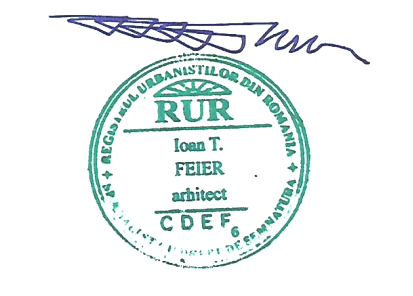 S.C. Obiectiv S.R.L:Administratorarh. Ioan FeierUrbanism:arh. IOAN Feier  Edilitare:ing. MARIANA CIURESCUth.   VERONICA FERENŢIing. FLORIN ŞANDRUing. FRANCISC BEGOVing. GABRIELA DĂMĂCUŞPATRIMONIUL NATURAL ȘI CONSTRUITPATRIMONIUL NATURAL ȘI CONSTRUITPUNCTE  TARI  Mănăstirea Sf. Dionisie, atestată în anul 1199Cetatea Ineului, atestată în anul 1295Castelul Solymosy / MocreaCanalul MorilorExploatații piscicoleExploatații viticole tradiționaleResurse de apă mineralăAerodrom în curs de amenajare la MocreaCondiții pentru practicarea zborului cu parapantaSituri natura 2000 ( Câmpia Cermeiului, Rovina PUNCTE  SLABECetatea neamenajată / fără funcțiune adecvatăLipsă cercetări arheologice corespunzătoare potențialului existentPromovare deficitară a valorilor existenteLipsă muzeu cu exponate din zonă, insuficienta cunoaștere a valorilor locale de patrimoniuLegislație permisivăLipsa unei concepții integratoare privind animarea, punerea în valoare si̧  reinserția monumentelor istorice în spațiul comunitar. OPORTUNITĂȚIAmenajarea adecvată a castelului cetății IneuIncluderea obiectivelor într-un circuit turistic  administrat de c.j. AradExtinderea rețelelor de infrastructură în zonele cu obiective de patrimoniuCreșterea implicării sectorului non‐profit ın̂ protejarea monumentelor istorice si̦ dezvoltarea practicilor participative, de voluntariat.Diversificarea posibilităti̧lor de acces la resurse financiare (fonduri nerambursabile, granturi, credite etc.) AMENINȚĂRIDegradarea clădirilor de patrimoniu neîntreținuteInterese  economice care afectează negativ obiectivele de patrimoniuLipsa de educație pentru patrimoniu și de informare a publicului (și a autorităților) care de regulă nu relaționează cu monumentele aflate în zona proprie de rezidentă̦.      ACTIVITĂȚI  ECONOMICE     ACTIVITĂȚI  ECONOMICE     PUNCTE TARIResurse funciare și pedologice de calitateExistența resurselor de ape mineraleNumăr mare de specialiști cu pregătire medie și superioarăProducții cerealiere semnificative Sector zootehnic dezvoltat, în special cel axat pe creșterea ovinelor Sectorul viticol în dezvoltareSector piscicol redresat și extinsExistența mai multor zone industriale , cu activitate diversificatăSectorul serviciilor  și comerțului dezvoltat și diversificatExistența unor unități bancare cu servicii diversificate Obiceiuri , tradiții și meșteșuguri populare de interes     PUNCTE SLABEPonderea populaţiei vârstnice mai mare de 12% corespunde unei populaţii îmbătrânite demografic; Restrângerea pieţelor de desfacere; Insuficienţa punctelor de colectare a produselor vegetale și zootehnice; Insuficiența capacității de prelucrare şi valorificare a producţiei vegetale și zootehnice din cadrul exploatațiilor mici;Lipsa spiritului de asociere între micii producătoriDezvoltarea slabă a producției bioLipsa integratorilor de legume și fructeStructura excesiv fragmentară a fondului funciarMecanizare insuficientă și neperformantă în sectorul agricolNumăr mic de IMM –uri în sectorul productivPotențial viticol puțin valorificatConcentrare excesivă a activității productive într-o singură întreprindere ( risc de monoindustrie )     OPORTUNITĂȚIReutilizarea domeniului imobiliar nefolosit ( foste unități militare ); Folosirea potențialului crescut al resurselor naturale și umane; Conștientizarea nevoilor persoanelor din grupurile vulnerabile și furnizarea de servicii speciale pentru persoanele cu handicap; Dezvoltarea învățământului adaptat cererii pieței de muncă locale prin crearea de parteneriate între instituțiile școlare și mediul privat;  Promovarea potențialului turistic, modernizarea infrastructurii și îmbunătăţirea serviciilor unităților de cazare și agrement; Crearea de facilități pentru tineri de a deveni antreprenori; Valorificarea superioară a potențialului agricolDiversificarea tipurilor de activități agro-zootehniceIdentificarea unor nișe de piață pentru produse localeAcordarea unor facilități investitorilorValorificarea potențialului de agro și silvo turism     AMENINȚĂRIFragmentarea suprafeţelor agricole şi diversificarea opţiunii proprietarilor pe anumite culturi; Creşterea populaţiei vârstnice datorită numărului ridicat al persoanelor adulte în oraş (peste 60%), crescând astfel şi indicele de îmbătrânire; Se practică agricultura de subzistenţă, neputându-se asigura baza pentru pocesul de standardizare a pieţei şi controlul de calitate al produselor; Migrația forței de muncă și a tinerilor calificațiLipsa de motivare a tinerilor pentru dezvoltarea unei afaceri; Concurența produselor din import; Piață cu prețuri dezavantajoase pentru fermieriCosturi mari de producție în agricultură , raportate la prețul de vânzareStagnarea investițiilorInstabilitate legislativăDEZVOLTARE SPAȚIALĂ / INFRASTRUCTURĂDEZVOLTARE SPAȚIALĂ / INFRASTRUCTURĂPUNCTE  TARI  Drumul județean 792 Arad – Ineu , drumul județean 792  Ineu – Mocrea - Chier-Târnova ( legătură cu 792 C – Pâncota – Buteni) și DN 79 A asigură o bună legătură a localităților atât cu municipiul Arad, cât și cu celelalte localități ale județului (DJ 792 C se intersectează cu reţeaua TEN-T rutier extinsă; Orașul este străbătut de calea ferată Arad – Brad cu staţie C.F.R. Ineu. Stația c.f. este nod pentru calea ferată Ineu - CermeiIneul este traversat de DJ792 legat de 792 C (Frontiera România – Ungaria – Dorobanți – Curtici – Târnava – Șilindia – Cuied – Buteni) care se intersectează cu axa feroviară TEN-T feroviar de bază şi extinsă; Infrastructura tehnica de alimentare cu apa, canalizare, apărare împotriva inundațiilor, lucrări hidro ‐ ameliorative alimentare cu energie electrica si gaze naturale in stare de funcționare; Dimensiunile rețelelor permit furnizarea agenților in condiții optime;Existența frontului de captare apă potabilă cu două stații de tratareStația de tratare biodinamică a apelor uzate modernizatăExistența documentațiilor de reglementare urbanistică și a suporturilor cadastralePUNCTE  SLABEExista locuințe neconectate la rețeaua de canalizare; Lipsa canalizării pluvialeLipsa stație de transformare de tensiune medieZone ale spațiul public  neamenajate Lipsa unei rețele de transport public local; - Lipsa trotuarelor modernizate pe toate străzile- Străzi neasfaltate in anumite zone ale localității Mocrea; - Spațiul public disponibil pentru joaca copiilor, neamenajat și nu prezintă siguranță;- Spațiul public destinat recreerii și agrementului , este insuficient; -  Spațiul public destinat copiilor si tinerilor este insuficient; - Durata de viață depășita a unor rețele edilitare; -  Cost relativ ridicat al utilităților- Localitatea Mocrea nu are rețele de canalizare ape uzate- Localitatea Mocrea nu are rețea de distribuție gaze naturale- Domeniu imobiliar nefolosit ( foste unități militare )OPORTUNITĂȚIReutilizarea domeniului imobiliar nefolosit; Existența fondurilor europene pentru modernizare și extindere lucrări de infrastructurăAmenajarea spațiilor publice conform necesităților contemporaneExtinderea rețelelor cu acoperire deficitarăÎnființarea în localitatea Mocrea a rețelelor de furnizare pentru toate tipurile de utilitățiAMENINȚĂRINeincluderea orașului în direcțiile de dezvoltare ale Rețelei de transport din Planul de Amenajare al Teritoriului Național; Viziuni separate de dezvoltare a localităților limitrofe (lipsa unui concept de planificare teritorială integrat); - Lipsa politicilor adecvate legate de utilități, infrastructura si locuire pentru populația săracă;SPORT / TIMP LIBERSPORT / TIMP LIBERPUNCTE  TARI  Există sală de sportExistă club sportiv local Există stadion Există mai multe terenuri de fotbalExistă terenuri de sport cu suprafață sintetică pentru jocuri sportivePUNCTE  SLABE-Infrastructură insuficientă pentru unele    jocuri de echipă ( baschet, handbal )- Locuri de joacă pentru copii insuficiente- Lipsa unui ștrand- Lipsă zone de promenadă amenajate- Concursuri sportive nepromovateOPORTUNITĂȚIExistă fonduri europene pentru finanțarea domeniuluiAmenajare aerodrom MocreaAMENINȚĂRI- Reducerea fondurilor alocate activităților sportive- Creșterea nivelului de sedentaritate   MEDIU / SPAȚII VERZI   MEDIU / SPAȚII VERZI   PUNCTE TARIOrașul nu este afectat de riscuri naturale, având în consecință, restricții minore din punctul de vedere al construibilități; Orașul  beneficiază de sistem integratde colectare selectivă a deșeurilor ( stație transfer la Mocrea )Fosta rampă de gunoi a orașului a fost închisă și amplasamentul ecologizatExistă zone masive împăduriteExistă parcuri urbaneGrad de poluare redus prin realizarea centurii de ocolire la sud de orașExistența ariilor protejate Natura 2000 ( Câmpia Cermeiului, Rovina ) , cu regulamentele aferenteSistem centralizat de canalizare menajeră modernizatSistem de alimentare cu gaze naturaleExistența falezei Crișului Alb  PUNCTE SLABENeamenajarea corespunzătoare a falezei Crișului AlbLipsa unor programe de informare a populației asupra protecției mediului; Absenta unor centre de informare pe tematici de mediu; Sistemul centralizat de canalizare nu este generalizatUnele spații verzi neîntreținute corespunzătorLocuri de joacă în parcuri neamenajate corespunzătorLipsa trasee de promenadăLipsă reguli amenajare spații verzi din fața caselor în zonele de locuințe individualeMocrea nu are rețea de alimentare cu gaze naturale și nici sistem centralizat de colectare ape uzate   OPORTUNITĂȚIExistența unor amplasamente cu terenuri degradate care pot fi amenajate ca spații verziAccesarea de fonduri structurale pentru protecția mediului, gestiunea deșeurilor si protecția apelor;Existența unor spații verzi cu potențial de amenajare nevalorificat  AMENINȚĂRIPoluarea solului și rețeaua de canalizare insuficient dezvoltată; Creșterea traficului vehiculelor mai ales in perioada verii; Dificultăți în susținerea costurilor de cofinanțare a proiectelor în domeniul infrastructurii de mediuCreșterea gradului de poluareSuprautilizarea resurselor naturale      OBIECTIVE SPECIFICEObiective a căror implementare este condiționată de asigurarea cadrului spațial-corelare PUGDEZVOLTAREA MEDIULUI DE AFACERI ȘI A SPIRITULUI  ANTREPRENORIALI.1   Dezvoltarea sectorului IMM  prin sprijinirea investițiilor private*I.2    Creșterea capacităţii de producție și de procesare a produselor  agro-zootehnice  locale și din zona de influență  la standardele actuale și promovarea acestora*I.3 Valorificarea potențialului turistic al zonei și promovarea oportunităților turistice în Ineu și zona de influență*DEZVOLTAREA SPAȚIULUI CONSTRUIT ȘI AMENAJĂRILOR TERITORIALE ÎN SCOPUL CREȘTERII CALITĂȚII VIEȚIIII.1  Actualizarea P.U.G. Oraș Ineu cu măsurile necesare asigurării condițiilor de dezvoltare economică și  creștere a calității vieții*II.2  Creșterea accesibilității locuitorilor orașului Ineu la actul de cultură , inclusiv asigurarea infrastructurii necesare*II.3  Creșterea gradului de participare a locuitorilor orașului Ineu  la activitățile culturale *II.4 Diversificarea posibilităților de realizare a activităților sportive  *II.5 Extinderea dotărilor existente destinate  petrecerii a timpului liber și realizarea unor dotări noi *DEZVOLTAREA DURABILĂ A INFRASTRUCTURII LOCALE ( TERITORIALE A U.A.T. )III.1 Modernizarea integrală a drumurilor din orașul Ineu și satul aparținător Mocrea*III.2 Dezvoltarea și modernizarea rețelelor de alimentare cu apă,canalizare electricitate și alimentare cu gaze *III.3 Asigurarea unor surse sigure de alimentare cu  energie electrică, inclusiv din surse alternative*DEZVOLTAREA RESURSELOR UMANE, SĂNĂTATE, PROTECȚIE SOCIALĂIV.1 Dezvoltarea sistemului de învățământ din orașul Ineu*IV.2 Dezvoltarea serviciilor de asistență medicală pentru locuitorii orașului și pentru cei din împrejurimiIV.3  Diversificarea serviciilor sociale oferite în orașul IneuCONSERVAREA ȘI PROTEJAREA MEDIULUI /  COOPERARE TERITORIALĂV.1 Protejarea și extinderea spațiilor verzi din oraș*V.2Implicarea populației în protejarea și promovarea calității mediuluiV.3 Dezvoltarea cooperării teritoriale*V.4 Dezvoltarea parteneriatelor transfrontaliereI.1   Dezvoltarea sectorului IMM  prin sprijinirea inițiativelor private I.1   Dezvoltarea sectorului IMM  prin sprijinirea inițiativelor private I.1   Dezvoltarea sectorului IMM  prin sprijinirea inițiativelor private MĂSURIPROIECTEFINANȚAREI.1.1. Diversificarea activităților economice în vederea acoperirii sectoarelor absente sau deficitare în mediul de afaceri localI.1.1. Pr. 1 Oferirea spre concesionare / vânzare de terenuri în zonele industriale I.1.1 Pr. 2 Actualizarea documentelor de planificare urbanistică ale orașului conform noului Plan Urbanistic General I.1.1. Pr. 3 Înființarea unui centru de consultanță gratuită pentru IMM - uriI.1.1. Pr. 4 Program de inventar al spațiilor neutilizate în vederea ocupării lor cu activități productiveBugetul localFonduri europeneI.2   Creșterea capacităţii de producție și de procesare în domeniul  agro-zootehnic  local și din zona de influență  la standardele actuale și promovarea acestora I.2   Creșterea capacităţii de producție și de procesare în domeniul  agro-zootehnic  local și din zona de influență  la standardele actuale și promovarea acestora I.2   Creșterea capacităţii de producție și de procesare în domeniul  agro-zootehnic  local și din zona de influență  la standardele actuale și promovarea acestora MĂSURIPROIECTEFINANȚAREI.2.1. Sprijinirea realizării de centre de colectare, depozitare și prelucrare a produselor agro-zootehniceI.2.1. Pr. 7 Alocarea unor amplasamente pentru centre de colectareI.2.1. Pr. 8 Sprijinirea crescătorilor de animale în vederea înfiinţării unui centru (abatoare) cu spaţii de păstrare şi ambalare Bugetul local, fonduri europene, fonduri privateI.2.3. Promovarea produselor agrozootehnice localeI.2.3. Pr. 15 Organizarea unor târguri de sezon pentru promovarea produselor localeI.2.3. Pr. 16 Sprijinirea impunerii unei mărci locale pentru produsele din zonăBugetul local, fonduri europene, fonduri privateI.3   Valorificarea potențialului turistic al zonei și promovarea oportunităților turistice din Ineu și zona de influențăI.3   Valorificarea potențialului turistic al zonei și promovarea oportunităților turistice din Ineu și zona de influențăI.3   Valorificarea potențialului turistic al zonei și promovarea oportunităților turistice din Ineu și zona de influențăMĂSURIPROIECTEFINANȚAREI.3.1. Promovarea teritoriului ca destinație turistică atât pe plan local, cât și internațional.I.3.1. Pr. 22 Restaurarea caselor tradiționale în vederea promovării turistice I.3.1. Pr. 23 Reabilitarea fațadelor clădirilor publice situate pe străzile principale și în zonele cu impact economic, în special turistic I.3.1. Pr. 24 Realizarea unor parcuri tematice (pentru copii, de distracţie, parcuri botanice) I.3.1. Pr. 25 Renovarea şi reabilitarea monumentelor şi a patrimoniului arhitectural al teritoriului I.3.1. Pr. 26 Înființarea unui muzeu al zonei Zarandului de MijlocFonduri  private, bugetul local, fonduri europeneII.2   Creșterea accesibilității locuitorilor orașului Ineu la actul de cultură, inclusiv asigurarea infrastructurii necesareII.2   Creșterea accesibilității locuitorilor orașului Ineu la actul de cultură, inclusiv asigurarea infrastructurii necesareII.2   Creșterea accesibilității locuitorilor orașului Ineu la actul de cultură, inclusiv asigurarea infrastructurii necesareMĂSURIPROIECTEFINANȚAREII.2.2Reabilitarea și modernizarea instituțiilor de culturăII.2.2. Pr. 35 Reabilitare și modernizare teatru din fosta unitate militarăII.2.2. Pr. 36Refuncționalizare sală cinematografBugetul localFonduri europeneII.3   Creșterea gradului de participare a locuitorilor orașului Ineu la activitățile culturaleII.3   Creșterea gradului de participare a locuitorilor orașului Ineu la activitățile culturaleII.3   Creșterea gradului de participare a locuitorilor orașului Ineu la activitățile culturaleMĂSURIPROIECTEFINANȚAREII.3.2.Diversificarea manifestărilor culturaleII.3.2. Pr. 39 Organizarea unor festivaluri cu tematică culturalăII.3.2. Pr. 40Organizarea de ateliere care promovează cultura populară din zona de influențăBugetul localFonduri europeneII.4   Diversificarea posibilităților de realizare a activităților sportive în orașul IneuII.4   Diversificarea posibilităților de realizare a activităților sportive în orașul IneuII.4   Diversificarea posibilităților de realizare a activităților sportive în orașul IneuMĂSURIPROIECTEFINANȚAREII.4.1 Asigurarea infrastructurii necesare diversificării activităților sportiveII.4.1. Pr. 41 Modernizarea stadionului orășenescII.4.1 Pr. 42 Amenajarea unui nou stadion în partea de sud a orașuluiII.4.1 Pr. 43 Amenajarea bazei sportive din sud-estul localității MocreaII.4.1 Pr. 44 Construirea unui bazin de înotBugetul localBugetul de statFonduri europeneII.5   Extinderea dotărilor existente pentru petrecerea timpului liber și realizarea unor dotări noiII.5   Extinderea dotărilor existente pentru petrecerea timpului liber și realizarea unor dotări noiII.5   Extinderea dotărilor existente pentru petrecerea timpului liber și realizarea unor dotări noiMĂSURIPROIECTEFINANȚAREII.5.1. Creșterea posibilităților de recreere pentru locuitorii orașului IneuII.5.1. Pr. 47 Construirea unui ștrand  II.5.1. Pr. 48 Amenajarea unor plaje  pe malul Crișului II.5.1. Pr. 49 Amenajarea unor locuri de joacă în parcurile existente sau cele propuseII.5.1. Pr. 51 Înființarea unei zone de loisir pe malul pârâului GutBugetul localBugetul de statFonduri europeneII.5.2.Crearea unor zone de promenadăII.5.2. Pr. 52 Amenajarea malurilor râului Crișul Alb ca faleză de promenadăII.5.2. Pr. 53Extinderea pistei de biciclete pe traseul care duce la Dealul ViilorBugetul localFonduri europeneIII.1   Modernizarea integrală a drumurilor/străzilor din orașul Ineu și localitatea MocreaIII.1   Modernizarea integrală a drumurilor/străzilor din orașul Ineu și localitatea MocreaIII.1   Modernizarea integrală a drumurilor/străzilor din orașul Ineu și localitatea MocreaMĂSURIPROIECTEFINANȚAREIII.1.1. Asfaltarea tuturor străzilor din oraș și localitatea aparținătoareIII.1.1. Pr. 55 Asfaltarea străzilor din cartierul înființat în fosta u.m. de pe Calea AraduluiIII.1.1 Pr. 56 Modernizare străzi neasfaltate din localitatea MocreaBugetul localBuget județBugetul de statIII.1.2.Modernizarea întregului prospect al străzilorIII.1.2. Pr. 57 Modernizarea trotuarelor de pe toate străzile și amenajarea spațiilor verzi de gardăIII.1.2. Pr. 58Extinderea rețelei de piste pentru bicicleteIII.1.2 Pr. 59Modernizarea și întreținerea podurilor și podețelor și a rigoleBugetul localBugetul de statFonduri europeneIII.2  Dezvoltarea și modernizarea rețelelor de alimentare cu apă,canalizare electricitate, c.a.t.v. și alimentare cu gaze III.2  Dezvoltarea și modernizarea rețelelor de alimentare cu apă,canalizare electricitate, c.a.t.v. și alimentare cu gaze III.2  Dezvoltarea și modernizarea rețelelor de alimentare cu apă,canalizare electricitate, c.a.t.v. și alimentare cu gaze MĂSURIPROIECTEFINANȚAREIII.2.1. Modernizarea sistemului de canalizare pluvialăIII.2.1. Pr. 60 Extinderea sistemului de canalizare pluvială subterană și racordarea la stația de epurareBugetul localBuget județFonduri europeneIII.2.3.Realizarea în zona centrală a orașului un sistem integrat de distribuire a utilitățilorIII.2.3 Pr.66Modernizarea și extinderea sistemului de iluminat publicBugetul local, fonduri europeneIII.2.4.Îmbunătățirea sistemului de alimentare cu energie III.2.4 Pr.67Extinderea rețelelor de alimentare cu gaza naturale pe toate străzile orașuluiIII.2.4 Pr.68Înființarea rețelei de alimentare cu gaza în localitatea MocreaBugetul local, fonduri privateIII.3  Asigurarea unor surse sigure de alimentare cu  energie electrică, inclusiv din surse alternative III.3  Asigurarea unor surse sigure de alimentare cu  energie electrică, inclusiv din surse alternative III.3  Asigurarea unor surse sigure de alimentare cu  energie electrică, inclusiv din surse alternative MĂSURIPROIECTEFINANȚAREIII.3.1. Asigurarea furnizării energiei electrice pentru consumuri sporite la parametri de calitate corespunzătoriIII.1.1. Pr. 70 Realizare stație de transformare în amplasamentul alocat pe centura de ocolire a orașuluiBugetul localFonduri privateIII.3.2.Sprijinirea investițiilor pentru realizarea de capacități de producere a energiei din surse regenerabileIII.2.2. Pr. 71 Înființarea unui parc fotovoltaic al Orașului Ineu pentru alimentarea cu energie electrică a unităților aflate în administrare III.2.2. Pr. 72Echiparea unităților de învățământ cu panouri fotovoltaiceBugetul local,fonduri europeneV.1   Protejarea și extinderea spațiilor verzi din orașV.1   Protejarea și extinderea spațiilor verzi din orașV.1   Protejarea și extinderea spațiilor verzi din orașMĂSURIPROIECTEFINANȚAREV.1.1. Modernizarea parcurilor existenteV.1.1. Pr. 95 Refacerea și întreținerea dotărilor edilitare din parcuri și spații verziV.1.1 Pr. 96 Completarea fondului arboricol de pe spațiile verzi existente Bugetul localBugetul de statFonduri europeneV.1.2 Înființarea unor noi parcuri și spații verziV.1.2. Pr. 99 Amenajarea spațiului verde din zona centrală a localității Mocrea riveran traseului DJ 792 D V.1.2 Pr.100Înființarea unei centuri verzi în partea de sud a orașuluiBugetul localBuget județ, fonduri europeneV.2 Implicarea populației în protejarea și promovarea calității mediuluiV.2 Implicarea populației în protejarea și promovarea calității mediuluiV.2 Implicarea populației în protejarea și promovarea calității mediuluiMĂSURIPROIECTEFINANȚAREV.2.1. Sprijinirea ONG –urilor din domeniu în scopul conștientizării populație cu privire la importanța protejării mediuluiV.2.1. Pr. 101 Acțiuni de împădurire în partea de sud a orașuluiV.2.1 Pr. 102 Bugetul localBugetul de statV.3   Dezvoltarea cooperării teritorialeV.3   Dezvoltarea cooperării teritorialeV.3   Dezvoltarea cooperării teritorialeMĂSURIPROIECTEFINANȚAREV.3.1. Cooperarea cu administrațiile din zona de influență în vederea promovării intereselor zoneiV.3.1. Pr. 104 Organizarea unui târg bianual cu produse specifice zoneiV.3.1 Pr. 105 Organizarea anuală a unui festival folcloric al zonei V.3.1 Pr. 106 Organizarea unui festival anual cu profil viti-piscicolBugetul localBuget județZone funcţionaleSuprafeţe(ha)% din total SlocalitateLocuinţe colective / înălțime medie8,821,22Locuințe individuale / înălțime mică338,1646,91Locuințe și dotări2,720,38Instituţii şi servicii de interes public32,334,48Unități industrial / depozite112,7515,64Unităţi agrozootehnice3,200,44Unități silvicultură--Căi de comunicaţie , din care :150,0020,80RutierăFeroviară131,4618,5418,232,57Spaţii verzi, sport, agrement42,155,85Construcţii tehnico edilitare13,471,87Gospodărie comunală, cimitire8,951,24Destinaţie specială0,960,13Terenuri degradate--Ape4,050,56Teren arabil3,420,48Total:720,98100Zone funcţionaleSuprafeţe(ha)% din total SlocalitateLocuințe individuale / înălțime mică77,1856,48Instituţii şi servicii de interes public9,526,98Unități industrial / depozite5,443,98Unităţi agrozootehnice12,459,11Unități silvicultură--Căi de comunicaţie , din care :24,9518,26RutierăFeroviară24,95-18,26-Spaţii verzi, sport, agrement4,223,09Construcţii tehnico edilitare--Gospodărie comunală, cimitire2,882,11Total:136,64100Zone funcţionaleSuprafeţe(ha)% din total SlocalitateLocuințe individuale / înălțime mică--Zonă mixtă - case de vacanță/servicii3,822,70Unități industrial / depozite--Unităţi agrozootehnice--Zonă mixtă - case de vacană/viticultură131,8992,96Căi de comunicaţie , din care :3,792,67RutierăFeroviară3,79-2,67-Spaţii verzi, sport, agrement--Construcţii tehnico edilitare--Gospodărie comunală, cimitire--Ape2,371,67Total:141,88100Zone funcţionaleSuprafeţe(ha)% din total SlocalitateLocuinţe colective / înălțime medie--Locuințe individuale / înălțime mică--Locuințe și dotări--Instituţii şi servicii de interes public18,9016,63Unități industrial / depozite5,835,13Unităţi agrozootehnice57,5450,62Unități silvicultură1,971,73Căi de comunicaţie , din care :0,670,59RutierăFeroviară-0,67-0,59Spaţii verzi, sport, agrement19,9817,58Construcţii tehnico edilitare1,781,57Gospodărie comunală, cimitire6,996,15Destinaţie specială--Terenuri degradate--Ape--Teren arabil--Total:113,66100Zone funcţionaleSuprafaţă Ineu (ha)Suprafața Mocrea( ha )Suprafață D. Viilor(ha)Suprafață Trupuri iz. (ha) Suprafață  totală din intravilan% dinTotalintravilanLocuințe colective8,82---8,820,79Locuințe individuale338,1677,18--415,3437,31Locuințe și dotări2,72-3,83-6,550,59Instituţii şi servicii publice32,339,52-18,9060,755,45Unităţi industrie/depozite112,755,44-5,83124,0211,14Unităţi agro-zootehnice3,2012,45-57,5473,196,57Zonă mixtă-case de vacană/ viticultură--131,89-131,8911,85Unități silvice---1,971,970,18Căi de circulație, din care :150,0024,953,790,67179,4116,12- circulație rutieră- circulație feroviară131,4618,5424,95-3,79--0,67160,2019,2114,391,73Spaţii verzi, sport42,154,22-19,9866,355,96Echipare tehnico - edilitară13,47--1,7815,251,37Gospodărie comunală8,952,88-6,9918,821,69Destinaţie specială0,96---0,960,09Terenuri degradate------Ape4,05-2,37-6,420,58Teren arabil3,42---3,420,31Total720,98136,64141,88113,661113,16100caracteristiciK ziK oq pNiNecesarul de apăNecesarul de apăNecesarul de apăcaracteristiciK ziK oq pNiQ n zi medQ n zi maxQ n o maxcaracteristiciK ziK ol/om ziNim3 / zim3 / zim3 / h- ptr.  nevoi gospodarești   -locuitori  in zone cu preparare centrala a apei calde1,203,00150,001892283,80340,5642.57- locuitori  in zone cu preparare individuala a apei calde1.303.00120.005716685.92891.70111.46-  in zone cu cismele in curti1.503.0050.001892   94, 60141,90  17.74TOTAL1064.321374.16171.77  Total  l/s47.71- pentru nevoi publice- cresa 1.203.00100.00454, 505.400.68- prescolari cu program prelungit1.203.00100.019019, 0022,282.79- prescolari cu program normal1.203.0020.0058  1,161,390.17- scoala primara si gimnaziu1.203.0030.0072414, 4817,372.17-invatamant liceal1.203.0020.00125825, 1630,193.77- spital orasenesc1.353.00400.0011947, 6064,268.03- salariati spital1.353.0050.00984,  90 6, 610.82-centru de zi1.353.00200.002550, 0067,508.43- salariati1.203.0020.00329365,9630, 383.79TOTAL232.76245.3897.97Total  l/s27.21- pentru   zootehniel/cap zi- bovine1.253.007025417,7822.232.77- porcine1.203.0030843925, 3232.914.11TOTAL 43.1055.146.88 Total    l/s1.91 Total  general 1340.181683.68276.62                                   Total    l/s76.83caracteristiciK sKpCerinţa de apăCerinţa de apăCerinţa de apăcaracteristiciK sKpQ s zi medQ s zi maxQ s o maxcaracteristiciK sKpm3 / zim3 / zim3 / hPentru nevoi gospodaresti 1,051.151285.17 1659.30207.41apă pentru nevoi publice1.051.15  291.05  296.30118.29Pentru zootehnie1.051.15   52.04    66.68     8.30TOTAL1628,26  2022,48334,00                                    Total  l/s92.77Necesar anual   de apaQ n anual   min•     (30%)   mc                      Q n annual med (mc)Q n annual max (mc)Pentru nevoi gospodaresti114 947382 155494 698  Apă pentru nevoi publice  25 138 83 794  88 337  Apă ptr.  nevoi zootehnice      46 548 15 516  19 850TOTAL  1 86 633480465602 885Cerinta  anuala de apăQ s anual min                          (30%)  (mc)Q s annual med(mc)Q s annual max (mc)Pentru nevoi gospodaresti 138 798462 661594 348pentru nevoi publice31 433104 778106 668apă pentru nevoi zootehnice    5 62018 73424 005TOTAL  175 851584 173725 021RezervăUMvolum volum RezervăUM20222032rezervă stins incendium3108,00108,00rezervă consum pe durata incendiuluim377.0050,40rezerva intangibilăm3185.00104,40TOTAL Vinc + Vcompm3185.00104,00caracteristiciRestitutia de apa uzataRestitutia de apa uzataRestitutia de apa uzatacaracteristiciQ s zi medQ s zi maxQ s o maxcaracteristicim3 / zim3 / zim3 / hPentru nevoi gospodaresti 1285.17 1659.30207.41apă pentru nevoi publice  291.05    296.30118.29TOTAL1576,22  1955,60325,60 Total  l/s90.44DOMENIIDomeniu public interes naţionalDomeniu public interes judeţeanDomeniu  public interes localSupraf.Teren (mp)Lung. Elem. Echip.   ( km )Instituţii publice şi serviciiBazin de înot (Ineu)x3.400Creșă ( Ineu, str. Atena )x3.800Gospodărie comunalăExtindere cimitir  ( Mocrea )x10.000Extindere cimitir ( Ineu )20.000Căi de comunicaţieModernizare străzi IneuStr.Viena , str. Roma x2,00Amenajare parcări centru Mocreax5.000Amenajare staţii autobuzx2x100Infrastructura majorăÎnființare reţele canalizare Dealul Viilorx10,5Înființare rețea distribuție apă în Dealul Viilor10,5Înființare reţea gaz Mocreax5,5Zone spaţii verzi/agrementParc str. Sevnodx14.4.000Spații verzi protecție centura de ocolire Ineux60.000Zonă agrement lângă pârâu Gutx20.000Bază sportivă  ( Ineu, stadion )x39.900Aerodrom ( Mocreax20.000Ștrand ( Păhui )x100.000Parc tematic/agrementx100.000Amenajarea peisajeră a albiei majore a Crișului Albxx50.000Protejare siturilor istorice Zonă protejată /Ansamblul urban IneuPropriet. Multiplă100.000Monument istoric / AnsambluPalatul Solymosy x72.000Monument istoric /Cetatea Ineux18.000Arii naturale protejate ROSPA0014Câmpia Cermeiului x/privatăROSCI0218 Dealul Mocrei – Rovina Ineuxx1476,79 haROSCI0294 Râul Crișul Albxx107,73 haROSCI0350 Lunca Teuzuluixx39,32 haRezervația botanică Poiana cu Narcise Rovinax1,26 haRezervația botanică Poiana cu Narcise Rovinax88,66 ha